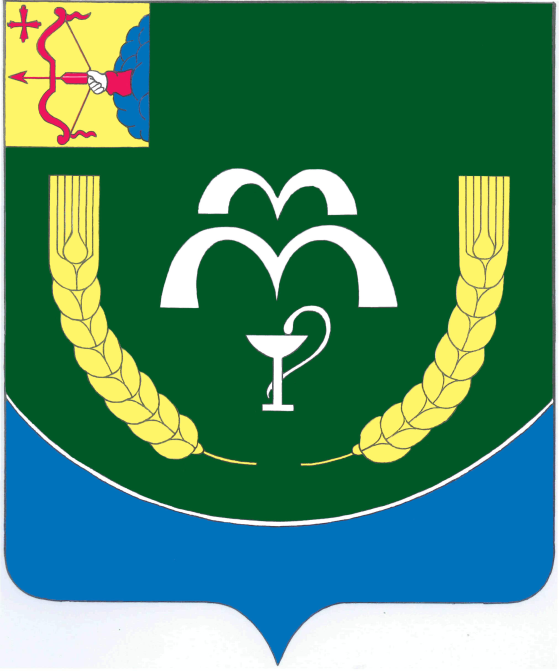 № 141пгт КуменыСодержание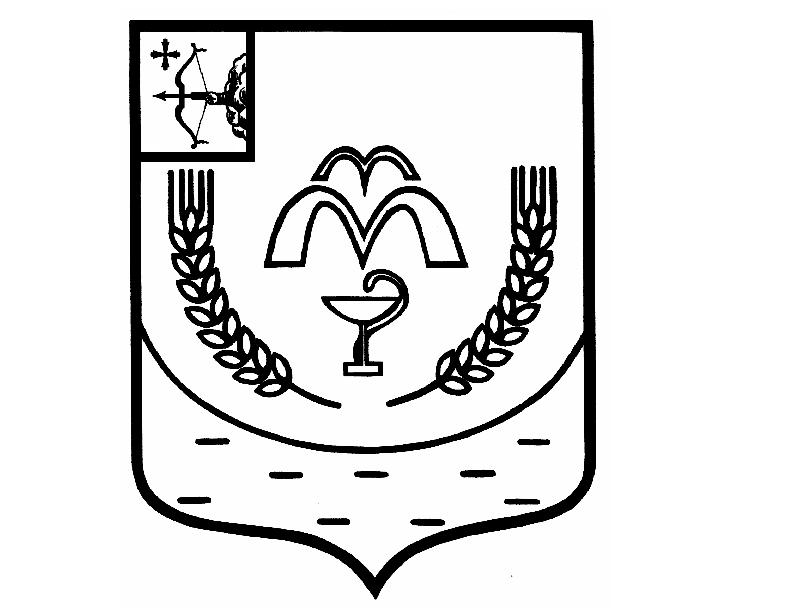 КУМЕНСКАЯ РАЙОННАЯ ДУМАШЕСТОГО СОЗЫВАРЕШЕНИЕот 16.05.2023 № 17/102  пгт КуменыО внесении  изменений в  Устав муниципального   образования Куменский муниципальный район Кировской областиВ соответствии со статьями 35, 44 Федерального закона от 06.10.2003 № 131 – ФЗ «Об общих принципах организации местного самоуправления в Российской Федерации», статьей 23 Устава Куменского района Куменская районная Дума РЕШИЛА:1. Внести в Устав муниципального образования Куменский муниципальный район Кировской области следующие изменения:               1.1. пункт 35 части 1 статьи 8 изложить в следующей редакции:          «35. обеспечение выполнения работ, необходимых для создания искусственных земельных участков для нужд муниципального района в соответствии с федеральным законом;».          1.2. В части 2 статьи 13 слова «соответствующей избирательной   комиссией района или судом» заменить словами «соответствующей избирательной комиссией или судом».          1.3. Статью 28 дополнить частью 1.1. следующего содержания:          «1.1. Полномочия депутата районной Думы прекращаются досрочно решением районной Думы в случае отсутствия депутата без уважительных причин на всех заседаниях районной Думы в течение шести месяцев подряд.».          1.4.  пункт 35 части 5 статьи 8 изложить в следующей редакции:          «35. обеспечение выполнения работ, необходимых для создания искусственных земельных участков для нужд муниципального района в соответствии с федеральным законом;          1.5. Статью 39 признать утратившей силу.2.  Настоящее решение вступает в силу в соответствии с действующим законодательством.ПредседательКуменской районной Думы	А.А. МашковцеваГлава Куменского района	И.Н. ШемпелевКУМЕНСКАЯ РАЙОННАЯ ДУМАШЕСТОГО СОЗЫВАРЕШЕНИЕот 16.05.2023 № 17/103  пгт КуменыО внесении  изменений в  Положение о  муниципальной службе в муниципальном  образовании  Куменский муниципальный район, утвержденное решением Куменской районной Думы  от 16.10.2018 № 19/150В соответствии со статьей 23 Устава Куменского района Куменская районная Дума РЕШИЛА:         1. Внести в  Положение о  муниципальной службе в муниципальном  образовании  Куменский муниципальный район, утвержденное  решением Куменской районной Думы от 16.10.2018 № 19/150, следующие изменения:         1.1. часть 1 статьи 5 изложить в  следующей редакции:         «1.  Должность муниципальной службы - должность в органе местного самоуправления, образованном в соответствии с уставом муниципального образования, с установленным кругом обязанностей по обеспечению исполнения полномочий органа местного самоуправления или лица, замещающего муниципальную должность.»;         1.2.  подпункты «а, б»  пункта 3 части 1 статьи 14 изложить в  следующей редакции:        «а) участие на безвозмездной основе в управлении политической партией, органом профессионального союза, в том числе выборным органом первичной профсоюзной организации, созданной в органе местного самоуправления, участие в съезде (конференции) или общем собрании иной общественной организации, жилищного, жилищно-строительного, гаражного кооперативов, товарищества собственников недвижимости;           б)   участие   на  безвозмездной  основе  в  управлении  некоммерческой организацией  (кроме  участия  в  управлении  политической партией, органом профессионального союза, в том числе выборным органом первичной профсоюзной организации, созданной в органе местного самоуправления, участия  в  съезде (конференции)  или общем собрании иной общественной организации, жилищного, жилищно-строительного,  гаражного  кооперативов, товарищества собственников недвижимости) с разрешения представителя нанимателя (работодателя), которое     получено в порядке, установленном законом субъекта Российской Федерации;».         1.3.  пункт 2 части 4 статьи 17 изложить в  следующей редакции:  «2) информация, свидетельствующая о недостоверности и (или) неполноте сведений, указанных в пунктах 1 и 2 части 1 настоящей статьи, и (или) о несоблюдении муниципальным служащим требований к служебному поведению, представленная работниками подразделения кадровой службы органа местного самоуправления по профилактике коррупционных и иных правонарушений либо должностными лицами кадровой службы указанного органа, ответственными за работу по профилактике коррупционных и иных правонарушений;».         1.4.  пункт 4 части 1 статьи 34  изложить в  следующей редакции:         «4) ведение трудовых книжек муниципальных служащих (при наличии), формирование сведений о трудовой деятельности за период прохождения муниципальной службы муниципальными служащими и представление указанных сведений в порядке, установленном законодательством Российской Федерации об индивидуальном (персонифицированном) учете в системе обязательного пенсионного страхования, для хранения в информационных ресурсах Фонда пенсионного и социального страхования Российской Федерации;».          2.  Настоящее решение вступает в силу в соответствии с действующим законодательством. ПредседательКуменской районной Думы	А.А. МашковцеваГлава Куменского района	И.Н. ШемпелевКУМЕНСКАЯ РАЙОННАЯ ДУМАШЕСТОГО СОЗЫВАРЕШЕНИЕот 16.05.2023  № 17/104 пгт КуменыОб итогах социально-экономического развития Куменского района за 2022 год	В соответствии со статьей 23 Устава  муниципального образования Куменский муниципальный район Кировской области Куменская районная Дума  РЕШИЛА:	1. Информацию заведующего отделом экономики и прогнозирования администрации района Казаковцевой Е.А. об итогах социально-экономического развития Куменского района за 2022 год принять к сведению.	2. Отметить положительную динамику в развитии  Куменского района.	3. Настоящее решение вступает в силу в соответствии с действующим законодательством. Председатель   Куменской районной Думы    А.А. МашковцеваГлава Куменского района      	 И.Н. ШемпелевИТОГИ социально-экономического  развития Куменского района за 2022 год.Итоги социально-экономического развития Куменского района за 2022 год свидетельствуют о положительной направленности в развитии экономики района: наблюдается рост  оборота крупных и средних предприятий в текущих ценах, средней заработной платы и объема прибыли.В консолидированный бюджет района за 2022 год  поступило собственных доходов  в сумме 197626,1 тыс. руб., что составило 104,3 % к годовым плановым назначениям. По итогам работы за 2022 год  оборот предприятий и организаций по видам экономической деятельности по крупным и средним организациям района составил 7968,5 млн. руб., что составляет 125,1 % за аналогичный период прошлого года. Прирост составляет 1599,7 млн.руб.В отчетном периоде товаров собственного производства отгружено на сумму 6880,4 млн. руб., что выше уровня прошлого года на 28,5%.За 2022 год оборот розничной торговли по кругу крупных и средних предприятий составил 1089 млн. руб. с темпом роста 105,7% к уровню прошлого года (2022 год – 1031 млн. руб).  Оборот розничной торговли пищевыми продуктами составил 688,7 млн. рублей с удельным весом 63%. Оборот общественного питания по кругу крупных и средних предприятий получен в сумме 30 млн. руб., что ниже показателя 2021 года на 0,9 %. Объем платных услуг, оказанных населению за 2022 год составляет 205,6% к аналогичному периоду прошлого года.За 2022 год  оборот  организаций сельского хозяйства  составил 4077,8 млн. руб. по крупным и средним предприятиям в действующих ценах, или 119,3 % к соответствующему уровню 2021 года.Удельный вес сельскохозяйственной продукции выразился 51,2 % в общем обороте организаций по видам экономической деятельности.Важнейшим условием развития сельского хозяйства района является увеличение объемов производства продукции, посевных площадей, сохранение почвенного плодородия, увеличение поголовья скота, снижение себестоимости.Всего сельхозпредприятиями посеяно 29224 га яровых культур (99,5 % к плану), в том числе яровые зерновые культуры посеяны на площади 21538 га, 2400 га посеяно рапса, 540 га кукурузы, однолетних трав 4744 га. Посеяно  многолетних трав 7501 га или 12,5 % к площади пашни. Многолетние травы прошлых лет занимают 25588 га. Всего площадь посевов в 2022 году составила 60093 га. Было высеяно 8117 тонн семян зерновых культур, из них 87 % кондиционных по качеству. По итогам достигнуты отличные результаты. Хороший урожай зерна обусловлен в первую очередь благоприятными погодными условиями сельскохозяйственного сезона 2022 года, а также эффективностью применения удобрений. Валовый сбор зерна составил 91841 тонна в бункерном весе с площади 26289 га, при урожайности 34,9 ц/га, областной показатель составил 27,0 ц/га. Наибольшую урожайность, по сельхозпредприятиям района получили: ЗАО племзавод "Октябрьский" 43,9 ц/га, АО "Красное Знамя" 39,4 ц/га СПК "Красный Октябрь" 33,9 ц/га. Рефакция по зерновым и зернобобовым составила 10 %.Производственная себестоимость 1 центнера зерна по району 940 рубля, при цене реализации 1483 руб/ц, процент рентабельности составил - 39 %. В полном объеме засыпаны семена переходящего фонда озимой ржи и яровых зерновых культур. Элитных семян засыпано 17 %. Засыпано фуража на нужды животноводства 47049 тонн.Уборка рапса проведена на площади 2400 га. Намолочено рапса 4520 тонн при средней урожайности 18,8 ц/га. Выращиванием рапса в районе занимается АО "Красное Знамя". По состоянию на 01 января 2023 года в сельхозпредприятиях района и структурных подразделениях  поголовье крупного рогатого скота  составило 24742 головы, что выше уровня прошлого года на 667 голов, темп роста к аналогичному периоду прошлого года – 102,8 %.  В том числе поголовье коров 8878 голов, что выше уровня прошлого года на 428 голов. По 6 сельхозпредприятиям района поголовье крупного рогатого скота увеличилось на 588 голов и составляет 24553 головы, в том числе коров 8516 голов или 105,4 % к уровню прошлого года. В СПК «Красное Знамя» на 1 января 2023 года поголовье коз составляет 3225 голов из них 1383 головы дойных. Валовой надой козьего молока составил 6882 ц, на 1 козу 416 кг. Получено козлят 2691 голова (за 2021 год – 2039 голов).За 2022 год в хозяйствах района снизилось на 37 % поголовье свиней  и составило на 01.01.2023 -  3345 голов ( на 01.01.2022 – 5327 голов)За 2022 год в районе реализовано на убой скота в живом весе 4931,4 тонны, что составило 103,8 % к аналогичному периоду 2021 года. За 2022 год валовой надой сельхозпредприятий района и структурных подразделений пригородных хозяйств составил 86095,6 тонны, что на 3494,3 тонны больше  уровня  прошлого года или + 4,2 %.  Надой на корову составил 9827 кг.По 6 сельхозпредприятиям района за 2022 год валовой надой составил 86094 тонны, что составляет 104,7 % к уровню прошлого года.  Надой на корову составил 10461 кг или + 95 кг к уровню прошлого года, областной показатель 8177 кг. Наиболее высокий показатель по надою молока получил ЗАО ПЗ "Октябрьский" 11780 кг (+518 кг), АО "Красное Знамя" 11050 кг  СПК "Березниковский" – 10383 кг (+271 кг), в СПК "Знамя Ленина" 9371 кг (+128 кг), ООО "Верхобыстрица" 8353 кг (+519 кг). Произошло снижение в СПК ПЗ "Красный Октябрь" 8299 кг (-516 кг).Все предприятия района активно участвуют во всех мероприятиях по реализации всех программ. За 2022 год сельскохозяйственными предприятиями всех форм собственности получено средств господдержки из бюджетов всех уровней в сумме 384,1 млн. руб., это на 194,4 млн.руб. выше уровня прошлого года.Выручка от реализации работ и услуг за 2022 год составила в сумме 4120,3 млн.рублей, что выше уровня 2021 года на 733,9 млн.рублей. Все хозяйства получили прибыль, которая составила 1051,9 млн. рублей, результат выше уровня прошлого года на 481 млн. рублей. Уровень рентабельности по хозяйствам района за 2022 год составил 33,8 %, за аналогичный период прошлого года рентабельность составляла 19,8 %. Наибольшую рентабельность по окончанию финансового года имеют  ООО "Верхобыстрица" 66,8 % и СПК «Знамя Ленина» 46,3 %.За 2022 год объем инвестиций (в основной капитал) за счет источников финансирования по крупным и средним предприятиям составил 2092 млн. руб., что на уровне прошлого года. В структуре инвестиций наибольший удельный вес занимают машины и оборудование  – 46 %; здания и сооружения – 34,7 %; прочие – 19,3 %.На сельское хозяйство приходится 1787,9 млн. руб. или 85,5% от общего объема инвестиций, обрабатывающие производства – 136,6 млн.руб. или 6,5%, здравоохранение и предоставление социальных услуг 97,4 млн.руб. или 4,7 %; прочие –70,1 млн. руб. или  3,3%         Инвестиции в основной капитал, осуществленные предприятиями за счет собственных источников составляют 1646 млн. руб.(78,7%). За счет привлеченных средств 446 млн. руб. (21,3% общего объема инвестиций).По результатам работы предприятий района за 2022 год получен сальдированный финансовый результат по крупным и средним организациям 1252,9 млн.руб., что выше уровня прошлого года на 115,4%, или 671,2 млн.руб.  (за 2021 год – 581,7 млн.руб.). За анализируемый период прибыль прибыльных организаций по крупным и средним организациям составила 1252,9 млн.руб., что на 100,2%  выше уровня прошлого года (2021  год – 625,9 млн.руб.). Основная прибыль получена от деятельности сельхозпредприятий. Удельный вес прибыльных организаций в общем числе организаций по крупным и средним организациям на 01.01.2023 года составил 100%. Убыточных среди крупных и средних предприятий по итогам работы 2022 года нет.              За 2022 год средняя заработная плата по району увеличилась на 15,1 % к соответствующему уровню прошлого года  и составила 42577 руб. Фонд заработной платы увеличился на 12,6 % к аналогичному периоду 2021 года и составил 2100395 тыс. руб. Среднесписочная численность работников составила – 4111 (2021 год – 4205) человек. Снижение по численности составляет 2,2 %.Численность официально зарегистрированных безработных на 01.01.2023 уменьшилась по сравнению с 01.01.2022 (95 человек) и составила 59 человек.По данным Куменского отдела ЗАГС  демографическая ситуация в районе за 2022 год характеризуется снижением рождаемости (2022 год – 88 детей, 2021 год – 103 ребенка) и смертности (2022 год – 197 человек, 2021 год – 274 человека).За  2022 год смертность превышает рождаемость 2,2 раза. В отчетном периоде зарегистрировано 68 браков (в 2021 году – 67 браков)  и расторгнуто – 52 брака (в 2021 году – 65 браков). Ведущими отраслями экономики, обеспечивающими большую часть поступлений в бюджетную систему района, является сельское хозяйство, здравоохранение и предоставление социальных услуг (в том числе предоставление услуг санаторно-курортного назначения), производство пищевых продуктов и торговля.По прогнозу оборот розничной торговли в 2023 году составит 2072 млн. рублей, рост на 9,4%. Оборот общественного питания ожидается в сумме 63,1 млн. руб. рост на 7%. Предоставление платных услуг составит 573,2 млн.руб. рост на 4,7%.	Ожидаемый фонд  заработной платы 2023 года 2622,8 млн. руб, средняя заработная плата составит в текущем году 41632 рублей.Предполагается получить в 2023 году 730,4 млн. рублей прибыли по предприятиям района.	В экономику района крупными и средними предприятиями и организациями района будет вложено 1065,6 млн. рублей.Заведующий отделом  экономики и прогнозированияадминистрации района				                          Е.А. КазаковцеваКУМЕНСКАЯ РАЙОННАЯ ДУМАШЕСТОГО СОЗЫВАРЕШЕНИЕот 16.05.2023 № 17/105  пгт КуменыОб исполнении бюджета муниципального образования Куменский муниципальный район Кировской области за 2022 годНа основании статьи 21 Устава муниципального образования Куменский муниципальный район Кировской области, в соответствии с Положением о бюджетном процессе в Куменском районе, утвержденным решением Куменской районной Думы от 29.04.2014 № 27/242, Куменская районная Дума РЕШИЛА:1. Утвердить отчет об исполнении бюджета муниципального образования Куменский муниципальный район Кировской области за 2022 год:1.1. Общий объем доходов бюджета муниципального образования в сумме 525 065,0 тыс. рублей.1.2. Общий объем расходов бюджета муниципального образования в сумме 507 101,2 тыс. рублей.1.3. Общий объем профицита бюджета муниципального образования в сумме 17 963,8 тыс. рублей.2. Утвердить объем поступления налоговых и неналоговых доходов общей суммой, объемы безвозмездных поступлений по подстатьям классификации доходов в бюджет муниципального района в 2022 году, согласно приложению № 1.3. Утвердить объемы поступления доходов по кодам видов доходов, подвидов доходов, классификации сектора государственного управления, относящихся к доходам бюджета в 2022 году согласно приложению № 2.4. Утвердить исполнение расходов по ведомственной структуре расходов бюджета муниципального района за 2022 год согласно приложению № 3.5. Утвердить исполнение расходов районного бюджета по разделам и подразделам классификации расходов бюджетов за 2022 год согласно приложению № 4.6. Утвердить исполнение расходов районного бюджета по целевым статьям (муниципальным программам Куменского района и непрограммным направлениям деятельности), группам видов расходов классификации расходов бюджетов за 2022 год согласно приложению № 5.7. Утвердить исполнение источников финансирования дефицита районного   бюджета по кодам классификации источников финансирования дефицитов бюджетов за 2022 год согласно приложению № 6.8. Утвердить исполнение источников финансирования дефицита районного бюджета по кодам групп, подгрупп, статей, видов источников финансирования дефицитов бюджетов классификации операций сектора государственного управления, относящихся к источникам финансирования дефицитов бюджетов за 2022 год согласно приложению № 7.9. Утвердить исполнение расходов на реализацию муниципальных программ за 2022 год, согласно приложению № 8.10. Утвердить исполнение расходов на реализацию публичных нормативных обязательств за 2022 год согласно приложению № 9.11. Утвердить исполнение расходов районного бюджета на предоставление межбюджетных трансфертов бюджетам поселений согласно приложениям № 10-14.12. Утвердить исполнение программы муниципальных внутренних заимствований за 2022 год согласно приложению № 15.13. Настоящее решение вступает в силу в соответствии с действующим законодательством.ПредседательКуменской районной Думы    А.А. МашковцеваГлава Куменского района       И.Н. ШемпелевПОЯСНИТЕЛЬНАЯ ЗАПИСКА К ОТЧЕТУоб исполнении бюджета муниципального образования Куменский муниципальный район Кировской области за 2022 год	Отчет об исполнении бюджета муниципального образования Куменский муниципальный район за 2022 год сформирован на основании сводной бюджетной отчетности главных распорядителей средств районного бюджета, главных администраторов доходов и главного администратора источников финансирования дефицита бюджета.	В течение года в решение Куменской районной Думы «О бюджете муниципального образования Куменский муниципальный район Кировской области на 2022 год и плановый период 2023 и 2024 годов» внесено 6 изменений, в результате чего доходы в целом были увеличены на 122 923,7 тыс. рублей или на 25,4 %, расходы – на 102148,1 тыс. рублей или на 24,9 %, по концу года запланирован профицит в сумме 11 575,6 тыс. рублей.	Общие параметры районного бюджета по исполнению за 2022 год сложились по доходам в сумме 525065,0 тыс. рублей, по расходам 507 101,2 тыс. рублей, с профицитом в сумме 17 963,8 тыс. рублей.ДОХОДЫДоходная часть районного бюджета с учетом безвозмездных поступлений за 2022 год исполнена в сумме 525 065,0 тыс. руб. или на 100,1% к уточненному годовому плану.Основные показатели исполнения доходов районного бюджета представлены в следующей таблице:            тыс. рублейСтруктура доходов районного бюджета в 2021 и 2022 годах представлена в следующей диаграмме. В структуре доходов районного бюджета в 2022 году по сравнению с 2021 годом доля налоговых и неналоговых доходов (далее - собственные доходы) составляет 28%, доля безвозмездных поступлений составляет 72%.Объем собственных доходов составил 144 505,3 тыс. руб. или 103,7% к уточненному годовому плану, сверх запланированных сумм поступило 5 129,0 тыс. руб.В течение года планы были увеличены в целом на общую сумму 90 906,4 тыс. рублей, в том числе по безвозмездным поступлениям рост на 68 138,5 тыс. рублей, по собственным доходам рост на 22 767,9 тыс. рублей.Налоговые доходыПоступление налоговых доходов в 2022 году составило 117 986,1 тыс. руб. или 104,3% к уточненному годовому плану, свыше запланированного поступило 4 843,6 тыс. руб. Плановые показатели выполнены по всем налоговым платежам, кроме налога на имущество организаций.Исполнение основных налоговых доходов районного бюджета представлено в следующей таблице:В разрезе доходных источников выполнение плана сложилось следующим образом:Налога на доходы физических лиц поступило 62 966,8 тыс. руб., что составляет 104,3 % годовых плановых назначений, свыше запланированного поступило 2 573,0 тыс. руб.Налогов на совокупный доход (налог, взимаемый в связи с применением упрощенной системы налогообложения, налог, взимаемый в связи с применением патентной системы налогообложения) поступило 38 416,1 тыс. руб., что составляет 105,2% годовых плановых назначений, свыше запланированного поступило 1 882,9 тыс. рублей. Налога на имущество организаций поступило 10 312,5тыс. руб., что составляет 97,3% годовых плановых назначений, недопоступило 287,9 тыс. рублей.Государственной пошлины поступило 1 987,3 тыс. руб., что составляет 105,4% годовых плановых назначений, свыше запланированного поступило 102,3 тыс. руб.Основная часть налоговых доходов районного бюджета обеспечена поступлениями налога на доходы физических лиц (53,4 % от общего объема налоговых поступлений), имущественных налогов (8,7%), налогов на  совокупный доход (28,1%). В сравнении с 2021 годом налоговые доходы районного бюджета в целом увеличились на 23,5% (22 474,3тыс. руб.) Основное увеличение произошло по налогу, взимаемому в связи с применением упрощенной системы налогообложения на 49,9% (12 039,5 тыс. руб.).В течение года продолжалась работа по привлечению в бюджет налоговых платежей, выводу из тени «скрытой» заработной платы. В результате проведенной работы с работодателями, дополнительно привлечено в консолидированный бюджет района налога на доходы физических лиц в сумме 224,1 тыс. руб.Неналоговые доходы.Исполнение основных неналоговых доходов районного бюджета представлено в следующей таблице (тыс. рублей):	Неналоговые доходы поступили в районный бюджет в 2022 году в объеме 26 519,2 тыс. руб. или 101,1 % к уточненным бюджетным назначениям. Плановые показатели выполнены по всем неналоговым платежам. 	В разрезе доходных источников выполнение плана сложилось следующим образом:Арендной платы за землю поступило 4 272,8 тыс. руб., что составляет   104,7 % годовых плановых назначений, свыше запланированного поступило 192,8 тыс. руб.Арендной платы за имущество поступило 1 210,3 тыс. руб., что составляет 104,9 % годовых плановых назначений, свыше запланированного поступило 57,0 тыс. руб.Штрафов поступило 360,6 тыс. руб., что составляет 94,3% годовых плановых назначений, не допоступило  до плановых назначений 21,8 тыс. руб.Доходы от платных услуг поступили в сумме 12 012,9 тыс. рублей, что составляет 98,4% годовых плановых назначений, не допоступило до плановых назначений  201,0 тыс. рублей.	Основная часть неналоговых доходов районного бюджета обеспечена поступлениями доходов от платных услуг (45,3% от общего объема неналоговых поступлений), арендной платы за землю (16,1%), арендной платы за имущество      (4,6 %), платой за негативное воздействие на окружающую среду (10,0%). В сравнении с 2021 годом неналоговые доходы районного бюджета в целом увеличились на 2,2% (559,7 тыс. руб.) По состоянию на 01.01.2023 года недоимка по неналоговым доходам в районный бюджет составила 197,6 тыс. рублей, в том числе по арендной плате за землю 172,7 тыс. рублей, по арендной плате за имущество 24,9 тыс. рублей.По сравнению с началом года недоимка в бюджет муниципального района снизилась на 7,5 тыс. рублей, в том числе по арендной плате за земельные участки  снижение на 16,3 тыс. рублей, по арендной плате за муниципальное имущество рост недоимки на 8,8 тыс. рублей.В отчетном году администрацией района проводилась работа с должниками в части вопросов урегулирования задолженности по налоговым и неналоговым платежам в бюджет. Проведено 15 заседаний межведомственной комиссии по обеспечению поступления доходов.В результате проведенной работы фактически поступило в счет погашения задолженности по платежам 341,7 тыс. рублей, что составило 21,6 % от суммы задолженности  1 578,8 тыс. рублей.Безвозмездные поступления      тыс. рублейВ структуре доходов бюджета 2022 года по сравнению с 2021 годом доля безвозмездных перечислений увеличилась и составила 72,5% от общего объема привлеченных доходов. Безвозмездные поступления исполнены в сумме 380 559,7 тыс. рублей, или 98,8% к уточненному годовому плану.Структурная динамика безвозмездных поступлений из областного бюджета отражена в диаграмме.Основная часть безвозмездных поступлений обеспечена поступлениями субвенций (34,7 % от общего объема безвозмездных поступлений), субсидий (34,7 %), дотаций (14,5 %), иных межбюджетных трансфертов (16,1 %).	По сравнению с 2021 годом произошло увеличение безвозмездных поступлений на 36,7% (102 110,5 тыс. рублей), в том числе по дотациям на 15,2% (7 330,5 тыс. рублей), по субвенциям на 5,4% (6 741,4 тыс. рублей), по иным межбюджетным трансфертам в  7,5 раза (52 996,3 тыс. рублей).РАСХОДЫПо расходам  бюджет Куменского муниципального района исполнен за 2022 год в сумме 507 101,2 тыс. руб. или на 98,8 процента к уточненным годовым назначениям. По сравнению с прошлым годом объем расходов увеличился на 118 010,8 тыс. рублей. По итогам года остаток неиспользованных ассигнований составил          6 048,6 тыс. рублей (большую часть остатка составляют расходы по дорожному хозяйству – 2001,2 тыс. рублей, мероприятия по газификации – 1285,5 тыс. рублей, 1309,3 - мероприятия социальной политики).Отраслевая структура расходов районного бюджета, произведенных в 2022 году показана в таблице:тыс. рублейНаибольший удельный вес в расходах районного бюджета составили расходы на социальную сферу – 65,4 процента, в том числе: по отрасли образования – 56,9 процента, культуре – 1,9 процента, социальной политике –3,8 процентов, физическая культура и спорт – 2,8 процента. В целом расходы на социальную сферу составляют 331 830,6 тыс. рублей, что на 64 107,7 тыс. рублей или на 23,9 % выше уровня произведенных расходов в 2021 году. Наиболее низкое освоение плана по расходам по разделу 05 «Коммунальное хозяйство» - 37,3 % по причине возврата средств в конце года.Структура расходов районного бюджета за 2022 год в разрезе кодов классификации операций сектора государственного управления представлена на следующей диаграмме:Приведенные данные свидетельствуют, что основную долю в расходах бюджета занимали расходы на финансирование заработной платы с начислениями, расходы на приобретение услуг, безвозмездные и безвозвратные перечисления бюджетам.По состоянию на 01.01.2023 г. просроченная кредиторская задолженность по данным бухгалтерского учета по районному бюджету отсутствует.По разделу 01 «Общегосударственные вопросы» расходы исполнены в сумме 48 363,9 тыс. рублей на 99,2 процента.  По сравнению с расходами, произведенными в 2021 году увеличение составило 6 267,1 тыс. рублей или на 7,2 %. В 2022 году расходы на содержание органов местного самоуправления составили 29 649,7 тыс. рублей, при утвержденном Правительством области нормативе формирования расходов на содержание органов местного самоуправления в сумме 32 491,0 тыс. рублей. Экономия составила 2 841,3 тыс. рублей или 8,5 %.	По разделу 03 «Национальная безопасность и правоохранительная деятельность» исполнение расходов составило 1 422,6 тыс. рублей, при утвержденных ассигнованиях 1 427,0 тыс. рублей или на 99,7 %.	По подразделу 0310 «Защита населения и территорий от чрезвычайных ситуаций природного и техногенного характера, пожарная безопасность» произведены расходы на содержание единой дежурной диспетчерской службы (содержание 5 штатных единиц и техническое оснащение) в сумме 1 417,9 тыс. рублей.	Расходы по данному разделу осуществлялись в рамках муниципальной программы "Обеспечение безопасности жизнедеятельности населения Куменского района".	По разделу 04 «Национальная экономика» расходы в целом исполнены на 97,5 %. При уточненном плане 83 231,9 тыс. рублей освоено    81 122,8 тыс. рублей, что на 54 518,3 тыс. рублей или в 3 раза выше произведенных расходов 2021 года.	По подразделу 0405 «Сельское хозяйство и рыболовство» расходы исполнены на 99,9 %. При уточненном плане 1 810,8 тыс. рублей исполнено 1 808,8 тыс. рублей.	По подразделу 0408 «Транспорт» расходы на предоставление субсидии предприятиям автомобильного транспорта и индивидуальным предпринимателям, осуществляющим перевозку пассажиров автомобильным транспортом на внутримуниципальных маршрутах на компенсацию части затрат в связи с обслуживанием малоинтенсивных маршрутов в случае превышения затрат по пассажирским перевозкам на внутримуниципальных маршрутах над их доходами в границах Куменского муниципального района составили  2 361,3 тыс. рублей или 95,7 % от утвержденных ассигнований.	По подразделу 0409 «Дорожное хозяйство (дорожные фонды)» расходы составили 76 939,1 тыс. рублей, при утвержденных ассигнованиях в сумме    78 940,3 тыс. рублей или 97,5 %. По данному подразделу произведены расходы на содержание и ремонт автомобильных дорог общего пользования местного значения в рамках муниципальной целевой программы «Развитие транспортной системы Куменского района», расходы на софинансирование расходов на реализацию инвестиционных программ и проектов развития общественной инфраструктуры муниципальных образований в рамках программы "Поддержка деятельности социально ориентированных некоммерческих организаций и развитие активности населения в Куменском районе".  В 2022 году реализован проект по ремонту автомобильной дороги Среднеивкино – Нижнеивкино на сумму 53 448,9 тыс. рублей.	По подразделу 0412 «Другие вопросы в области национальной экономики» расходы в целом составили 13,5 тыс. рублей (МЦП «Поддержка и развитие малого предпринимательства в Куменском районе»).	По разделу 05 «Жилищно-коммунальное хозяйство» расходы исполнены в сумме 801,6 тыс. рублей, при утвержденных ассигнованиях в сумме 2 146,5 тыс. рублей или 37,3 %. 	По подразделу 0502 «Коммунальное хозяйство» произведены расходы в сумме 647,5 тыс. рублей или 33,4 % к утвержденным ассигнованиям. 	По разделу 06 «Охрана окружающей среды» расходы произведены по муниципальной программе «Охрана окружающей среды в Куменском районе" в сумме 453,5 тыс. рублей на ликвидацию свалок и прочие природоохранные мероприятия. По разделу 07 «Образование» освоение расходов составило 99,8 %, при утвержденном плане 289 289,4 тыс. рублей исполнено 288 664,0 тыс. рублей, что на 64 183,5 тыс. рублей или на 28,6 % выше произведенных расходов 2021 года. По подразделу 0701 «Дошкольное образование» произведены расходы на содержание 6 дошкольных учреждений в общей сумме 108 454,2 тыс. рублей при утвержденных ассигнованиях 108 831,1 тыс. рублей или 99,7 %.По подразделу 0702 «Общее образование» произведены расходы на содержание 6 образовательных учреждений, освоение расходов составило 99,9 % при утвержденном плане 155 061,0 тыс. рублей исполнено 154 835,2 тыс. рублей, что на 52 416,4 тыс. рублей или на 51,2 % выше произведенных расходов 2021 года, в том числе в рамках мероприятия «Реализация мероприятий по модернизации школьных систем образования» произведен капитальный ремонт МКУ СОШ п. Краснооктябрьский на сумму 38 395,6 тыс. рублей.По подразделу 0703 «Дополнительное образование детей» произведены расходы на содержание 2 учреждений дополнительного образования, в общей сумме 16 059,0 тыс. рублей при утвержденных ассигнованиях в сумме 16 075,7 тыс. рублей или 99,9 %.По подразделу 0705 «Профессиональная подготовка, переподготовка и повышение квалификации» расходы произведены в сумме 63,1 тыс. рублей.По подразделу 0707 «Молодежная политика и оздоровление детей» произведены расходы в сумме 503,4 тыс. рублей.По подразделу 0709 «Другие вопросы в области образования» произведены расходы на содержание 1 учреждения – МКУ «Центр ИМ и БО ОО Куменского района» в сумме 8 749,0 тыс. рублей или 100,0 %.По разделу 08 «Культура и кинематография» произведены расходы на содержание 2 учреждений (библиотека, музей) в сумме 9 407,1 тыс. рублей.По разделу 10 «Социальная политика» исполнение расходов составило 93,7 %. При утвержденном плане 20 647,4 тыс. рублей исполнено   19 338,1 тыс. рублей. По подразделу 1001 «Пенсионное обеспечение» произведены расходы в сумме 2 493,4 тыс. рублей или 100,0 % от утвержденных ассигнований, предусмотренных на доплаты к пенсиям муниципальных служащих.По подразделу 1003 «Социальное обеспечение населения» произведены расходы в сумме 8 789,9 тыс. рублей, при утвержденных ассигнованиях 9 720,5 тыс. рублей или 90,4 %. По подразделу 1004 «Охрана семьи и детства» произведены расходы за счет субвенций из областного бюджета в сумме 7 964,7 тыс. рублей при уточненных ассигнованиях в сумме 8 343,6 тыс. рублей или на 95,5 %. По подразделу 1006 «Другие вопросы в области социальной политики» произведены расходы в сумме 90,0 тыс. рублей, в том числе расходы по муниципальной программе «Поддержка деятельности социально ориентированных некоммерческих организаций и развитие гражданской активности населения в Куменском районе». По разделу 11 «Физическая культура и спорт» освоение расходов составило 98,4 %. При утвержденных ассигнованиях в сумме 14 549,6 тыс. рублей исполнено 14 321,6 тыс. рублей, что на 505,9 тыс. рублей ниже произведенных расходов в 2021 году. Расходы по данному разделу направлены на содержание МБУ Спортивная школа пгт Кумены в сумме 13 769,2 тыс. рублей, финансовая поддержка детско – юношеского спорта в сумме 500,0 тыс. рублей (приобретение экипировки и инвентаря), на мероприятия в области физической культуры и спорта в сумме 52,4 тыс. рублей. Расходы по данному разделу произведены в рамках муниципальной программы «Развитие физической культуры и спорта в Куменском районе».По разделу 14 «Межбюджетные трансферты общего характера бюджетам субъектов Российской Федерации и муниципальных образований» исполнены расходы на предоставление межбюджетных трансфертов бюджетам поселений в сумме 43 206,0 тыс. рублей или 100 % к утвержденным ассигнованиям.Решением районной Думы утвержден перечень главных распорядителей средств бюджета в количестве четырех ГРБС (по сравнению с 2021 годом осталось без изменений).  Ведомственная структура расходов бюджета муниципального образования Куменский муниципальный район за 2021 год показана в таблице:                                                                                                                                                                                                              тыс. руб.Освоение средств по всем главным распорядителям освоено свыше 95 %.	В течение 2022 года в первоочередном порядке осуществлялось финансирование расходов на выплату заработной платы с начислениями, социальные выплаты, оплата продуктов питания, расходы на тепло и электроэнергию, прочие коммунальные услуги, предоставление межбюджетных трансфертов бюджетам поселений, софинансирование целевых межбюджетных трансфертов.	Из резервного фонда администрации района в 2022 году выделено 1184,4 тыс. рублей.Отчет об использовании бюджетных ассигнований резервного фонда администрации района за 2022 год представлен в приложении 1 к пояснительной записке.Объем дефицита районного бюджета на 2022 год первоначально был утвержден в сумме 9 200,0 тыс. рублей с учетом внесенных в бюджет изменений по концу года запланирован профицит бюджета в сумме 11 575,6 тыс. рублей.Бюджет муниципального образования Куменский муниципальный район за 2022 год исполнен с профицитом в объеме 17 963,7 тыс. рублей.Объем муниципального долга по на 01.01.2023 г. составил ноль рублей.	В течение 2022 года бюджетом муниципального образования Куменский муниципальный район кредитов кредитных организаций привлечено не было. 	В 2022 году бюджетом Куменского района бюджетные кредиты из областного бюджета не привлекались.	Бюджетные кредиты из районного бюджета бюджетам поселений в 2022 году не предоставлялись. Приложение № 3 к пояснительной записке.	Гарантии в 2022 году бюджетом муниципального района не планировались и не предоставлялись. Просроченная кредиторская задолженность на 01.01.2023 г. по данным бухгалтерского учета отсутствует.	Текущая кредиторская задолженность по бюджету муниципального района на 01.01.2022 года 8 373,1 тыс. рублей, на 01.01.2023 г. 8 957,9  тыс. рублей. Увеличение текущей кредиторской задолженности составило 584,8 тыс. рублей или 6,9 %.	Выполнение значения целевого показателя «Средняя заработная плата работников», установленного Соглашениями о реализации мероприятий по повышению заработной платы отдельных категорий работников, повышение оплаты труда которых предусмотрено Указами Президента Российской Федерации от 07.05.2012 г. № 597 по итогам 2021 года, представлено в таблице: 	В рамках 17 действующих муниципальных программ исполнение расходов составило 506 114,3 тыс. рублей или 98,8 % от общего объема расходов за исключением расходов на содержание председателя контрольно- счетной комиссии (926,9 тыс. рублей) и возмещение расходов по исполнительным листам – 60,0 тыс. рублей. 	В 2022 году было реализован Национальный проект "Образование" (в рамках которого осуществлены расходы на реализацию мероприятий по подготовке образовательного пространства в муниципальных общеобразовательных организациях, на базе которых создаются центры образования естественно-научной и технологической направленности "Точка роста" в сумме 384,7 тыс. рублей);Заместитель главы администрации,начальник финансового управления				О.В. МедведковаОТЧЕТоб использовании бюджетных ассигнований резервного фонда администрации Куменского района за 2022 годтыс. руб.Остаток ассигнований резервного фонда администрации района по состоянию на 01.01.2023 г. 0.00 тыс. рублей.ОТЧЕТо состоянии муниципального внутреннего долга за 2022 год тыс. руб.	ОТЧЕТо предоставлении и погашении бюджетных кредитов бюджетам поселений за 2022 год Предоставление бюджетных кредитов бюджетам поселений из бюджета муниципального образования 	Куменский муниципальный район в 2022 году не планировалось, бюджетные кредиты не предоставлялись.                                                                                       Приложение № 10						                          к решению Куменской                           районной Думы               						                от 16.05.2023 № 17/105Исполнение расходовпо предоставлению дотации на выравнивание бюджетной обеспеченности поселений за 2022 год                                                                                              тыс. руб.                                                                                           Приложение № 11									к решению Куменской районной Думы									от 16.05.2023 № 17/105Исполнение расходовпо предоставлению иных межбюджетных трансфертовна поддержку мер по обеспечению сбалансированности бюджетов поселений за 2022 год                                                                                                        тыс. руб.                                                                                           Приложение № 12									к решению Куменской районной Думы									от 16.05.2023 № 17/105Исполнение расходовпо предоставлению иных межбюджетных трансфертовбюджетам поселений на осуществление части полномочий по решению вопросов местного значения за 2022 год                                                                                           Приложение № 14									к решению Куменской районной Думы                                                         				от 16.05.2023 № 17/105 Исполнение расходов по предоставлениюдотации на выравнивание бюджетной обеспеченности поселений, предоставляемой из бюджета муниципального района на 2022 год                  Единица измерения: тыс. рублейКУМЕНСКАЯ РАЙОННАЯ ДУМАШЕСТОГО СОЗЫВАРЕШЕНИЕот 16.05.2023 № 17/106  пгт КуменыО внесении изменений в решение Куменской районной Думыот 20.12.2022 № 14/80Внести в решение Куменской районной Думы от 20.12.2022 № 14/80 «О бюджете муниципального образования Куменский муниципальный район Кировской области на 2023 год и плановый период 2024 и 2025 годов» следующие изменения:1. Утвердить основные характеристики бюджета муниципального образования Куменский муниципальный район Кировской на 2023 год и на плановый период 2024 и 2025 годов согласно приложению 1 к настоящему Решению.2. Утвердить в пределах общего объема доходов районного бюджета, установленного настоящим Решением, объемы поступления налоговых и неналоговых доходов общей суммой и по статьям классификации доходов бюджетов, а также объемы безвозмездных поступлений по подстатьям классификации доходов бюджетов:на 2023 год согласно приложению 2 к настоящему Решению;3. Утвердить в пределах общего объема расходов бюджета муниципального района, установленного настоящим Решением:1) распределение бюджетных ассигнований по разделам и подразделам классификации расходов бюджетов:на 2023 год согласно приложению 5 к настоящему Решению;2) распределение бюджетных ассигнований по целевым статьям (муниципальным программам Куменского района и непрограммным направлениям деятельности), группам видов расходов классификации расходов бюджетов:на 2023 год согласно приложению 7 к настоящему Решению;3) ведомственную структуру расходов бюджета муниципального района:на 2023 год согласно приложению 9 к настоящему Решению;4. Утвердить в пределах общего объема расходов бюджета муниципального района, установленного настоящим Решением, объем бюджетных ассигнований муниципального дорожного фонда муниципального образования Куменский муниципальный район:на 2023 год в сумме 254 050,2 тыс. рублей;Установить, что бюджетные ассигнования муниципального дорожного фонда муниципального образования Куменский муниципальный район направляются на финансовое обеспечение деятельности по проектированию, строительству, реконструкции, капитальному ремонту, ремонту и содержанию автомобильных дорог общего пользования местного значения муниципального образования Куменский муниципальный район и искусственных сооружений на них, инженерные изыскания (обследования), проведение необходимых экспертиз, межевание и паспортизацию автомобильных дорог и искусственных сооружений, составление и проверку сметной документации, разработку проектной документации, технический надзор, строительный контроль, а также капитальный ремонт и ремонт дворовых территорий многоквартирных домов, проездов к дворовым территориям многоквартирных домов населенных пунктов на территории  муниципального образования Куменский муниципальный район, обеспечение транспортной безопасности объектов.5. Утвердить источники финансирования дефицита районного бюджета:на 2023 год согласно приложению 14 к настоящему Решению;6. Настоящее решение вступает в силу в соответствии с действующим законодательством.ПредседательКуменской районной Думы	А.А. МашковцеваГлава Куменского района	И.Н. ШемпелевПояснительная запискао внесении изменений в решение Куменской районной Думы от 20.12.2022 № 14/80 «О бюджете муниципального образования Куменский муниципальный район Кировской области на 2023 год и плановый период 2024 и 2025 годов».(на Куменскую районную Думу 16.05.2023 г.)	ДОХОДЫ	Доходы в бюджет муниципального района в целом увеличены на 1 350,0 тыс. рублей.      По собственным доходам план увеличен в сумме 1 350,0 тыс. рублей:- увеличен план по доходам от  платы за негативное воздействие на окружающую среду в сумме 500,0 тыс. рублей, в связи с фактическим  поступлением по администратору доходов федеральная служба по надзору в сфере природопользования; - увеличен план по доходам от продажи муниципального имущества в сумме 350,0 тыс. рублей, в связи с ожидаемым поступлением по администратору доходов администрация района;- увеличен план по доходам от уплаты штрафов   в сумме 500,0 тыс. рублей, в связи с фактическим  поступлением по администратору доходов Министерство лесного хозяйства Кировской области.РАСХОДЫЗа счет остатка средств, образовавшегося на 01.01.2023 года по итогам исполнения бюджета 2022 года и увеличения собственных доходов направлено на увеличение расходов по следующим муниципальным программам:- по муниципальной программе «Развитие муниципального управления Куменского района» 27,1 тыс. рублей  (обучение муниципальных служащих, взносы в АСМО);- по муниципальной программе «Управление муниципальным имуществом Куменского района»:Увеличены расходы на 1 028,3 тыс. рублей, в том числе на обслуживание наружных газопроводов – 474,7 тыс. рублей, уплата НДС от продажи имущества – 56,3 тыс. рублей, приобретение квартиры в муниципальную собственность для работников бюджетной сферы в п. Речном  - 500,0 тыс. рублей.Сокращены расходы на 1028,3 тыс. рублей – снос нежилого здания в п. Краснооктябрьский.- по муниципальной программе «Развитие транспортной системы в Куменском районе» восстановлены расходы на 5,0 тыс. рублей – разработка сметной документации.- по муниципальной программе «Охрана окружающей среды в Куменском районе» увеличены расходы на 792,1 тыс. рублей, в том числе:-за счет остатка средств на 01.01.2023 по доходам от платы за негативное воздействие на окружающую среду – 277,1 тыс. рублей; - за счет увеличения доходов в текущем году в связи с выполнением плана по плате за негативное воздействие на окружающую среду – 500,0 тыс. рублей;- на выплаты за добычу волка – 15,0 тыс. рублей.- по муниципальной программе «Поддержка деятельности социально-ориентированных некоммерческих организаций и развитие гражданской активности населения в Куменском районе – сокращены расходы 228,2 тыс. рублей, в то числе:- сокращены ассигнования на 230,4 тыс. рублей (экономия средств по ППМИ);-увеличены ассигнования на 2,2 тыс. рублей на увеличение суммы договоров председателей первичных организаций ветеранов и инвалидов на уплату страховых взносов.- по муниципальной программе «Развитие физической культуры и спорта в Куменском районе»: увеличены ассигнования на 470,0 тыс. рублей, в том числе: -  на 470,0 тыс. рублей на установку системы пожарной сигнализации;- на 13,7 тыс. рублей на проезд на соревнования;- уменьшены ассигнования на 13,7 тыс. рублей на приобретение призов.- по муниципальной программе «Развитие культуры Куменского района»  увеличены ассигнования на – 659,4 тыс. рублей, в том числе:- на 639,4 тыс. рублей на разработку проектно-сметной документации на строительство многофункционального центра культуры и досуга пгт Кумены;- на 20,0тыс. рублей на изготовление табличек в МКУ ЦБО библиотека им. Фищева по предписанию прокуратуры.- по муниципальной программе «Развитие образования в Куменском районе» - увеличены ассигнования на 329,058 тыс. рублей на ремонт учебных кабинетов в рамках создания центра «Точка роста».- по муниципальной  программе"Обеспечение безопасности жизнедеятельности населения Куменского района"  600,0 тыс. рублей направлено на пополнение резервного фонда администрации Куменского района.- по муниципальной программе "Управление муниципальными финансами и регулирование межбюджетных отношений" увеличены расходы на 416,2 тыс. рублей - иные межбюджетные трансферты Березниковскому сельскому поселению  (на приобретение профнастила для ремонта крыши СДК);С учетом предложений главных распорядителей бюджетных средств внесены изменения в следующие программы:	По управлению образования администрации Куменского района в рамках МП «Развитие образования Куменского района» уточнены виды расходов по возмещению коммунальных услуг педагогическим работникам и по предоставлению реестров.		В рамках программы  "Модернизация и реформирование жилищно-коммунального хозяйства Куменского района" перераспределены ассигнования между учреждениями образования, с МКОУ ООШ с. Березник – 1100,0 тыс. рублей, с МКОУ СОШ п. Краснооктябрьский – 1100,0 тыс. рублей перенесены ассигнования на МКДОУ д/с «Тополек» - 2 200,0 тыс. рублей на разработку проектно- сметной документации для газификации.	Всего расходы на 2023 год увеличены на 3 070,6 тыс. рублей и составят 722 607,2тыс. рублей.	Доходы бюджета увеличены на 1 350,0тыс. рублей и составят706 494,5тыс. рублей.	Дефицит бюджета составит 16 112,7тыс. рублей за счет остатка собственных средств на лицевом счете на 01.01.2023 года.		Внесены изменения в следующие приложения:- № 1 «Основные характеристики бюджета муниципального образования Куменский муниципальный район на 2023 год и на плановый период 2024 и 2025 годов»;- № 2 «Объемы поступления налоговых и неналоговых доходов общей суммой и по статьям классификации доходов бюджетов, а также объемы безвозмездных поступлений по подстатьям классификации доходов бюджетов на 2023 год»;- № 5 «Распределение бюджетных ассигнований по разделам и подразделам классификации расходов бюджетов на 2023 год»;- № 7 «Распределение бюджетных ассигнований по целевым статьям (муниципальным программам Куменского района и непрограммным направлениям деятельности), группам видов расходов классификации расходов бюджетов на 2023 год»;- № 9 «Ведомственная структура расходов бюджета муниципального района на 2023год»;- № 14 «Источники финансирования дефицита бюджета муниципального района на 2023 год»;Заместитель главы администрации района,начальник финансового управления                                          О.В. МедведковаМедведкова О.В.  2-11-72Ходырева С.Т. 2-12-55КУМЕНСКАЯ РАЙОННАЯ ДУМАШЕСТОГО СОЗЫВАРЕШЕНИЕот 16.05.2023 № 17/107 пгт КумёныОб утверждении Порядказаключения соглашений о передаче части полномочий по решению вопросов местного значения между органами местного самоуправления Куменского муниципального района и органами местного самоуправления поселений Куменского муниципального района, входящих в его составВ соответствии с Бюджетным кодексом Российской Федерации, Федеральным законом от 06.10.2003 N 131-ФЗ "Об общих принципах организации местного самоуправления в Российской Федерации", Уставом муниципального образования Куменский муниципальный район Кировской области Куменская районная Дума РЕШИЛА:1. Утвердить Порядок заключения соглашений о передаче части полномочий по решению вопросов местного значения между органами местного самоуправления Куменского муниципального района Кировской области и органами местного самоуправления поселений Куменского муниципального района Кировской области. Прилагается.	2. Опубликовать настоящее решение на официальном сайте администрации Куменского муниципального района Кировской области.	3. Настоящее решение вступает в силу в соответствии с действующим законодательством.Председатель Куменской районной Думы     А.А. МашковцеваГлава Куменского района        И.Н. ШемпелевУТВЕРЖДЕНОрешением Куменскойрайонной Думыот 16.05.2023 № 17/107ПОРЯДОКзаключения соглашений о передаче части полномочий по решению вопросов местного значения между органами местного самоуправления Куменского муниципального района и органами местного самоуправления поселений Куменского муниципального района, входящих в его составОбщие положения1.1. Настоящий Порядок заключения соглашений о передаче части полномочий по решению вопросов местного значения между органами местного самоуправления Куменского муниципального района и органами местного самоуправления поселений Куменского муниципального района, входящих в его состав, (далее - Порядок) разработан в соответствии с Бюджетным кодексом Российской Федерации, Федеральным законом от 06.10.2003 № 131-ФЗ «Об общих принципах организации местного самоуправления в Российской Федерации», Уставом муниципального образования Куменский муниципальный район Кировской области.1.2. В соответствии с настоящим Порядком органы местного самоуправления поселений, входящих в состав муниципального образования Куменский муниципальный район Кировской области(далее - органы местного самоуправления поселения) вправе заключать соглашения с органами местного самоуправления муниципального образования Куменский муниципальный район Кировской области (далее - органы местного самоуправления района) о передаче осуществления части своих полномочий по решению вопросов местного значения за счет межбюджетных трансфертов, предоставляемых из бюджетов поселений в бюджет района в соответствии с Бюджетным кодексом Российской Федерации.В этом случае органы местного самоуправления района осуществляют полномочия по решению вопросов местного значения поселений на территории данного поселения в соответствии с законодательством Российской Федерации, Кировской области, соглашением о передаче органам местного самоуправления района части полномочий по решению вопросов местного значения поселения за счет межбюджетных трансфертов, поступающих в бюджет Куменского муниципального района из бюджета соответствующего поселения.1.3. Органы местного самоуправления района на основании решения представительного органа  вправе заключать соглашения с органами местного самоуправления поселений, входящих в состав района, о передаче им осуществления части своих полномочий по решению вопросов местного значения района за счет межбюджетных трансфертов, предоставляемых из бюджета Куменского муниципального района в бюджет соответствующего поселения в соответствии с Бюджетным кодексом Российской Федерации.В этом случае органы местного самоуправления поселения осуществляют полномочия по решению вопросов местного значения района на территории данного поселения в соответствии с законодательством Российской Федерации, Кировской области, соглашением о передаче органам местного самоуправления поселения части полномочий по решению вопросов местного значения района за счет межбюджетных трансфертов, поступающих в бюджет поселения из бюджета района.2. Компетенция органов местного самоуправления района2.1. Куменская районная Дума (далее - районная Дума):2.1.1. Принимает решения:2.1.1.1. О принятии органами местного самоуправления района осуществления части полномочий по решению вопросов местного значения поселений.2.1.1.2. О передаче осуществления части полномочий по решению вопросов местного значения района органам местного самоуправления поселений.2.1.2. Контролирует выполнение принятых решений.2.2. Администрация Куменского муниципального района (далее - администрация района):2.2.1.Инициирует передачу (принятие) части полномочий по решению вопросов местного значения.2.2.2.Готовит проект решения районной Думы о передаче (принятии) органами местного самоуправления района части полномочий по решению вопросов местного значения поселения.2.2.3.Исполняет заключенные соглашения.2.3. Глава Куменского муниципального района:2.3.1.Определяет уполномоченные структурные подразделения администрации района, которые будут разрабатывать проект соглашения.2.3.2.Подписывает соглашения о передаче осуществления части полномочий по решению вопросов местного значения.2.3.3.Определяет уполномоченные структурные подразделения администрации района, которые будут осуществлять переданные органами местного самоуправления поселений полномочия, и осуществляет контроль за реализацией переданных поселениями полномочий в соответствии с заключенными соглашениями.2.3.4.Привлекает к ответственности лиц, отвечающих за неисполнение или ненадлежащее исполнение переданных полномочий, в соответствии с действующим законодательством.	3. Порядок заключения соглашений3.1. Передача части полномочий по решению вопросов местного значения органами местного самоуправления района органам местного самоуправления поселений:3.1.1. Инициировать передачу осуществления части полномочий по решению вопросов местного значения района могут администрация района либо органы местного самоуправления поселений.3.1.2. Администрация района, по собственной инициативе либо рассмотрев инициативу органов местного самоуправления поселений, готовит проект решения районной Думы о передаче части полномочий по решению вопросов местного значения.Администрация района вносит проект решения о передаче части полномочий на рассмотрение в районную Думу в порядке и сроки, установленные регламентом районной Думы.3.1.3. Районная Дума принимает решение о передаче осуществления части полномочий по решению вопросов местного значения района органам местного самоуправления поселений и направляет принятое решение на рассмотрение органам местного самоуправления поселений.В решении районной Думы указываются полномочия, которые подлежат передаче; срок, на который заключается соглашение; порядок заключения соглашения (в какой срок, кем); сведения о передаче материальных ресурсов; сведения о финансовых средствах, передаваемых на осуществление полномочий.Для разработки проекта соглашения может быть создана рабочая группа с включением представителей от каждой из сторон. Рабочая группа по итогам своей работы готовит проект соглашения, максимально учитывающий интересы сторон соглашения.3.1.4. В случае если депутаты районной Думы отклонили проект решения о передаче осуществления части полномочий по решению вопросов местного значения района, администрации района направляется выписка из протокола заседания районной Думы с информацией о результатах рассмотрения решения. Администрация района направляет письмо органам местного самоуправления поселений, направившим инициативу, о результатах рассмотрения инициированного ими вопроса.3.1.5. Контроль за исполнением передаваемых полномочий, предусмотренных соглашением, осуществляется путем представления органами местного самоуправления поселения отчетов об осуществлении переданных полномочий, использовании финансовых средств и материальных ресурсов в сроки и в порядке, определенные соглашением.3.1.6. Финансовые средства, необходимые для исполнения полномочий, предусмотренных соглашением, предоставляются в форме межбюджетных трансфертов.Ежегодный объем межбюджетных трансфертов, предоставляемых из бюджета района для осуществления полномочий, предусмотренных соглашением, устанавливается в соответствии с решением о бюджете района на очередной финансовый год и плановый период.Межбюджетные трансферты, предоставляемые для осуществления полномочий, перечисляются в пределах утвержденных сумм в бюджете района в сроки, установленные соглашением.В случае нецелевого использования межбюджетных трансфертов они подлежат возврату в бюджет района.3.1.7. Органы местного самоуправления района могут передавать органам местного самоуправления поселений материальные ресурсы, необходимые для реализации передаваемых полномочий, по договору безвозмездного пользования.3.2. Принятие части полномочий по решению вопросов местного значения поселения органами местного самоуправления района:3.2.1. Инициировать принятие органами местного самоуправления района части полномочий по решению вопросов местного значения поселений могут органы местного самоуправления поселений либо администрация района.3.2.2. В случае если инициатором принятия осуществления части полномочий по решению вопросов местного значения поселения выступает администрация района, то данное предложение направляется в адрес органов местного самоуправления соответствующего поселения для рассмотрения ими вопроса о передаче названных полномочий.Указанное предложение подлежит рассмотрению органами местного самоуправления поселения в срок не более месяца с момента получения.3.2.3. В случае если инициатором передачи осуществления части полномочий по решению вопроса местного значения поселения выступают органы местного самоуправления соответствующего поселения, то принимается решение представительного органа местного самоуправления поселений.Решение представительного органа местного самоуправления поселений о передаче части полномочий направляется в администрацию района и должно содержать следующие сведения: полномочия, которые подлежат передаче; срок, на который заключается соглашение; порядок заключения соглашения (в какой срок, кем); сведения о передаче материальных ресурсов, необходимых для осуществления передаваемых полномочий; сведения о финансовых средствах, передаваемых на осуществление полномочий.3.2.4. Администрация района на основании поступившего решения представительного органа местного самоуправления поселений готовит проект решения районной Думы о принятии органами местного самоуправления района осуществления части полномочий по решению вопросов местного значения поселения.Администрация района вносит проект решения районной Думы о принятии части полномочий в порядке и сроки, установленные регламентом районной Думы.3.2.5. В случае положительного рассмотрения проекта решения районной Думой между администрацией района и администрацией поселения заключается соглашение.Для разработки проекта соглашения может быть создана рабочая группа с включением представителей от каждой из сторон. Рабочая группа по итогам своей работы готовит проект соглашения, максимально учитывающий интересы сторон соглашения.3.2.6. В случае, когда депутаты районной Думы отклонили проект решения о приеме части полномочий, администрации района направляется выписка из протокола заседания районной Думы с информацией о результатах рассмотрения решения. Администрация района направляет письмо органам местного самоуправления поселения о результатах рассмотрения решения Думы.3.2.7. Органы местного самоуправления района в соответствии с условиями соглашения получают финансовые средства из бюджета поселения на реализацию передаваемых полномочий в форме межбюджетных трансфертов.Ежегодный объем межбюджетных трансфертов, предоставляемых из бюджета поселения для осуществления полномочий, предусмотренных соглашением, устанавливается в соответствии с решением о бюджете поселения на очередной финансовый год и плановый период.Межбюджетные трансферты, предоставляемые для осуществления полномочий, перечисляются в пределах утвержденных сумм в бюджете поселения в сроки, установленные соглашением.В случае нецелевого использования межбюджетных трансфертов они подлежат возврату в бюджет поселения.3.2.8. Органы местного самоуправления поселения могут передать органам местного самоуправления района материальные ресурсы, необходимые для реализации передаваемых полномочий, по договору безвозмездного пользования.3.2.9. Органы местного самоуправления района представляют органам местного самоуправления поселения отчеты об осуществлении переданных полномочий, использовании финансовых средств (межбюджетных трансфертов) и материальных ресурсов в сроки и порядке, определенные соглашением.4. Требования к содержанию соглашения4.1. В соглашении указываются:4.1.1. Предмет (должен содержать указание на вопрос местного значения и конкретные передаваемые полномочия по его решению).4.1.2. Права и обязанности сторон.4.1.3.Порядок определения ежегодного объема межбюджетных трансфертов, необходимых для осуществления передаваемых полномочий.4.1.4.Порядок передачи и использования материальных ресурсов.4.1.5. Контроль за использованием передаваемых полномочий.4.1.6. Срок, на который заключается соглашение.4.1.7. Положения, устанавливающие основания и порядок прекращения его действия, в том числе досрочного.4.1.8. Сроки и порядок представления отчетов об осуществлении переданных полномочий, использовании финансовых средств (межбюджетных трансфертов) и материальных ресурсов.4.1.9. Финансовые санкции за неисполнение соглашения.4.1.10. Порядок внесения изменений и дополнений в соглашение.4.2. Соглашение вступает в силу и становится обязательным для органов местного самоуправления района и органов местного самоуправления поселения со дня его официального подписания сторонами.5. Прекращение действия соглашения5.1. Соглашение прекращает свое действие с момента истечения срока, на который оно было заключено.5.2. Изменения и дополнения в соглашение вносятся в порядке, предусмотренном настоящим Порядком для заключения соглашения, и оформляются дополнительным соглашением.5.3. В случае неисполнения условий соглашение может быть расторгнуто по инициативе любой из сторон.КУМЕНСКАЯ РАЙОННАЯ ДУМАШЕСТОГО СОЗЫВАРЕШЕНИЕот 16.05.2023  № 17/108 пгт КумёныО внесении изменений в решение Куменской районной Думыот 20.12.2022 № 14/85В соответствии со статьей 23 Устава муниципального образования Куменский муниципальный район Кировской области  Кумёнская районная Дума РЕШИЛА:1. Перечень объектов муниципального имущества, подлежащего приватизации  в 2023 году, читать в  новой  редакции. Прилагается.2. Настоящее решение подлежит опубликованию в газете «Куменские вести» и размещению на официальном сайте администрации Куменского района Кировской области.3. Настоящее решение вступает в силу в соответствии с действующим законодательством.Председатель Куменской районной Думы     А.А. МашковцеваГлава Куменского района        И.Н. ШемпелевII. Перечень объектов муниципального имущества, подлежащего приватизации  в 2023 годуКУМЕНСКАЯ РАЙОННАЯ ДУМАШЕСТОГО СОЗЫВАРЕШЕНИЕот 16.05.2023 № 17/109 пгт КумёныО награждении Благодарственным письмом 
Куменской районной ДумыВ соответствии с пунктом 3 статьи 23 Устава муниципального образования Куменский муниципальный район Кировской области, Положением о Благодарственном письме Кумёнской районной Думы, утверждённым решением Куменской районной Думы от 21.07.2015 
№ 34/311, и на основании протокола комиссии по мандатам, регламенту, вопросам местного самоуправления, законности и правопорядка от 28.04.2023 № 74, Куменская районная Дума РЕШИЛА:Наградить Благодарственным письмом Кумёнской районной Думы:	1.1. Ардашеву Светлану Леонидовну, фельдшера Вожгальской врачебной амбулатории КОГБУЗ "Куменская ЦРБ" за добросовестный труд и в связи с Днем медицинского работника;1.2. Блинову Людмилу Васильевну, медицинскую сестру поликлинического отделения КОГБУЗ "Куменская ЦРБ" за добросовестный труд и в связи с Днем медицинского работника;1.3.  Бусыгину Елену Петровну, медицинскую сестру постовую детского отделения КОГБУЗ "Куменская ЦРБ" за хорошие показатели работы и в связи с Днем медицинского работника;1.4. Кайдалову Татьяну Максимовну, администратора поликлинического отделения КОГБУЗ "Куменская ЦРБ" в связи с празднованием Дня медицинского работника и юбилейным днем рождения;1.5. Логинову Елену Викторовну, заместителя главного врача по медицинскому обслуживанию населения района КОГБУЗ "Куменская ЦРБ" в связи с празднованием Дня медицинского работника и юбилейным днем рождения;1.6.   Русских Наталью Аркадьевну, фельдшера Нижнеивкинской врачебной амбулатории КОГБУЗ "Куменская ЦРБ" за добросовестный труд и в связи с Днем медицинского работника;1.7. Синцову Елену Владимировну, медицинскую сестру поликлинического отделения КОГБУЗ "Куменская ЦРБ" за добросовестный труд и в связи с Днем медицинского работника.	2. Аппарату Кумёнской районной Думы опубликовать решение в Информационном бюллетене Кумёнской районной Думы, на официальном сайте Куменского муниципального района и направить информацию в районную газету «Кумёнские вести».3. Настоящее решение вступает в силу в соответствии с действующим законодательством.Председатель Куменской районной Думы     А.А. МашковцеваГлава Куменского района        И.Н. Шемпелев Учредитель: Куменская районная ДумаОтветственные за выпуск: постоянная депутатская комиссия по мандатам, регламенту, вопросам местного самоуправления, законности и правопорядку, аппарат Куменской районной ДумыДата выпуска: 16 мая 2023 годаТираж: 14 экземпляров16.05.202317/102О внесении  изменений в  Устав муниципального образования Куменский муниципальный район Кировской области; 16.05.202317/10316.05.202317/104О внесении  изменений в  Положение о  муниципальной службе в муниципальном  образовании  Куменский муниципальный район, утвержденное решением Куменской районной Думы  от 16.10.2018 № 19/150;Об итогах социально-экономического развития Куменского района за 2022 год;16.05.202317/105Об исполнении бюджета муниципального образования Куменский муниципальный район Кировской области за 2022 год;16.05.202317/106О внесении изменений в решение Куменской районной Думыот 20.12.2022 № 14/80;  16.05.202317/107Об утверждении Порядка заключения соглашений о передаче части полномочий по решению вопросов местного значения между органами местного самоуправления Куменского муниципального района и органами местного самоуправления поселений Куменского муниципального района, входящих в его состав;16.05.202317/108О внесении изменений в решение Куменской районной Думыот 20.12.2022 № 14/85;16.05.202317/109О награждении Благодарственным письмом 
Куменской районной Думы.Показатели Первоначальный план на 2022 годУточненный план на 2022 годИсполнение за 2022 год% от планаИсполнено за 2021 годРост (снижение) поступлений в 2022 к 2021 годуРост (снижение) поступлений в 2022 к 2021 годуПоказатели Первоначальный план на 2022 годУточненный план на 2022 годИсполнение за 2022 год% от планаИсполнено за 2021 год%в суммеНЕНАЛОГОВЫЕ ДОХОДЫ ВСЕГО, в том числе:22138,526233,826519,2101,125959,5102,2559,7Арендная плата за землю3733,04080,04272,8104,74 472,495,5-199,6Арендная плата за имущество1003,31153,31210,3104,91 102,7109,8107,6Плата за негативное воздействие на окружающую среду567,42601,52651,7101,92 091,2126,8560,5Доходы от реализации земельных участков132,51182,51298,7109,8970,8133,8327,9Доходы от реализации имущества01616,91619,9100,286,91864,11533,0Штрафы282,4382,4360,694,3467,577,1-106,9Доходы от платных услуг15381,512213,912012,998,412 566,695,6-553,7Доходы, поступающие в порядке возмещения расходов931,6784,8864,6110,2866,699,8-2,0Доходы в виде прибыли или дивидендов по акциям0910,7910,7100,01 430,163,7-519,4Доходы от использования имущества90,07889,8115,1131,968,1-42,1Прочие доходы от компенсации затрат16,8199,8196,998,5135,6145,261,3Инициативные платежи01030,01030,0100,00100,01030,0Прочие неналоговые доходы000,301635,90,0-1635,6ПоказателиПервоначальный план 2022 годУточненный план на 2022 годИсполнено за 2022год% от планаИсполнено за 2021 годРост (снижение) поступлений в 2022 году к 2021 годуРост (снижение) поступлений в 2022 году к 2021 годуПоказателиПервоначальный план 2022 годУточненный план на 2022 годИсполнено за 2022год% от планаИсполнено за 2021 годв %в суммеБезвозмездные поступления ВСЕГО,285 193.3385 349,1380 559,798,8278 449,2136,7102110,5в том числе:Дотации55 452,055 452,055 452,0100,048 121,5115,27330,5Субсидии87 118,1135 363,8132 015,397,596 553,1136,735462,2Субвенции136 193,9133 365,0131 925,398,9125 183,9105,46741,4Иные межбюджетные трансферты6 429,361 168,361 167,199,98 170,8748,652996,3Прочие безвозмездные поступления         0000420,60-420,6Наименование расходовРазделПервоначальный планУточненный планИсполненоПроцент исполнения (%)Уд. вес расходовОбщегосударственные расходы0142871,748768,948363,999,29,5Национальная безопасность и правоохранительная деятельность031130,51427,01422,699,70,3Национальная экономика0434565,983231,981122,897,516,0Жилищно-коммунальное хозяйство051639,42146,5801,637,30,2Охрана окружающей среды061126,0453,5453,51000,1Образование07243 172,7289 289,4288 664,099,856,9Культура, кинематография, средства массовой информации088274,69429,49407,199,81,9Социальная политика1022804,020647,419 338,193,73,8Физическая культура и спорт1113886,414 549,614321,698,42,8Обслуживание государственного и муниципального долга13500,00000,0Межбюджетные трансферты общего характера бюджетам субъектов Российской Федерации и муниципальных образований1441030,543206,043206,0100,08.5Всего:Х411001,7513 149,8507 101,298,8100,0Наименование главного распорядителяКодПервоначальный планУточненный планОтчет% исполненияУд. вес расходов1Муниципальное учреждение Управление образования администрации Куменского района903260 181,3307 242,9305 337,899,460,22Муниципальное учреждение Финансовое управление администрации Куменского района91255 795,751 805,951 642,299,710,23Муниципальное учреждение Администрация Куменского района93693 573,9152 750,0148 782,097,429,34Муниципальное учреждение Куменская районная Дума9431 450,81351,01339,299,10,3Всего:411 001,7513 149,8507 101,298,8100,0№ п/пНаименование показателяСредняя заработная плата установленная соглашением о реализации мероприятий по повышению заработной платы, рублейФактический размер средней заработной платы, рублейИсполнение соглашения о реализации мероприятий по повышению заработной платы, %1.Средняя заработная плата педагогических работников муниципальных образовательных организаций общего образования34 695,634 695,761002.Средняя заработная плата педагогических работников муниципальных образовательных организаций дошкольного образования36 592,436 751,76100,43.Средняя заработная плата педагогических работников муниципальных образовательных организаций дополнительного образования в сфере образования37 366,2037 366,591004.Средняя заработная плата работников муниципальных учреждений культуры 30 805,531 613,2102,6Приложение 1к пояснительной запискеНаименование получателя средств резервного фондаДата выделения средств резервного фондаЦель предоставления средств резервного фондаВыделенная суммаФактически израсходованная суммаОстаток средств резервного фонда на 01.01.2023Администрация Большеперелазского сельского поселения-28.04.2022На непредвиденные расходы для частичного покрытия расходов на предупреждение аварийных ситуаций на территории поселения для приобретения топлива (каменного угля) для котельной д. Большой Перелаз не менее 84 тонн590,0590,0Администрация Большеперелазского сельского поселения-09.12.2022На непредвиденные расходы для частичного покрытия расходов на предупреждение аварийных ситуаций на территории поселения для приобретения топлива (каменного угля) для котельной д. Большой Перелаз не менее 90 тонн594,4594,40.00Приложение № 2к пояснительной запискеВид обязательствНа 01.01.2022Получено (предоставлено) в 2022 г.Погашено в 2022г.На 01.01.2023Отклонения (+;-) к началу годаКредиты кредитных организаций0,00,00,00,00,0ВСЕГО0,00,00,00,00,0Приложение № 3к пояснительной запискеПриложение № 1к решению Куменскойрайонной Думыот 16.05.2023 № 17/105 Приложение № 1к решению Куменскойрайонной Думыот 16.05.2023 № 17/105 Приложение № 1к решению Куменскойрайонной Думыот 16.05.2023 № 17/105 Приложение № 1к решению Куменскойрайонной Думыот 16.05.2023 № 17/105 Приложение № 1к решению Куменскойрайонной Думыот 16.05.2023 № 17/105 Приложение № 1к решению Куменскойрайонной Думыот 16.05.2023 № 17/105 Объемы поступления налоговых и неналоговых доходов общей суммой, объемы безвозмездных поступлений по подстатьям классификации доходов в бюджетовна 01.01.2023 годаОбъемы поступления налоговых и неналоговых доходов общей суммой, объемы безвозмездных поступлений по подстатьям классификации доходов в бюджетовна 01.01.2023 годаОбъемы поступления налоговых и неналоговых доходов общей суммой, объемы безвозмездных поступлений по подстатьям классификации доходов в бюджетовна 01.01.2023 годаОбъемы поступления налоговых и неналоговых доходов общей суммой, объемы безвозмездных поступлений по подстатьям классификации доходов в бюджетовна 01.01.2023 годаОбъемы поступления налоговых и неналоговых доходов общей суммой, объемы безвозмездных поступлений по подстатьям классификации доходов в бюджетовна 01.01.2023 годаОбъемы поступления налоговых и неналоговых доходов общей суммой, объемы безвозмездных поступлений по подстатьям классификации доходов в бюджетовна 01.01.2023 годаОбъемы поступления налоговых и неналоговых доходов общей суммой, объемы безвозмездных поступлений по подстатьям классификации доходов в бюджетовна 01.01.2023 годаОбъемы поступления налоговых и неналоговых доходов общей суммой, объемы безвозмездных поступлений по подстатьям классификации доходов в бюджетовна 01.01.2023 годаОбъемы поступления налоговых и неналоговых доходов общей суммой, объемы безвозмездных поступлений по подстатьям классификации доходов в бюджетовна 01.01.2023 годаОбъемы поступления налоговых и неналоговых доходов общей суммой, объемы безвозмездных поступлений по подстатьям классификации доходов в бюджетовна 01.01.2023 годаОбъемы поступления налоговых и неналоговых доходов общей суммой, объемы безвозмездных поступлений по подстатьям классификации доходов в бюджетовна 01.01.2023 годаОбъемы поступления налоговых и неналоговых доходов общей суммой, объемы безвозмездных поступлений по подстатьям классификации доходов в бюджетовна 01.01.2023 годаОбъемы поступления налоговых и неналоговых доходов общей суммой, объемы безвозмездных поступлений по подстатьям классификации доходов в бюджетовна 01.01.2023 годаОбъемы поступления налоговых и неналоговых доходов общей суммой, объемы безвозмездных поступлений по подстатьям классификации доходов в бюджетовна 01.01.2023 годаОбъемы поступления налоговых и неналоговых доходов общей суммой, объемы безвозмездных поступлений по подстатьям классификации доходов в бюджетовна 01.01.2023 годаОбъемы поступления налоговых и неналоговых доходов общей суммой, объемы безвозмездных поступлений по подстатьям классификации доходов в бюджетовна 01.01.2023 годаОбъемы поступления налоговых и неналоговых доходов общей суммой, объемы безвозмездных поступлений по подстатьям классификации доходов в бюджетовна 01.01.2023 годаОбъемы поступления налоговых и неналоговых доходов общей суммой, объемы безвозмездных поступлений по подстатьям классификации доходов в бюджетовна 01.01.2023 годаОбъемы поступления налоговых и неналоговых доходов общей суммой, объемы безвозмездных поступлений по подстатьям классификации доходов в бюджетовна 01.01.2023 годаОбъемы поступления налоговых и неналоговых доходов общей суммой, объемы безвозмездных поступлений по подстатьям классификации доходов в бюджетовна 01.01.2023 годаОбъемы поступления налоговых и неналоговых доходов общей суммой, объемы безвозмездных поступлений по подстатьям классификации доходов в бюджетовна 01.01.2023 годаОбъемы поступления налоговых и неналоговых доходов общей суммой, объемы безвозмездных поступлений по подстатьям классификации доходов в бюджетовна 01.01.2023 годаОбъемы поступления налоговых и неналоговых доходов общей суммой, объемы безвозмездных поступлений по подстатьям классификации доходов в бюджетовна 01.01.2023 годаОбъемы поступления налоговых и неналоговых доходов общей суммой, объемы безвозмездных поступлений по подстатьям классификации доходов в бюджетовна 01.01.2023 годаКод бюджетной классификацииНаименование доходаСумма              (тыс. рублей)Сумма              (тыс. рублей)Исполнено              (тыс. руб.)Исполнено              (тыс. руб.)Исполнено              (тыс. руб.)Процент   исполнения000 1 00 00000 00 0000 000НАЛОГОВЫЕ И НЕНАЛОГОВЫЕ ДОХОДЫ139 376,3 139 376,3 144 505,3 144 505,3 144 505,3 103,7000 1 01 00000 00 0000 000НАЛОГИ НА ПРИБЫЛЬ, ДОХОДЫ60 393,8 60 393,8 62 966,7 62 966,7 62 966,7 104,3000 1 01 02000 01 0000 110Налог на доходы физических лиц60 393,8 60 393,8 62 966,7 62 966,7 62 966,7 104,3182 1 01 02010 01 0000 110Налог на доходы физических лиц с доходов, источником которых является налоговый агент, за исключением доходов, в отношении которых исчисление и уплата налога осуществляются в соответствии со статьями 227, 227.1 и 228 Налогового кодекса Российской Федерации57 124,7 57 124,7 58 984,658 984,658 984,6103,3182 1 01 02020 01 0000 110Налог на доходы физических лиц с доходов, полученных от осуществления деятельности физическими лицами, зарегистрированными в качестве индивидуальных предпринимателей, нотариусов, занимающихся частной практикой, адвокатов, учредивших адвокатские кабинеты и других лиц, занимающихся частной практикой в соответствии со статьей 227 Налогового кодекса Российской Федерации380,0 380,0 185,7185,7185,748,9182 1 01 02030 01 0000 110Налог на доходы физических лиц с доходов, полученных физическими лицами в соответствии со статьей 228 Налогового Кодекса Российской Федерации208,4 208,4 221,5221,5221,5106,3182 1 01 02080 01 0000 110Налог на доходы физических лиц части суммы налога, превышающей 650 000 рублей, относящейся к части налоговой базы, превышающей 5 000 000 рублей2 680,7 2 680,7 3 574,93 574,93 574,9133,4000 1 03 00000 00 0000 000НАЛОГИ НА ТОВАРЫ (РАБОТЫ, УСЛУГИ), РЕАЛИЗУЕМЫЕ НА ТЕРРИТОРИИ РОССИЙСКОЙ ФЕДЕРАЦИИ3 730,1 3 730,1 4 303,4 4 303,4 4 303,4 115,4000 1 03 02000 01 0000 000Акцизы по подакцизным товарам (продукции), производимым на территории Российской Федерации3 730,1 3 730,1 4 303,4 4 303,4 4 303,4 115,4100 1 03 02230 01 0000 110Доходы от уплаты акцизов на дизельное топливо, зачисляемые в консолидированные бюджеты субъектов Российской Федерации1 686,5 1 686,5 2 157,32 157,32 157,3127,9100 1 03 02240 01 0000 110Доходы от уплаты акцизов на моторные масла для дизельных и (или) карбюраторных (инжекторных) двигателей, зачисляемые в консолидированные бюджеты субъектов Российской Федерации9,4 9,4 11,711,711,7124,5100 1 03 02250 01 0000 110Доходы от уплаты акцизов на автомобильный бензин, производимый на территории Российской Федерации, зачисляемые в консолидированные бюджеты субъектов Российской Федерации2 245,7 2 245,7 2 381,92 381,92 381,9106,1100 1 03 02260 01 0000 110Доходы от уплаты акцизов на прямогонный бензин, производимый на территории Российской Федерации, зачисляемые в консолидированные бюджеты субъектов Российской Федерации-211,5 -211,5 -247,5-247,5-247,5117,0000 1 05 00000 00 0000 000НАЛОГИ НА СОВОКУПНЫЙ ДОХОД36 533,2 36 533,2 38 416,1 38 416,1 38 416,1 105,2000 1 05 01000 00 0000 110Налог, взимаемый в связи с применением упрощенной системы налогообложения34 784,3 34 784,3 36 175,6 36 175,6 36 175,6 104,0000 1 05 01010 01 0000 110Налог, взимаемый с налогоплательщиков, выбравших в качестве объекта  налогообложения доходы15 930,0 15 930,0 17 236,4 17 236,4 17 236,4 108,2182 1 05 01011 01 0000 110Налог, взимаемый с налогоплательщиков, выбравших в качестве объекта  налогообложения доходы15 930,0 15 930,0 17 236,417 236,417 236,4108,2000 1 05 01020 01 0000 110Налог, взимаемый с налогоплательщиков, выбравших в качестве объекта  налогообложения доходы, уменьшенные на величину расходов18 854,3 18 854,3 18 939,2 18 939,2 18 939,2 100,5182 1 05 01021 01 0000 110Налог, взимаемый с налогоплательщиков, выбравших в качестве объекта  налогообложения доходы, уменьшенные на величину расходов18 854,3 18 854,3 18 939,218 939,218 939,2100,5000 1 05 02000 02 0000 110 Единый налог на вмененный доход для отдельных видов деятельности0,0 0,0 50,0 50,0 50,0 #ДЕЛ/0!182 1 05 02010 02 0000 110 Единый налог на вмененный доход для отдельных видов деятельности0,0 0,0 50,050,050,0#ДЕЛ/0!000 1 05 03000 01 0000 110Единый сельскохозяйственный налог0,0 0,0 0,0 0,0 0,0 #ДЕЛ/0!182 1 05 03010 01 0000 110Единый сельскохозяйственный налог0,0 0,0 0,00,00,0#ДЕЛ/0!000 1 05 04000 02 0000 110Налог взимаемый в связи с применением патентой системой налогообложения1 748,9 1 748,9 2 190,5 2 190,5 2 190,5 125,3182 1 05 04020 02 0000 110Налог, взимаемый в связи с применением патентной системы налогообложения, зачисляемый в бюджеты муниципальных районов <5>1 748,9 1 748,9 2 190,52 190,52 190,5125,3000 1 06 00000 00 0000 000НАЛОГИ НА ИМУЩЕСТВО10 600,4 10 600,4 10 312,4 10 312,4 10 312,4 97,3000 1 06 02000 02 0000 110Налог на имущество организаций10 600,4 10 600,4 10 312,4 10 312,4 10 312,4 97,3182 1 06 02010 02 0000 110Налог на имущество организаций по имуществу, не входящему в Единую систему газоснабжения10 600,4 10 600,4 10 312,410 312,410 312,497,3000 1 08 00000 00 0000 000ГОСУДАРСТВЕННАЯ ПОШЛИНА1 885,0 1 885,0 1 987,3 1 987,3 1 987,3 105,4000 1 08 03000 01 0000 110Государственная пошлина по делам, рассматриваемым в судах общей юрисдикции, мировыми судьями1 885,0 1 885,0 1 987,3 1 987,3 1 987,3 105,4182 1 08 03010 01 0000 110Государственная пошлина по делам, рассматриваемым в судах общей юрисдикции, мировыми судьями (за исключением Верховного Суда Российской Федерации)1 885,0 1 885,0 1 987,31 987,31 987,3105,4000 1 11 00000 00 0000 000ДОХОДЫ ОТ ИСПОЛЬЗОВАНИЯ ИМУЩЕСТВА, НАХОДЯЩЕГОСЯ В ГОСУДАРСТВЕННОЙ И МУНИЦИПАЛЬНОЙ СОБСТВЕННОСТИ6 222,0 6 222,0 6 483,6 6 483,6 6 483,6 104,2000 1 11 01000 00 0000 120Доходы в виде прибыли, приходящейся на доли в уставных (складочных) капиталах хозяйственных товариществ и обществ, или дивидендов по акциям, принадлежащим Российской Федерации, субъектам Российской Федерации или муниципальным образованиям910,7 910,7 910,7 910,7 910,7 100,0936 1 11 01050 05 0000 120Доходы в виде прибыли, приходящейся на доли в уставных (складочных) капиталах хозяйственных товариществ и обществ, или дивидендов по акциям, принадлежащим муниципальным районам910,7 910,7 910,7910,7910,7100,0000 1 11 05000 00 0000 120Доходы, получаемые в виде арендной либо иной платы за передачу в возмездное пользование государственного и муниципального имущества (за исключением имущества бюджетных и автономных учреждений, а также имущества государственных и муниципальных унитарных предприятий, в том числе казенных)5 233,3 5 233,3 5 483,2 5 483,2 5 483,2 104,8000 1 11 05010 00 0000 120Доходы, получаемые в виде арендной платы за земельные участки, государственная собственность на которые не разграничена, а также средства от продажи права на заключение договоров аренды указанных земельных участков4 075,0 4 075,0 4 267,4 4 267,4 4 267,4 104,7000 1 11 05013 05 0000 120Доходы, получаемые в виде арендной платы за земельные участки, государственная собственность на которые не разграничена и которые  расположены  в границах поселений, а также средства от продажи права на заключение договоров аренды указанных земельных участков2 358,0 2 358,0 2 424,4 2 424,4 2 424,4 102,8936 1 11 05013 05 0000 120Доходы, получаемые в виде арендной платы за земельные участки, государственная собственность на которые не разграничена и которые  расположены  в границах поселений, а также средства от продажи права на заключение договоров аренды указанных земельных участков2 358,0 2 358,0 2 424,42 424,42 424,4102,8000 1 11 05013 13 0000 120Доходы, получаемые в виде арендной платы за земельные участки, государственная собственность на которые не разграничена и которые  расположены  в границах поселений, а также средства от продажи права на заключение договоров аренды указанных земельных участков1 717,0 1 717,0 1 843,0 1 843,0 1 843,0 107,3980 1 11 05013 13 0000 120Доходы, получаемые в виде арендной платы за земельные участки, государственная собственность на которые не разграничена и которые  расположены  в границах поселений, а также средства от продажи права на заключение договоров аренды указанных земельных участков787,0 787,0 869,7869,7869,7110,5981 1 11 05013 13 0000 120Доходы, получаемые в виде арендной платы за земельные участки, государственная собственность на которые не разграничена и которые  расположены  в границах поселений, а также средства от продажи права на заключение договоров аренды указанных земельных участков930,0 930,0 973,3973,3973,3104,7000 1 11 05025 05 0000 120Доходы, получаемые в виде арендной платы, а также средства от продажи права на заключение договоров аренды за земли, находящиеся в собственности муниципальных районов (за исключением земельных участков муниципальных бюджетных и автономных учреждений)5,0 5,0 5,5 5,5 5,5 110,0936 1 11 05025 05 0000 120Доходы, получаемые в виде арендной платы, а также средства от продажи права на заключение договоров аренды за земли, находящиеся в собственности муниципальных районов (за исключением земельных участков муниципальных бюджетных и автономных учреждений)5,0 5,0 5,55,55,5110,0000 1 11 05030 00 0000 120Доходы от сдачи в аренду имущества, находящегося в оперативном управлении органов государственной власти, органов местного самоуправления, государственных внебюджетных фондов и созданных ими учреждений (за исключением имущества бюджетных и автономных учреждений)1 153,3 1 153,3 1 210,3 1 210,3 1 210,3 104,9936 1 11 05035 05 0000 120Доходы от сдачи в аренду имущества, находящегося в оперативном управлении органов управления муниципальных районов и созданных ими учреждений (за исключением имущества муниципальных бюджетных и автономных учреждений)1 153,3 1 153,3 1 210,31 210,31 210,3104,9000 1 11 09000 00 0000 120Прочие доходы от использования имущества и прав, находящихся в государственной и муниципальной собственности (за исключением имущества бюджетных и автономных учреждений, а также имущества государственных и муниципальных унитарных предприятий, в том числе казенных)78,0 78,0 89,7 89,7 89,7 115,0000 1 11 09040 00 0000 120Прочие поступления от использования имущества, находящегося в государственной и муниципальной собственности (за исключением имущества бюджетных и автономных учреждений, а также имущества государственных и муниципальных унитарных предприятий, в том числе казенных)78,0 78,0 89,7 89,7 89,7 115,0936 1 11 09045 05 0000 120Прочие поступления от использования имущества, находящегося в собственности муниципальных районов (за исключением имущества муниципальных бюджетных и автономных учреждений, а также имущества муниципальных унитарных предприятий, в том числе казенных)78,0 78,0 89,789,789,7115,0000 1 12 00000 00 0000 000ПЛАТЕЖИ ПРИ ПОЛЬЗОВАНИИ ПРИРОДНЫМИ РЕСУРСАМИ2 601,5 2 601,5 2 651,7 2 651,7 2 651,7 101,9048 1 12 01010 01 6000 120Плата за выбросы загрязняющих веществ в атмосферный воздух стационарными объектами 400,9 400,9 424,6424,6424,6105,9048 1 12 01030 01 2100 120Плата за  выбросы загрязняющих веществ в  водные  объекты21,8 21,8 21,821,821,8100,0048 1 12 01030 01 6000 120Плата за  выбросы загрязняющих веществ в  водные  объекты2 067,4 2 067,4 1 986,31 986,31 986,396,1048 1 12 01041 01 6000 120Плата за размещение отходов производства 13,9 13,9 26,526,526,5190,6048 1 12 01042 01 6000 120Плата за размещение твердых коммунальных отходов97,5 97,5 97,597,597,5100,0048 1 12 01070 01 6000 120Плата за выбросы загрязняющих веществ, образующихся при сжигании на факельных установках и (или) рассеивании попутного нефтяного газа0,0 0,0 95,095,095,0#ДЕЛ/0!000 1 13 00000 00 0000 000ДОХОДЫ ОТ ОКАЗАНИЯ ПЛАТНЫХ УСЛУГ   И КОМПЕНСАЦИИ ЗАТРАТ ГОСУДАРСТВА13 198,5 13 198,5 13 074,4 13 074,4 13 074,4 99,1000 1 13 01990 00 0000 130Прочие доходы от оказания платных услуг (работ)12 213,9 12 213,9 12 012,9 12 012,9 12 012,9 98,4000 1 13 01995 05 0000 130Прочие доходы от оказания  платных услуг (работ) получателями средств бюджетов муниципальных районов  12 213,9 12 213,9 12 012,9 12 012,9 12 012,9 98,4903 1 13 01995 05 0000 130Прочие доходы от оказания  платных услуг (работ) получателями средств бюджетов муниципальных районов  12 154,9 12 154,9 11 952,911 952,911 952,998,3936 1 13 01995 05 0000 130Прочие доходы от оказания  платных услуг (работ) получателями средств бюджетов муниципальных районов  59,0 59,0 60,060,060,0101,7000 1 13 02060 00 0000 130Доходы, поступающие в порядке  возмещения расходов, понесенных в связи с эксплуатацией имущества784,8 784,8 864,6 864,6 864,6 110,2000 1 13 02065 05 0000 130Доходы, поступающие в порядке  возмещения расходов, понесенных в связи с эксплуатацией имущества муниципальных районов784,8 784,8 864,6 864,6 864,6 110,2903 1 13 02065 05 0000 130Доходы, поступающие в порядке  возмещения расходов, понесенных в связи с эксплуатацией имущества муниципальных районов221,6 221,6 247,0247,0247,0111,5936 1 13 02065 05 0000 130Доходы, поступающие в порядке  возмещения расходов, понесенных в связи с эксплуатацией имущества муниципальных районов563,2 563,2 617,6617,6617,6109,7000  1 13 02990 00 0000 000Прочие доходы от компенсации затрат государства199,8 199,8 196,9 196,9 196,9 98,5903 1 13 02995 05 0000 130Прочие доходы от компенсации затрат бюджетов муниципальных районов183,0 183,0 196,9196,9196,9107,6912 1 13 02995 05 0000 130Прочие доходы от компенсации затрат бюджетов муниципальных районов16,8 16,8 0,00,00,00,0000 1 14 00000 00 0000 000ДОХОДЫ ОТ ПРОДАЖИ МАТЕРИАЛЬНЫХ И НЕМАТЕРИАЛЬНЫХ АКТИВОВ2 799,4 2 799,4 2 918,7 2 918,7 2 918,7 104,3000 1 14 02000 00 0000 410Доходы от реализации имущества, находящегося в государственной и муниципальной собственности (за исключением имущества бюджетных и автономных учреждений, а также имущества государственных и муниципальных унитарных предприятий, в том числе казенных)1 616,9 1 616,9 1 619,8 1 619,8 1 619,8 100,2000 1 14 02050 05 0000 410Доходы от реализации имущества, находящегося в собственности муниципальных районов (за исключением имущества муниципальных бюджетных и автономных учреждений, а также имущества муниципальных унитарных предприятий, в том числе казенных) в части реализации основных средств по указанному имуществу1 616,9 1 616,9 1 619,8 1 619,8 1 619,8 100,2000 1 14 02053 05 0000 410Доходы от реализации иного имущества, находящегося в собственности муниципальных районов (за исключением имущества муниципальных бюджетных и автономных учреждений, а также имущества муниципальных унитарных предприятий, в том числе казенных) в части реализации основных средств по указанному имуществу1 616,9 1 616,9 1 619,8 1 619,8 1 619,8 100,2936 1 14 02053 05 0000 410Доходы от реализации иного имущества, находящегося в собственности муниципальных районов (за исключением имущества муниципальных бюджетных и автономных учреждений, а также имущества муниципальных унитарных предприятий, в том числе казенных) в части реализации основных средств по указанному имуществу1 616,9 1 616,9 1 619,81 619,81 619,8100,2000 1 14 06000 00 0000 000Доходы от продажи земельных участков, находящихся в государственной и муниципальной собственности 1 182,5 1 182,5 1 298,9 1 298,9 1 298,9 109,8000 1 14  06010 00 0000 000Доходы от продажи земельных участков, государственная собственность на которые не разграничена1 182,5 1 182,5 1 298,9 1 298,9 1 298,9 109,8000 1 14  06013 00 0000 430Доходы от продажи земельных участков, государственная собственность на которые не разграничена и которые расположены в границах поселений1 182,5 1 182,5 1 298,9 1 298,9 1 298,9 109,8936 1 14  06013 05 0000 430Доходы от продажи земельных участков, государственная собственность на которые не разграничена и которые расположены в границах сельских поселений и межселенных территорий муниципальных районов699,4 699,4 699,4699,4699,4100,0980 1 14  06013 13 0000 430Доходы от продажи земельных участков, государственная собственность на которые не разграничена и которые расположены в границах городских поселений481,4 481,4 597,7597,7597,7124,2981 1 14  06013 13 0000 430Доходы от продажи земельных участков, государственная собственность на которые не разграничена и которые расположены в границах городских поселений1,7 1,7 1,81,81,8105,9000 1 16 00000 00 0000 000ШТРАФЫ, САНКЦИИ, ВОЗМЕЩЕНИЕ УЩЕРБА382,4 382,4 360,6 360,6 360,6 94,3738 1160105301 9000 140Административные штрафы, установленные Главой 5 Кодекса Российской Федерации об административных правонарушениях, за административные правонарушения, посягающие на права граждан, налагаемые мировыми судьями, комиссиями по делам несовершеннолетних и защите их прав0,0 0,0 13,5 13,5 13,5 836 1160105301 9000 140Административные штрафы, установленные Главой 5 Кодекса Российской Федерации об административных правонарушениях, за административные правонарушения, посягающие на права граждан, налагаемые мировыми судьями, комиссиями по делам несовершеннолетних и защите их прав4,1 4,1 2,32,32,356,1738 1160106301 0101 140Административные штрафы, установленные главой 6 Кодекса Российской Федерации об административных правонарушениях, за административные правонарушения, посягающие на здоровье, санитарно-эпидемиологическое благополучие населения и общественную нравственность, налагаемые мировыми судьями, комиссиями по делам несовершеннолетних и защите их прав50,1 50,1 98,198,198,1195,8738 1160106301 9000 140Административные штрафы, установленные главой 6 Кодекса Российской Федерации об административных правонарушениях, за административные правонарушения, посягающие на здоровье, санитарно-эпидемиологическое благополучие населения и общественную нравственность, налагаемые мировыми судьями, комиссиями по делам несовершеннолетних и защите их прав195,8 195,8 0,00,00,00,0836 1160106301 9000 140Административные штрафы, установленные главой 6 Кодекса Российской Федерации об административных правонарушениях, за административные правонарушения, посягающие на здоровье, санитарно-эпидемиологическое благополучие населения и общественную нравственность, налагаемые мировыми судьями, комиссиями по делам несовершеннолетних и защите их прав27,8 27,8 19,719,719,770,9738 1160107301 0000 140Административные штрафы, установленные Главой 7 Кодекса Российской Федерации об административных правонарушениях, за административные правонарушения в области охраны собственности, налагаемые мировыми судьями, комиссиями по делам несовершеннолетних и защите их прав0,0 0,0 1,81,81,8#ДЕЛ/0!836 1160107301 9000 140Административные штрафы, установленные Главой 7 Кодекса Российской Федерации об административных правонарушениях, за административные правонарушения в области охраны собственности, налагаемые мировыми судьями, комиссиями по делам несовершеннолетних и защите их прав0,4 0,4 0,80,80,8200,0836 1160120301 9000 140Административные штрафы, установленные главой 20 Кодекса Российской Федерации об административных правонарушениях, за административные правонарушения, посягающие на общественный порядок и общественную безопасность, налагаемые мировыми судьями, комиссиями42,3 42,3 4,84,84,811,3738 1160114301 0000 140Административные штрафы, установленные Главой 14 Кодекса Российской Федерации об административных правонарушениях, за административные правонарушения в области предпринимательской деятельности и деятельности саморегулируемых организаций, налагаемые мировыми судьями, комиссиями по делам несовершеннолетних и защите их прав0,0 0,0 18,518,518,5#ДЕЛ/0!738 1160115301 0000 140Административные штрафы, установленные Главой 15 Кодекса Российской Федерации об административных правонарушениях, за административные правонарушения в области финансов, налогов и сборов, страхования, рынка ценных бумаг (за исключением штрафов, указанных в пункте 6 статьи 46 Бюджетного кодекса Российской Федерации), налагаемые мировыми судьями, комиссиями по делам несовершеннолетних и защите их прав0,0 0,0 0,30,30,3#ДЕЛ/0!738 1160117301 0000 140Административные штрафы, установленные Главой 17 Кодекса Российской Федерации об административных правонарушениях, за административные правонарушения, посягающие на институты государственной власти, налагаемые мировыми судьями, комиссиями по делам несовершеннолетних и защите их прав0,0 0,0 7,07,07,0#ДЕЛ/0!738 1160119301 0000 140Административные штрафы, установленные Главой 19 Кодекса Российской Федерации об административных правонарушениях, за административные правонарушения против порядка управления, налагаемые мировыми судьями, комиссиями по делам несовершеннолетних и защите их прав0,0 0,0 7,27,27,2#ДЕЛ/0!738 1160120301 0000 140Административные штрафы, установленные Главой 20 Кодекса Российской Федерации об административных правонарушениях, за административные правонарушения, посягающие на общественный порядок и общественную безопасность, налагаемые мировыми судьями, комиссиями по делам несовершеннолетних и защите их прав0,0 0,0 74,574,574,5#ДЕЛ/0!936 1160701005 0000 140Штрафы, неустойки, пени, уплаченные в случае просрочки исполнения поставщиком (подрядчиком, исполнителем) обязательств, предусмотренных муниципальным контрактом, заключенным муниципальным органом, казенным учреждением муниципального района49,9 49,9 60,060,060,0120,2936 1161003205 0000 140Прочее возмещение ущерба, причиненного муниципальному имуществу муниципального района (за исключением имущества, закрепленного за муниципальными бюджетными (автономными) учреждениями, унитарными предприятиями)10,0 10,0 0,00,00,00,0188 1161012301 0051 140Доходы от денежных взысканий (штрафов), поступающие в счет погашения задолженности, образовавшейся до 1 января 2020 года, подлежащие зачислению в бюджет муниципального образования по нормативам, действующим до 1 января 2020 года0,0 0,0 5,85,85,8#ДЕЛ/0!182 1161012901 0000 140Доходы от денежных взысканий (штрафов), поступающие в счет погашения задолженности, образовавшейся до 1 января 2020 года, подлежащие зачислению в федеральный бюджет и бюджет муниципального образования по нормативам, действующим до 1 января 2020 года2,0 2,0 0,00,00,00,0804 1161105001 0000 140Платежи по искам о возмещении вреда, причиненного окружающей среде, а также платежи, уплачиваемые при добровольном возмещении вреда, причиненного окружающей среде (за исключением вреда, причиненного окружающей среде на особо охраняемых природных территориях), подлежащие зачислению в бюджет муниципального образования0,0 0,0 46,346,346,3#ДЕЛ/0!000 1 17 00000 00 0000 000ПРОЧИЕ НЕНАЛОГОВЫЕ ДОХОДЫ1 030,0 1 030,0 1 030,4 1 030,4 1 030,4 100,0000 1 17 01000 00 0000 180Невыясненные поступления0,0 0,0 0,1 0,1 0,1 #ДЕЛ/0!936 1 17 01050 05 0000 180Невыясненные поступления, зачисляемые в бюджеты муниципальных районов0,0 0,0 0,1 0,1 0,1 #ДЕЛ/0!000 1 17 05000 00 0000 180Прочие неналоговые доходы0,0 0,0 0,3 0,3 0,3 #ДЕЛ/0!936 1 17 05050 05 0000 180Прочие неналоговые доходы бюджета муниципальных районов0,0 0,0 0,3 0,3 0,3 #ДЕЛ/0!000 1 17 15000 00 0000 000Инициативные платежи1 030,0 1 030,0 1 030,0 1 030,0 1 030,0 100,0936 1 17 15030 05 0000 150Инициативные платежи,зачисляемые в бюджеты муниципальных районов1 030,0 1 030,0 1 030,01 030,01 030,0100,0000 2 00 00000 00 0000 000БЕЗВОЗМЕЗДНЫЕ ПОСТУПЛЕНИЯ385 349,1 385 349,1 380 559,7 380 559,7 380 559,7 98,8000 2 02 00000 00 0000 000БЕЗВОЗМЕЗДНЫЕ ПОСТУПЛЕНИЯ ОТ ДРУГИХ БЮДЖЕТОВ БЮДЖЕТНОЙ СИСТЕМЫ РФ385 349,1 385 349,1 380 559,7 380 559,7 380 559,7 98,8000 2 02 10000 00 0000 150Дотации бюджетам бюджетной системы Российской Федерации55 452,0 55 452,0 55 452,0 55 452,0 55 452,0 100,0000 2 02 15001 00 0000 150Дотации  на  выравнивание  бюджетной  обеспеченности55 452,0 55 452,0 55 452,0 55 452,0 55 452,0 100,0912 2 02 15001 05 0000 150Дотации  бюджетам  муниципальных  районов  на  выравнивание  бюджетной  обеспеченности55 452,0 55 452,0 55 452,055 452,055 452,0100,0000 2 02 20000 00 0000 150Субсидии бюджетам бюджетной системы Российской Федерации (межбюджетные субсидии)135 363,8 135 363,8 132 015,3 132 015,3 132 015,3 97,5000 2 02 20216 00 0000 150Субсидии бюджетам на осуществление дорожной деятельности в отношении автомобильных дорог  общего пользования, а также капитального ремонта и ремонта дворовых территорий многоквартирных домов, проездов к дворовым территориям многоквартирных домов населенных пунктов17 930,6 17 930,6 16 057,4 16 057,4 16 057,4 89,6936 2 02 20216 05 0000 150Субсидии бюджетам муниципальных районов на осуществление дорожной деятельности в отношении автомобильных дорог  общего пользования, а также капитального ремонта и ремонта дворовых территорий многоквартирных домов, проездов к дворовым территориям многоквартирных домов населенных пунктов17 930,6 17 930,6 16 057,416 057,416 057,489,6000 2 02 225179 00 0000 150Субсидии бюджетам  на проведение мероприятий по обеспечению деятельности советников директора по воспитанию и взаимодействию с детскими общественными объединениями в общеобразовательных организациях80,9 80,9 80,8 80,8 80,8 99,9903 2 02 225179 05 0000 150Субсидии бюджетам муниципальных районов на проведение мероприятий по обеспечению деятельности советников директора по воспитанию и взаимодействию с детскими общественными объединениями в общеобразовательных организациях80,9 80,9 80,880,880,899,9000 2 02 25304 00 0000 150Субсидии  на организацию бесплатного горячего питания обучающихся, получающих начальное общее образование в государственных и муниципальных образовательных организациях2 923,0 2 923,0 2 923,02 923,02 923,0100,0903 2 02 25304 05 0000 150Субсидии бюджетам муниципальных районов на организацию бесплатного горячего питания обучающихся, получающих начальное общее образование в государственных и муниципальных образовательных организациях2 923,0 2 923,0 2 923,02 923,02 923,0100,0000 2 02 25519 00 0000 000Субсидия  на поддержку отрасли культуры200,0 200,0 200,0 200,0 200,0 100,0936 2 02 25519 05 0000 150Субсидия бюджетам муниципальных районов на поддержку отрасли культуры200,0 200,0 200,0200,0200,0100,0000 2 02 25750 00 0000 000 Субсидии бюджетам на реализацию мероприятий по модернизации школьных систем образования38 013,4 38 013,4 38 011,5 38 011,5 38 011,5 100,0903 2 02 25750 05 0000 150 Субсидии бюджетам муниципальных районов на реализацию мероприятий по модернизации школьных систем образования38 013,4 38 013,4 38 011,538 011,538 011,5100,0000 2 02 29999 00 0000 150Прочие субсидии76 215,9 76 215,9 74 742,6 74 742,6 74 742,6 98,1903 2 02 29999 05 0000 150Прочие субсидии бюджетам муниципальных районов696,0 696,0 696,0696,0696,0100,0912 2 02 29999 05 0000 150Прочие субсидии бюджетам муниципальных районов70 836,1 70 836,1 70 685,470 685,470 685,499,8936 2 02 29999 05 0000 150Прочие субсидии бюджетам муниципальных районов4 683,8 4 683,8 3 361,23 361,23 361,271,8000 2 02 30000 00 0000 000Субвенции  бюджетам бюджетной системы Российской Федерации133 365,0 133 365,0 131 925,3 131 925,3 131 925,3 98,9000 2 02 30024 00 0000 150Субвенции местным бюджетам  на выполнение передаваемых полномочий субъектов Российской Федерации16 273,1 16 273,1 15 212,1 15 212,1 15 212,1 93,5903 2 02 30024 05 0000 150Субвенции бюджетам  муниципальных районов на выполнение передаваемых полномочий субъектов Российской Федерации37,1 37,1 37,037,037,099,7912 2 02 30024 05 0000 150Субвенции бюджетам  муниципальных районов на выполнение передаваемых полномочий субъектов Российской Федерации12 416,0 12 416,0 11 489,111 489,111 489,192,5936 2 02 30024 05 0000 150Субвенции бюджетам  муниципальных районов на выполнение передаваемых полномочий субъектов Российской Федерации3 820,0 3 820,0 3 686,03 686,03 686,096,5000 2 02 30027 00 0000 150Субвенции бюджетам на содержание ребенка, находящегося под опекой, попечительством, а также вознаграждение, причитающееся опекуну (попечителю), приемному родителю6 294,7 6 294,7 6 215,7 6 215,7 6 215,7 98,7903 2 02 30027 05 0000 150Субвенции бюджетам на содержание ребенка, находящегося под опекой, попечительством, а также вознаграждение, причитающееся опекуну (попечителю), приемному родителю6 294,7 6 294,7 6 215,76 215,76 215,798,7000 2 02 30029 00 0000 150Субвенции бюджетам на компенсацию части платы, взимаемой с родителей (законных представителей) за присмотр и уход за детьми, посещающими образовательные организации, реализующие образовательные программы дошкольного образования890,8 890,8 591,8 591,8 591,8 66,4903 2 02 30029 05 0000 150Субвенции бюджетам муниципальных районов на компенсацию части платы, взимаемой с родителей (законных представителей) за присмотр и уход за детьми, посещающими образовательные организации, реализующие образовательные программы дошкольного образования890,8 890,8 591,8591,8591,866,4000 2 02 35082 00 0000 150Субвенции бюджетам муниципальных образований на предоставление жилых помещений детям-сиротам и детям, оставшимся без попечения родителей, лицам из их числа по договорам найма специализированных жилых помещений1 152,2 1 152,2 1 152,0 1 152,0 1 152,0 100,0936 2 02 35082 05 0000 150Субвенции бюджетам муниципальных районов на предоставление жилых помещений детям-сиротам и детям, оставшимся без попечения родителей, лицам из их числа по договорам найма специализированных жилых помещений1 152,2 1 152,2 1 152,01 152,01 152,0100,0000 2 02 35120 00 0000 150Субвенции бюджетам на осуществление полномочий по составлению (изменению) списков кандидатов в присяжные заседатели федеральных судов общей юрисдикции в Российской Федерации39,0 39,0 39,0 39,0 39,0 100,0936 2 02 35120 05 0000 150Субвенции бюджетам муниципальных районов на осуществление полномочий по составлению (изменению) списков кандидатов в присяжные заседатели федеральных судов общей юрисдикции в Российской Федерации39,0 39,0 39,039,039,0100,0000 2 02 39999 00 0000 150Прочие субвенции 108 715,2 108 715,2 108 714,7 108 714,7 108 714,7 100,0903 2 02 39999 05 0000 150Прочие субвенции бюджетам муниципальных районов106 948,7 106 948,7 106 948,7106 948,7106 948,7100,0936 2 02 39999 05 0000 150Прочие субвенции бюджетам муниципальных районов1 766,5 1 766,5 1 766,01 766,01 766,0100,0000 2 02 40000 00 0000 150Иные межбюджетные трансферты61 168,3 61 168,3 61 167,1 61 167,1 61 167,1 100,0000 2 02 4530300 0000 000Межбюджетные трансферты  на ежемесячное денежное вознаграждение за классное руководство педагогическим работникам государственных и муниципальных общеобразовательных организаций5 771,4 5 771,4 5 771,45 771,45 771,4100,0903 2 02 4530305 0000 150Межбюджетные трансферты бюджетам муниципальных районов на ежемесячное денежное вознаграждение за классное руководство педагогическим работникам государственных и муниципальных общеобразовательных организаций5 771,4 5 771,4 5 771,45 771,45 771,4100,0000 2 02 49999 00 0000 150Прочие межбюджетные трансферты, передаваемые бюджетам55 396,9 55 396,9 55 395,7 55 395,7 55 395,7 100,0903 2 02 49999 05 0000 150Прочие межбюджетные трансферты, передаваемые бюджетам муниципальных районов670,9 670,9 670,3670,3670,399,9912 2 02 49999 05 0000 150Прочие межбюджетные трансферты, передаваемые бюджетам муниципальных районов740,8 740,8 740,8740,8740,8100,0936 2 02 49999 05 0000 150Прочие межбюджетные трансферты, передаваемые бюджетам муниципальных районов53 985,2 53 985,2 53 984,653 984,653 984,6100,0000 2 07  00000 00 0000 150ПРОЧИЕ БЕЗВОЗМЕЗДНЫЕ ПОСТУПЛНЕНИЯ0,0 0,0 0,0 0,0 0,0 #ДЕЛ/0!ВСЕГО ДОХОДОВ524 725,4 524 725,4 525 065,0 525 065,0 525 065,0 100,1Приложение № 2 к решению Куменскойрайонной Думыот 16.05.2023 № 17/105Приложение № 2 к решению Куменскойрайонной Думыот 16.05.2023 № 17/105Приложение № 2 к решению Куменскойрайонной Думыот 16.05.2023 № 17/105Приложение № 2 к решению Куменскойрайонной Думыот 16.05.2023 № 17/105Доходы районного бюджета  по кодам видов доходов, подвидов доходов  классификации операций  сектора государственного управления, относящихся к доходам бюджетаДоходы районного бюджета  по кодам видов доходов, подвидов доходов  классификации операций  сектора государственного управления, относящихся к доходам бюджетаДоходы районного бюджета  по кодам видов доходов, подвидов доходов  классификации операций  сектора государственного управления, относящихся к доходам бюджетаДоходы районного бюджета  по кодам видов доходов, подвидов доходов  классификации операций  сектора государственного управления, относящихся к доходам бюджетаДоходы районного бюджета  по кодам видов доходов, подвидов доходов  классификации операций  сектора государственного управления, относящихся к доходам бюджетаДоходы районного бюджета  по кодам видов доходов, подвидов доходов  классификации операций  сектора государственного управления, относящихся к доходам бюджетаДоходы районного бюджета  по кодам видов доходов, подвидов доходов  классификации операций  сектора государственного управления, относящихся к доходам бюджетаДоходы районного бюджета  по кодам видов доходов, подвидов доходов  классификации операций  сектора государственного управления, относящихся к доходам бюджетаДоходы районного бюджета  по кодам видов доходов, подвидов доходов  классификации операций  сектора государственного управления, относящихся к доходам бюджетаДоходы районного бюджета  по кодам видов доходов, подвидов доходов  классификации операций  сектора государственного управления, относящихся к доходам бюджетаДоходы районного бюджета  по кодам видов доходов, подвидов доходов  классификации операций  сектора государственного управления, относящихся к доходам бюджетаДоходы районного бюджета  по кодам видов доходов, подвидов доходов  классификации операций  сектора государственного управления, относящихся к доходам бюджетаДоходы районного бюджета  по кодам видов доходов, подвидов доходов  классификации операций  сектора государственного управления, относящихся к доходам бюджетаДоходы районного бюджета  по кодам видов доходов, подвидов доходов  классификации операций  сектора государственного управления, относящихся к доходам бюджетаДоходы районного бюджета  по кодам видов доходов, подвидов доходов  классификации операций  сектора государственного управления, относящихся к доходам бюджетаДоходы районного бюджета  по кодам видов доходов, подвидов доходов  классификации операций  сектора государственного управления, относящихся к доходам бюджетаДоходы районного бюджета  по кодам видов доходов, подвидов доходов  классификации операций  сектора государственного управления, относящихся к доходам бюджетаДоходы районного бюджета  по кодам видов доходов, подвидов доходов  классификации операций  сектора государственного управления, относящихся к доходам бюджетаДоходы районного бюджета  по кодам видов доходов, подвидов доходов  классификации операций  сектора государственного управления, относящихся к доходам бюджетаДоходы районного бюджета  по кодам видов доходов, подвидов доходов  классификации операций  сектора государственного управления, относящихся к доходам бюджетаДоходы районного бюджета  по кодам видов доходов, подвидов доходов  классификации операций  сектора государственного управления, относящихся к доходам бюджетаДоходы районного бюджета  по кодам видов доходов, подвидов доходов  классификации операций  сектора государственного управления, относящихся к доходам бюджетаДоходы районного бюджета  по кодам видов доходов, подвидов доходов  классификации операций  сектора государственного управления, относящихся к доходам бюджетаДоходы районного бюджета  по кодам видов доходов, подвидов доходов  классификации операций  сектора государственного управления, относящихся к доходам бюджетаАдминистраторВид доходовПрограммаОперации сектора государственного управленияНаименование налога (сбора)Уточненный план тыс.руб.Исполнено тыс.руб.% исполнения0001 00 00000 000000000ДОХОДЫ139376,3144505,3103,70001 01 00000 000000000НАЛОГИ НА ПРИБЫЛЬ, ДОХОДЫ60393,862966,7104,30001 01 02000 010000110Налог на доходы физических лиц60393,862966,7104,30001 03 00000 000000000НАЛОГИ НА ТОВАРЫ (РАБОТЫ, УСЛУГИ), РЕАЛИЗУЕМЫЕ НА ТЕРРИТОРИИ РОССИЙСКОЙ ФЕДЕРАЦИИ3730,14303,4115,40001 03 02000 000000110Акцизы по подакцизным товарам (продукции), производимым на территории Российской Федерации3730,14303,4115,40001 05 00000 000000000НАЛОГИ НА СОВОКУПНЫЙ ДОХОД36533,238416,1105,20001 05 01000 000000 110Налог, взимаемый в связи с применением упрощенной системы налогообложения34784,336175,6104,00001 05 02000 020000110Единый налог на вмененный доход для отдельных видов деятельности0,050,0#ДЕЛ/0!0001 05 03000 010000110Единый сельскохозяйственный налог 00#ДЕЛ/0!0001 05 04000 020000110Налог, взимаемый в связи с применением патентной  системой налогообложения1748,92190,5125,30001 06 00000 000000000НАЛОГИ  НА  ИМУЩЕСТВО10600,410312,497,30001 06 02000 020000110Налог на имущество организаций10600,410312,497,30001 08 00000 000000000ГОСУДАРСТВЕННАЯ ПОШЛИНА18851987,3105,40001 08 03000 010000110Государственная пошлина по делам, рассматриваемым в судах  общей юрисдикции, мировыми судьями18851987,3105,40001 11 00000 000000000ДОХОДЫ ОТ ИСПОЛЬЗОВАНИЯ ИМУЩЕСТВА, НАХОДЯЩЕГОСЯ В ГОСУДАРСТВЕННОЙ И МУНИЦИПАЛЬНОЙ СОБСТВЕННОСТИ62226483,6104,20001 11 01000 000000120Доходы в виде прибыли, приходящейся на доли в уставных (складочных) капиталах хозяйственных товариществ и обществ, или дивидентов по акциям, принадлежащим Российской Федерации, субъектам Российской Федерации или муниципальным образованиям910,7910,7100,00001 11 05000 000000120Доходы, получаемые в виде арендной либо иной платы за передачу в возмездное пользование государственного и муниципального имущества (за исключением имущества бюджетных и автономных учреждений, а также имущества государственных и муниципальных унитарных предприятий, в том числе казенных)5233,35483,2104,80001 11 09000 000000120Прочие доходы от использования имущества и прав, находящихся в государственной и муниципальной собственности (за исключением имущества муниципальных бюджетных и автономных учреждений, а также имущества муниципальных унитарных предприятий, в том числе казенных)78,089,7115,00001 12 00000 000000000ПЛАТЕЖИ ПРИ ПОЛЬЗОВАНИИ ПРИРОДНЫМИ РЕСУРСАМИ2601,52651,7101,90001 12 01000 010000120Плата за негативное воздействие на окружающую среду2601,52651,7101,90001 13 00000 000000 000ДОХОДЫ ОТ ОКАЗАНИЯ ПЛАТНЫХ УСЛУГ (РАБОТ) И КОМПЕНСАЦИИ ЗАТРАТ ГОСУДАРСТВА13198,513074,499,1000 1 13 01000 000000 130Доходы от оказания платных услуг (работ) 12213,912012,998,40001 13 02000 000000130доходы от компенсации затрат государства984,61061,5107,80001 14 00000 000000000ДОХОДЫ ОТ ПРОДАЖИ МАТЕРИАЛЬНЫХ И НЕМАТЕРИАЛЬНЫХ АКТИВОВ2799,42918,7104,30001 14 02000 000000000Доходы от реализации имущества, находящегося в государственной и муниципальной собственности (за исключением имущества муниципальных бюджетных и автономных учреждений, а также имущества государственных и муницирпальных унмтарных предприятий, в том числе казенных)1616,91619,8100,20001 14 06000 000000430Доходы от продажи земельных участков, находящихся в государственной и муниципальной собственности ( за исключением  земельных участков бюджетных и автономных учреждений)1182,51298,9109,80001 16 00000 000000000ШТРАФЫ, САНКЦИИ, ВОЗМЕЩЕНИЕ УЩЕРБА382,4360,694,30001 16 01053 010000140Административные штрафы, установленные Главой 5 Кодекса Российской Федерации об административных правонарушениях, за административные правонарушения, посягающие на права граждан, налагаемые мировыми судьями, комиссиями по делам несовершеннолетних и защите их прав4,115,8385,40001 16 01063 010000140Административные штрафы, установленные главой 6 Кодекса Российской Федерации об административных правонарушениях, за административные правонарушения, посягающие на здоровье, санитарно-эпидемиологическое благополучие населения и общественную нравственность, налагаемые мировыми судьями, комиссиями по делам несовершеннолетних и защите их прав (штрафы за побои)273,7117,743,00001 16 01073 010000140Административные штрафы, установленные Главой 7 Кодекса Российской Федерации об административных правонарушениях, за административные правонарушения в области охраны собственности, налагаемые мировыми судьями, комиссиями по делам несовершеннолетних и защите их прав0,42,6650,00001 16 01143 010000140Административные штрафы, установленные Главой 14 Кодекса Российской Федерации об административных правонарушениях, за административные правонарушения в области предпринимательской деятельности и деятельности саморегулируемых организаций, налагаемые мировыми судьями, комиссиями по делам несовершеннолетних и защите их прав0,018,5#ДЕЛ/0!0001 16 01153 010000140Административные штрафы, установленные Главой 15 Кодекса Российской Федерации об административных правонарушениях, за административные правонарушения в области финансов, налогов и сборов, страхования, рынка ценных бумаг (за исключением штрафов, указанных в пункте 6 статьи 46 Бюджетного кодекса Российской Федерации), налагаемые мировыми судьями, комиссиями по делам несовершеннолетних и защите их прав0,00,2#ДЕЛ/0!0001 16 01173 010000140Административные штрафы, установленные Главой 17 Кодекса Российской Федерации об административных правонарушениях, за административные правонарушения, посягающие на институты государственной власти, налагаемые мировыми судьями, комиссиями по делам несовершеннолетних0,07,0#ДЕЛ/0!0001 16 01193 010000140 Административные штрафы, установленные Главой 19 Кодекса Российской Федерации об административных правонарушениях, за административные правонарушения против порядка управления, налагаемые мировыми судьями, комиссиями по делам несовершеннолетних и защите0,07,2#ДЕЛ/0!0001 16 01203 010000140Административные штрафы, установленные Главой 20 Кодекса Российской Федерации об административных правонарушениях, за административные правонарушения, посягающие на общественный порядок и общественную безопасность, налагаемые мировыми судьями, комиссиями по делам несовершеннолетних и защите их прав42,379,4187,70001 16 07010 010000140Штрафы, неустойки, пени, уплаченные в случае просрочки исполнения поставщиком (подрядчиком, исполнителем) обязательств, предусмотренных муниципальным контрактом, заключенным муниципальным органом, казенным учреждением муниципального района49,960,0120,20001 16 10032 050000140Прочее возмещение ущерба, причиненного муниципальному имуществу муниципального района (за исключением имущества, закрепленного за муниципальными бюджетными (автономными) учреждениями, унитарными предприятиями)10,00,00,00001 16 10123 010000140Доходы от денежных взысканий (штрафов), поступающие в счет погашения задолженности, образовавшейся до 1 января 2020 года, подлежащие зачислению в бюджет муниципального образования по нормативам, действующим до 1 января 2020 года0,005,9#ДЕЛ/0!0001 16 10129 010000140Доходы от денежных взысканий (штрафов), поступающие в счет погашения задолженности, образовавшейся до 1 января 2020 года, подлежащие зачислению в федеральный бюджет и бюджет муниципального образования по нормативам, действующим до 1 января 2020 года2,00,000,00001 16 11050 010000140Платежи по искам о возмещении вреда, причиненного окружающей среде, а также платежи, уплачиваемые при добровольном возмещении вреда, причиненного окружающей среде (за исключением вреда, причиненного окружающей среде на особо охраняемых природных территориях), подлежащие зачислению в бюджет муниципального образования046,3#ДЕЛ/0!0001 17 00000 000000000ПРОЧИЕ НЕНАЛОГОВЫЕ ДОХОДЫ10301030,4100,00001 17 01000 000000180Невыясненные поступления, зачисляемые в бюджеты муниципальных районов00,1#ДЕЛ/0!0001 17 05000 000000180Прочие неналоговые доходы00,3#ДЕЛ/0!0001 17 15000 000000150Инициативные платежи, зачисляемые в бюджеты муниципальных районов10301030100,00002 00 00000 000000000БЕЗВОЗМЕЗДНЫЕ    ПОСТУПЛЕНИЯ385349,1380559,798,80002 02 00000 000000000Безвозмездные  поступления от  других  бюджетов  бюджетной  системы Российской  Федерации  385349,1380559,798,80002 02 10000 000000000Дотации бюджетам субъектов Российской Федерации и муниципальных образований55452,055452100,00002 02 20000 000000151Субсидии бюджетам субъектов Российской Федерации и муниципальных образований (межбюджетные субсмидии)135363,8132015,397,50002 02 30000 000000151Субвенции бюджетам субъектов Российской Федерации и муниципальных образований133365,0131925,398,90002 02 40000 000000151Иные межбюджетные трансферты61168,361167,1100,00002 07 00000 00 0000180Прочие безвозмездные поступления00#ДЕЛ/0!0002 07 05000 050000180Прочие безвозмездные поступления в бюджеты муниципальных районов00#ДЕЛ/0!ВСЕГО ДОХОДОВ524725,4525065100,1Приложение № 3к решению Куменской районной Думыот 16.05.2023 № 17/105Исполнение расходовПриложение № 3к решению Куменской районной Думыот 16.05.2023 № 17/105Исполнение расходовПриложение № 3к решению Куменской районной Думыот 16.05.2023 № 17/105Исполнение расходовПриложение № 3к решению Куменской районной Думыот 16.05.2023 № 17/105Исполнение расходовПриложение № 3к решению Куменской районной Думыот 16.05.2023 № 17/105Исполнение расходовПриложение № 3к решению Куменской районной Думыот 16.05.2023 № 17/105Исполнение расходовПриложение № 3к решению Куменской районной Думыот 16.05.2023 № 17/105Исполнение расходовПриложение № 3к решению Куменской районной Думыот 16.05.2023 № 17/105Исполнение расходовпо ведомственной структуре расходов бюджета муниципального района за 2022 годпо ведомственной структуре расходов бюджета муниципального района за 2022 годпо ведомственной структуре расходов бюджета муниципального района за 2022 годпо ведомственной структуре расходов бюджета муниципального района за 2022 годпо ведомственной структуре расходов бюджета муниципального района за 2022 годпо ведомственной структуре расходов бюджета муниципального района за 2022 годпо ведомственной структуре расходов бюджета муниципального района за 2022 годпо ведомственной структуре расходов бюджета муниципального района за 2022 годЕдиница измерения: тыс. руб.Единица измерения: тыс. руб.Единица измерения: тыс. руб.Единица измерения: тыс. руб.Единица измерения: тыс. руб.Единица измерения: тыс. руб.Единица измерения: тыс. руб.Единица измерения: тыс. руб.Наименование показателяВед.РзПРзЦСРВРУточненная росписьКасс. расходПроцент исполнения(%)Наименование показателяВед.РзПРзЦСРВРУточненная росписьКасс. расходПроцент исполнения(%)    Муниципальное учреждение Управление образования администрации Куменского района Кировской области90300000000000000000307 242,9305 337,899,4      ОБЩЕГОСУДАРСТВЕННЫЕ ВОПРОСЫ903010000000000000001 924,81 924,8100,0        Функционирование Правительства Российской Федерации, высших исполнительных органов государственной власти субъектов Российской Федерации, местных администраций903010400000000000001 924,81 924,8100,0          Муниципальная программа "Развитие муниципального управления Куменского района"903010415000000000001 924,81 924,8100,0                Руководство и управление в сфере установленных функций органов местного самоуправления Куменского района903010415000010000001 924,81 924,8100,0                  Органы местного самоуправления Куменского района903010415000010500001 880,61 880,6100,0                    Расходы на выплаты персоналу в целях обеспечения выполнения функций государственными (муниципальными) органами, казенными учреждениями, органами управления государственными внебюджетными фондами903010415000010501001 828,71 828,7100,0                    Закупка товаров, работ и услуг для обеспечения государственных (муниципальных) нужд9030104150000105020051,951,9100,0                  Расходы за счет средств на выполнение расходных обязательств муниципальных образований9030104150000105A00044,244,2100,0                    Расходы на выплаты персоналу в целях обеспечения выполнения функций государственными (муниципальными) органами, казенными учреждениями, органами управления государственными внебюджетными фондами9030104150000105A10044,244,2100,0      ОБРАЗОВАНИЕ90307000000000000000289 130,5288 509,799,8        Дошкольное образование90307010000000000000108 831,1108 454,299,7          Муниципальная программа"Развитие образования Куменского района"90307010100000000000108 327,7108 154,299,8            подпрограмма "Развитие системы образования Куменского района"90307010130000000000108 327,7108 154,299,8              подпрограмма "Развитие системы образования Куменского района"9030701013000000000066 327,266 153,799,7                Финансовое обеспечение деятельности муниципальных учреждений9030701013000200000066 327,266 153,799,7                  Организация дошкольного образования9030701013000215000037 634,737 461,299,5                    Расходы на выплаты персоналу в целях обеспечения выполнения функций государственными (муниципальными) органами, казенными учреждениями, органами управления государственными внебюджетными фондами9030701013000215010012 457,512 448,899,9                    Закупка товаров, работ и услуг для обеспечения государственных (муниципальных) нужд9030701013000215020025 043,324 878,599,3                    Иные бюджетные ассигнования90307010130002150800133,9133,9100,0                  Расходы за счет средств на выполнение расходных обязательств муниципальных образований9030701013000215A00027 978,227 978,2100,0                    Расходы на выплаты персоналу в целях обеспечения выполнения функций государственными (муниципальными) органами, казенными учреждениями, органами управления государственными внебюджетными фондами9030701013000215A10019 442,019 442,0100,0                    Закупка товаров, работ и услуг для обеспечения государственных (муниципальных) нужд9030701013000215A2008 108,88 108,8100,0                    Иные бюджетные ассигнования9030701013000215A800427,4427,4100,0                  Расходы за счет средств районного бюджета на обеспечение деятельности организаций дошкольного образования детей9030701013000215Б000714,3714,3100,0                    Расходы на выплаты персоналу в целях обеспечения выполнения функций государственными (муниципальными) органами, казенными учреждениями, органами управления государственными внебюджетными фондами9030701013000215Б100714,3714,3100,0                Софинансирование расходных обязательств, возникающих при выполнении полномочий органов местного самоуправления по вопросам местного значения90307010130015000000396,0396,0100,0                  Субсидия из областного бюджета местным бюджетам на реализацию мер, направленных на выполнение предписаний надзорных органов и приведение зданий в соответствие с требованиями, предъявляемыми к безопасности в процессе эксплуатации, в муниципальных общеобразовательных организациях90307010130015480000396,0396,0100,0                    Закупка товаров, работ и услуг для обеспечения государственных (муниципальных) нужд90307010130015480200396,0396,0100,0                Иные межбюджетные трансферты из областного бюджета9030701013001700000041 600,541 600,5100,0                  Организация питания в муниципальных образовательных организациях, реализующих образовательную программу дошкольного образования90307010130017100000571,8571,8100,0                    Закупка товаров, работ и услуг для обеспечения государственных (муниципальных) нужд90307010130017100200571,8571,8100,0                  Реализация прав на получение общедоступного и бесплатного дошкольного образования в муниципальных дошкольных образовательных организациях9030701013001714000041 028,741 028,7100,0                    Расходы на выплаты персоналу в целях обеспечения выполнения функций государственными (муниципальными) органами, казенными учреждениями, органами управления государственными внебюджетными фондами9030701013001714010040 409,040 409,0100,0                    Закупка товаров, работ и услуг для обеспечения государственных (муниципальных) нужд90307010130017140200619,7619,7100,0              Расходы местных бюджетов, на софинансирование которых предоставлены субсидии из областного бюджета903070101300S00000004,04,0100,0                Софинансирование расходных обязательств903070101300S50000004,04,0100,0                  Софинансирование расходов на реализацию мер, направленных на выполнение предписаний надзорных органов и приведение зданий в соответствие с требованиями, предъявляемыми к безопасности в процессе эксплуатации, в муниципальных общеобразовательных организациях903070101300S54800004,04,0100,0                    Закупка товаров, работ и услуг для обеспечения государственных (муниципальных) нужд903070101300S54802004,04,0100,0          Муниципальная программа "Энергоэффективность и развитие энергетики Куменского района"90307010800000000000300,0300,0100,0                Финансовое обеспечение деятельности муниципальных учреждений90307010800002000000300,0300,0100,0                  Детские дошкольные учреждения90307010800002050000300,0300,0100,0                    Закупка товаров, работ и услуг для обеспечения государственных (муниципальных) нужд90307010800002050200300,0300,0100,0          Муниципальная программа "Модернизация и реформирование жилищно-коммунального хозяйства Куменского района"90307011900000000000203,30,00,0                Мероприятия в установленной сфере деятельности90307011900004000000203,30,00,0                  Мероприятия по переводу муниципальных учреждений на автономное отопление90307011900004030000203,30,00,0                    Закупка товаров, работ и услуг для обеспечения государственных (муниципальных) нужд90307011900004030200203,30,00,0        Общее образование90307020000000000000155 061,0154 835,299,9          Муниципальная программа"Развитие образования Куменского района"90307020100000000000154 017,1153 963,3100,0            подпрограмма "Развитие системы образования Куменского района"90307020130000000000154 017,1153 963,3100,0              подпрограмма "Развитие системы образования Куменского района"9030702013000000000040 454,440 403,599,9                Финансовое обеспечение деятельности муниципальных учреждений9030702013000200000040 454,440 403,599,9                  Общеобразовательные организации9030702013000217000026 524,126 473,299,8                    Расходы на выплаты персоналу в целях обеспечения выполнения функций государственными (муниципальными) органами, казенными учреждениями, органами управления государственными внебюджетными фондами903070201300021701002 353,02 353,0100,0                    Закупка товаров, работ и услуг для обеспечения государственных (муниципальных) нужд9030702013000217020023 789,823 738,899,8                    Социальное обеспечение и иные выплаты населению90307020130002170300235,4235,4100,0                    Иные бюджетные ассигнования90307020130002170800145,9145,9100,0                  Расходы за счет средств на выполнение расходных обязательств муниципальных образований9030702013000217A00013 930,313 930,3100,0                    Расходы на выплаты персоналу в целях обеспечения выполнения функций государственными (муниципальными) органами, казенными учреждениями, органами управления государственными внебюджетными фондами9030702013000217A1002 536,62 536,6100,0                    Закупка товаров, работ и услуг для обеспечения государственных (муниципальных) нужд9030702013000217A20010 092,310 092,3100,0                    Иные бюджетные ассигнования9030702013000217A8001 301,41 301,4100,0                Финансовое обеспечение расходных обязательств публично-правовых образований, возникающих при выполнении ими переданных государственных полномочий Кировской области9030702013001600000037,137,099,7                  Начисление и выплата компенсации за работу по подготовке и проведению государственной итоговой аттестации по образовательным программам основного общего и среднего общего образования педагогическим работникам муниципальных образовательных организаций, участвующим в проведении указанной государственной итоговой аттестации9030702013001617000037,137,099,7                    Расходы на выплаты персоналу в целях обеспечения выполнения функций государственными (муниципальными) органами, казенными учреждениями, органами управления государственными внебюджетными фондами9030702013001617010037,137,099,7                Иные межбюджетные трансферты из областного бюджета9030702013001700000066 019,166 018,5100,0                  Реализация прав на получение общедоступного и бесплатного дошкольного, начального общего, основного общего, среднего общего и дополнительного образования в муниципальных общеобразовательных организациях9030702013001701000065 920,065 920,0100,0                    Расходы на выплаты персоналу в целях обеспечения выполнения функций государственными (муниципальными) органами, казенными учреждениями, органами управления государственными внебюджетными фондами9030702013001701010065 164,065 164,0100,0                    Закупка товаров, работ и услуг для обеспечения государственных (муниципальных) нужд90307020130017010200756,0756,0100,0                  Организация питания в муниципальных образовательных организациях, реализующих образовательную программу дошкольного образования9030702013001710000010,010,0100,0                    Закупка товаров, работ и услуг для обеспечения государственных (муниципальных) нужд9030702013001710020010,010,0100,0                  Приобретение новогодних подарков обучающимся, получающим начальное общее образование в муниципальных образовательных организациях Кировской области9030702013001746000089,188,599,3                    Закупка товаров, работ и услуг для обеспечения государственных (муниципальных) нужд9030702013001746020089,188,599,3                  Ежемесячное денежное вознаграждение за классное руководство педагогическим работникам муниципальных общеобразовательных организаций903070201300530300005 771,45 771,4100,0                    Расходы на выплаты персоналу в целях обеспечения выполнения функций государственными (муниципальными) органами, казенными учреждениями, органами управления государственными внебюджетными фондами903070201300530301005 771,45 771,4100,0                  Организация бесплатного горячего питания обучающихся, получающих начальное общее образование в муниципальных образовательных организациях903070201300L30400002 952,62 952,6100,0                    Закупка товаров, работ и услуг для обеспечения государственных (муниципальных) нужд903070201300L30402002 952,62 952,6100,0                  Реализация мероприятий по модернизации школьных систем образования903070201300L750000030 967,230 967,2100,0                    Закупка товаров, работ и услуг для обеспечения государственных (муниципальных) нужд903070201300L750020030 967,230 967,2100,0                  Реализация мероприятий по модернизации школьных систем образования903070201300N75000007 355,97 354,0100,0                    Закупка товаров, работ и услуг для обеспечения государственных (муниципальных) нужд903070201300N75002007 355,97 354,0100,0              Расходы местных бюджетов, на софинансирование которых предоставлены субсидии из областного бюджета903070201300S000000074,574,4100,0                  Реализация мероприятий по модернизации школьных ситем образования за счет средств районного бюджета903070201300S750000074,574,4100,0                    Закупка товаров, работ и услуг для обеспечения государственных (муниципальных) нужд903070201300S750020074,574,4100,0Реализация мероприятий национального проекта "Образование"9030702013Е000000000384,9384,9100,0Федеральный проект "Современная школа"9030702013E100000000303,1303,1100,0                Софинансирование расходных обязательств, возникших при выполнении полномочий органов местного самоуправления по вопросам местного значения9030702013E115000000300,0300,0100,0                  Реализация мероприятий по подготовке образовательного пространства в муниципальных общеобразовательных организациях, на базе которых создаются центры образования естественно-научной и технологической направленности "Точка роста"9030702013E11546Г000300,0300,0100,0                    Закупка товаров, работ и услуг для обеспечения государственных (муниципальных) нужд9030702013E11546Г200300,0300,0100,0                  Софинансирование расходов на реализацию мероприятий по подготовке образовательного пространства в муниципальных общеобразовательных организация, на базе которых создаются центы образования естественно-научной и технологической направленности "Точка роста"9030702013E1S546Г0003,13,1100,0                    Закупка товаров, работ и услуг для обеспечения государственных (муниципальных) нужд9030702013E1S546Г2003,13,1100,0Федеральный проект "Патриотическое воспитание граждан Российской Федерации"903702013EВ0000000081,881,699,8                  Проведение мероприятий по обеспечению деятельности советников директора по воспитанию и взаимодействию с детскими общественными объединениями в общеобразовательных организациях за счет средств резервного фонда Правительства Российской Федерации9030702013EВ5179F00081,881,699,8                    Расходы на выплаты персоналу в целях обеспечения выполнения функций государственными (муниципальными) органами, казенными учреждениями, органами управления государственными внебюджетными фондами9030702013EВ5179F10081,881,699,8          Муниципальная программа "Энергоэффективность и развитие энергетики Куменского района"90307020800000000000700,0700,0100,0                Финансовое обеспечение деятельности муниципальных учреждений90307020800002000000700,0700,0100,0                  Общеобразовательные учреждения90307020800002060000700,0700,0100,0                    Закупка товаров, работ и услуг для обеспечения государственных (муниципальных) нужд90307020800002060200700,0700,0100,0          Муниципальная программа "Модернизация и реформирование жилищно-коммунального хозяйства Куменского района"90307021900000000000343,8171,950,0                Мероприятия в установленной сфере деятельности90307021900004000000343,8171,950,0                  Мероприятия по переводу муниципальных учреждений на автономное отопление90307021900004030000343,8171,950,0                    Закупка товаров, работ и услуг для обеспечения государственных (муниципальных) нужд90307021900004030200343,8171,950,0        Дополнительное образование детей9030703000000000000016 075,716 059,099,9          Муниципальная программа"Развитие образования Куменского района"9030703010000000000016 075,716 059,099,9            подпрограмма "Развитие системы образования Куменского района"9030703013000000000016 075,716 059,099,9                Финансовое обеспечение деятельности муниципальных учреждений9030703013000200000016 075,716 059,099,9                  Учреждения дополнительного образования детей903070301300021800007 975,97 959,999,8                    Расходы на выплаты персоналу в целях обеспечения выполнения функций государственными (муниципальными) органами, казенными учреждениями, органами управления государственными внебюджетными фондами903070301300021801007 296,07 296,0100,0                    Закупка товаров, работ и услуг для обеспечения государственных (муниципальных) нужд90307030130002180200679,8663,997,7                    Иные бюджетные ассигнования903070301300021808000,10,184,0                  Расходы за счет средств на выполнение расходных обязательств муниципальных образований9030703013000218A0007 749,27 749,2100,0                    Расходы на выплаты персоналу в целях обеспечения выполнения функций государственными (муниципальными) органами, казенными учреждениями, органами управления государственными внебюджетными фондами9030703013000218A1007 479,87 479,8100,0                    Закупка товаров, работ и услуг для обеспечения государственных (муниципальных) нужд9030703013000218A200269,4269,4100,0                  Субсидии на мероприятия по обеспечению персонифицированного финансирования дополнительного образования детей90307030130002190000350,6349,999,8                    Предоставление субсидий бюджетным, автономным учреждениям и иным некоммерческим организациям90307030130002190600350,6349,999,8        Молодежная политика90307070000000000000412,2412,2100,0          Муниципальная программа"Развитие образования Куменского района"90307070100000000000412,2412,2100,0            подпрограмма "Организация отдыха, оздоровления и занятости несовершеннолетних в дни школьных каникул в Куменском районе"90307070110000000000412,2412,2100,0              подпрограмма "Организация отдыха, оздоровления и занятости несовершеннолетних в дни школьных каникул в Куменском районе"90307070110000000000263,2263,2100,0                Мероприятия в установленной сфере деятельности90307070110004000000263,2263,2100,0                  Мероприятия по оздоровлению детей и молодежи9030707011000429000031,831,8100,0                    Закупка товаров, работ и услуг для обеспечения государственных (муниципальных) нужд9030707011000429020031,831,8100,0                  Мероприятия по оздоровлению детей за счет средств родителей90307070110004291000231,4231,4100,0                    Закупка товаров, работ и услуг для обеспечения государственных (муниципальных) нужд90307070110004291200231,4231,4100,0              Обеспечение мер социальной поддержки отдельных категорий граждан90307070110010000000147,6147,6100,0                Софинансирование расходных обязательств, возникающих при выполнении полномочий органов местного самоуправления по вопросам местного значения90307070110015000000147,6147,6100,0                  Оплата стоимости питания детей в лагерях, организованных муниципальными учреждениями, осуществляющими организацию отдыха и оздоровления детей в каникулярное время, с дневным пребыванием90307070110015060000147,6147,6100,0                    Закупка товаров, работ и услуг для обеспечения государственных (муниципальных) нужд90307070110015060200147,6147,6100,0              Расходы местных бюджетов, на софинансирование которых предоставлены субсидии из областного бюджета903070701100S00000001,51,5100,0                Софинансирование расходных обязательств903070701100S50000001,51,5100,0                  Оплата стоимости питания детей в лагерях, организованных муниципальными учреждениями, осуществляющими организацию отдыха и оздоровления детей в каникулярное время, с дневным пребыванием, за счет средств районного бюджета903070701100S50600001,51,5100,0                    Закупка товаров, работ и услуг для обеспечения государственных (муниципальных) нужд903070701100S50602001,51,5100,0        Другие вопросы в области образования903070900000000000008 750,58 749,0100,0          Муниципальная программа"Развитие образования Куменского района"903070901000000000008 750,58 749,0100,0            подпрограмма "Развитие системы образования Куменского района"903070901300000000008 750,58 749,0100,0                Финансовое обеспечение деятельности муниципальных учреждений903070901300020000008 750,58 749,0100,0                  Организации, обеспечивающие деятельность учреждений образования903070901300020400008 681,18 679,6100,0                    Расходы на выплаты персоналу в целях обеспечения выполнения функций государственными (муниципальными) органами, казенными учреждениями, органами управления государственными внебюджетными фондами903070901300020401007 471,77 471,7100,0                    Закупка товаров, работ и услуг для обеспечения государственных (муниципальных) нужд903070901300020402001 209,51 207,999,9                  Расходы за счет средств на выполнение расходных обязательств муниципальных образований9030709013000204A00069,469,4100,0                    Расходы на выплаты персоналу в целях обеспечения выполнения функций государственными (муниципальными) органами, казенными учреждениями, органами управления государственными внебюджетными фондами9030709013000204A10069,469,4100,0      СОЦИАЛЬНАЯ ПОЛИТИКА9031000000000000000016 187,614 903,392,1        Социальное обеспечение населения903100300000000000009 002,18 095,989,9          Муниципальная программа"Развитие образования Куменского района"903100301000000000009 002,18 095,989,9            подпрограмма "Развитие системы образования Куменского района"903100301300000000009 002,18 095,989,9                Финансовое обеспечение расходных обязательств публично-правовых образований, возникающих при выполнении ими переданных государственных полномочий Кировской области903100301300160000009 002,18 095,989,9                  Возмещение расходов, связанных с предоставлением меры социальной поддержки, установленной абзацем первым части 1 статьи 15 Закона Кировской области "Об образовании в Кировской области", с учетом положений части 3 статьи 17 указанного Закона903100301300161400009 002,18 095,989,9                    Расходы на выплаты персоналу в целях обеспечения выполнения функций государственными (муниципальными) органами, казенными учреждениями, органами управления государственными внебюджетными фондами903100301300161401008 908,18 024,590,1                    Закупка товаров, работ и услуг для обеспечения государственных (муниципальных) нужд9031003013001614020094,071,475,9        Охрана семьи и детства903100400000000000007 185,56 807,594,7          Муниципальная программа"Развитие образования Куменского района"903100401000000000007 185,56 807,594,7            подпрограмма "Развитие системы образования Куменского района"903100401300000000007 185,56 807,594,7                Финансовое обеспечение расходных обязательств публично-правовых образований, возникающих при выполнении ими переданных государственных полномочий Кировской области903100401300160000007 185,56 807,594,7                  Назначение и выплата ежемесячных денежных выплат на детей-сирот и детей, оставшихся без попечения родителей, находящихся под опекой (попечительством), в приемной семье, и начисление и выплата ежемесячного вознаграждения, причитающегося приемным родителям903100401300160800006 294,76 215,798,7                    Закупка товаров, работ и услуг для обеспечения государственных (муниципальных) нужд90310040130016080200123,5121,998,7                    Социальное обеспечение и иные выплаты населению903100401300160803006 171,26 093,898,7                  Начисление и выплата компенсации платы, взимаемой с родителей (законных представителей) за присмотр и уход за детьми в образовательных организациях, реализующих образовательную программу дошкольного образования90310040130016130000890,8591,866,4                    Закупка товаров, работ и услуг для обеспечения государственных (муниципальных) нужд9031004013001613020025,917,266,6                    Социальное обеспечение и иные выплаты населению90310040130016130300864,9574,666,4    Муниципальное учреждение Финансовое управление администрации Куменского района9120000000000000000051 805,951 642,299,7      ОБЩЕГОСУДАРСТВЕННЫЕ ВОПРОСЫ912010000000000000008 593,88 430,698,1        Функционирование Правительства Российской Федерации, высших исполнительных органов государственной власти субъектов Российской Федерации, местных администраций912010400000000000007 409,47 246,297,8          Муниципальная программа " Управление муниципальными финансами и регулирование межбюджетных отношений"912010416000000000007 409,47 246,297,8                Руководство и управление в сфере установленных функций органов местного самоуправления Куменского района912010416000010000007 409,47 246,297,8                  Органы местного самоуправления Куменского района912010416000010500007 409,47 246,297,8                    Расходы на выплаты персоналу в целях обеспечения выполнения функций государственными (муниципальными) органами, казенными учреждениями, органами управления государственными внебюджетными фондами912010416000010501006 962,96 834,398,2                    Закупка товаров, работ и услуг для обеспечения государственных (муниципальных) нужд91201041600001050200446,5411,992,2        Другие общегосударственные вопросы912011300000000000001 184,41 184,4100,0          Муниципальная программа "Обеспечение безопасности жизнедеятельности населения Куменского района"912011306000000000001 184,41 184,4100,0                Резервные фонды912011306000070000001 184,41 184,4100,0                  Резервный фонд администрации Куменского района912011306000070300001 184,41 184,4100,0                    Межбюджетные трансферты912011306000070305001 184,41 184,4100,0      ОБРАЗОВАНИЕ912070000000000000006,15,692,5        Профессиональная подготовка, переподготовка и повышение квалификации912070500000000000006,15,692,5          Муниципальная программа "Развитие муниципального управления Куменского района"912070515000000000006,15,692,5            Подпрограмма "Развитие муниципальной службы Куменского муниципального района"912070515100000000006,15,692,5                Софинансирование расходных обязательств, возникших при выполнении полномочий органов местного самоуправления по вопросам местного значения912070515100150000006,05,592,4                  Подготовка и повышение квалификации лиц, замещающих муниципальные должности, и муниципальных служащих912070515100155600006,05,592,4                    Закупка товаров, работ и услуг для обеспечения государственных (муниципальных) нужд912070515100155602006,05,592,4                  Софинансирование расходов на подготовку и повышение квалификации лиц, замещающих муниципальные должности, и муниципальных служащих912070515100S55600000,10,1100,0                    Закупка товаров, работ и услуг для обеспечения государственных (муниципальных) нужд912070515100S55602000,10,1100,0      МЕЖБЮДЖЕТНЫЕ ТРАНСФЕРТЫ ОБЩЕГО ХАРАКТЕРА БЮДЖЕТАМ БЮДЖЕТНОЙ СИСТЕМЫ РОССИЙСКОЙ ФЕДЕРАЦИИ9121400000000000000043 206,043 206,0100,0        Дотации на выравнивание бюджетной обеспеченности субъектов Российской Федерации и муниципальных образований912140100000000000007 240,27 240,2100,0          Муниципальная программа " Управление муниципальными финансами и регулирование межбюджетных отношений"912140116000000000007 240,27 240,2100,0              Отдельное мероприятие "Обеспечение безопасности и жизнедеятельности поселения"912140116000100000007 240,27 240,2100,0                Дотации из бюджета муниципального района912140116000120000004 176,24 176,2100,0                  Дотация на выравнивание бюджетной обеспеченности поселений, предоставляемой из бюджета муниципального района912140116000120100004 176,24 176,2100,0                    Межбюджетные трансферты912140116000120105004 176,24 176,2100,0                Финансовое обеспечение расходных обязательств публично-правовых образований, возникающих при выполнении государственных полномочий Кировской области912140116000160000003 064,03 064,0100,0                  Расчет и предоставление дотаций бюджетам поселений912140116000160300003 064,03 064,0100,0                    Межбюджетные трансферты912140116000160305003 064,03 064,0100,0        Прочие межбюджетные трансферты общего характера9121403000000000000035 965,835 965,8100,0          Муниципальная программа " Управление муниципальными финансами и регулирование межбюджетных отношений"9121403160000000000035 965,835 965,8100,0              Отдельное мероприятие "Обеспечение безопасности и жизнедеятельности поселения"9121403160001000000035 965,835 965,8100,0                Иные межбюджетные трансферты из бюджета муниципального района9121403160001100000033 688,233 688,2100,0                  Иные межбюджетные трансферты на поддержку мер по обеспечению сбалансированности бюджетов поселений9121403160001101000033 588,233 588,2100,0                    Межбюджетные трансферты9121403160001101050033 588,233 588,2100,0                  Иные межбюджетные трансферты бюджетам поселений на осуществление части полномочий по решению вопросов местного значения91214031600011020000100,0100,0100,0                    Межбюджетные трансферты91214031600011020500100,0100,0100,0                Выравнивание бюджетной обеспеченности912140316000140000002 277,62 277,6100,0                  Расходы за счет средств на выполнение расходных обязательств муниципальных образований9121403160001403A0002 277,62 277,6100,0                    Межбюджетные трансферты9121403160001403A5002 277,62 277,6100,0    Администрация муниципального района93600000000000000000152 750,0148 782,097,4      ОБЩЕГОСУДАРСТВЕННЫЕ ВОПРОСЫ9360100000000000000036 899,336 669,399,4        Функционирование высшего должностного лица субъекта Российской Федерации и муниципального образования936010200000000000001 637,51 637,5100,0          Муниципальная программа "Развитие муниципального управления Куменского района"936010215000000000001 637,51 637,5100,0                Руководство и управление в сфере установленных функций органов местного самоуправления Куменского района936010215000010000001 637,51 637,5100,0                  Глава муниципального образования936010215000010100001 637,51 637,5100,0                    Расходы на выплаты персоналу в целях обеспечения выполнения функций государственными (муниципальными) органами, казенными учреждениями, органами управления государственными внебюджетными фондами936010215000010101001 637,51 637,5100,0        Функционирование Правительства Российской Федерации, высших исполнительных органов государственной власти субъектов Российской Федерации, местных администраций9360104000000000000020 878,720 738,099,3          Муниципальная программа "Развитие муниципального управления Куменского района"9360104150000000000019 314,719 174,099,3            Муниципальная программа "Развитие муниципального управления Куменского района"9360104150000000000019 106,818 966,199,3              Муниципальная программа "Развитие муниципального управления Куменского района"9360104150000000000017 304,817 294,199,9                Руководство и управление в сфере установленных функций органов местного самоуправления Куменского района9360104150000100000017 304,817 294,199,9                  Органы местного самоуправления Куменского района9360104150000105000016 044,716 034,099,9                    Расходы на выплаты персоналу в целях обеспечения выполнения функций государственными (муниципальными) органами, казенными учреждениями, органами управления государственными внебюджетными фондами9360104150000105010015 801,915 798,5100,0                    Закупка товаров, работ и услуг для обеспечения государственных (муниципальных) нужд93601041500001050200223,1215,896,7                    Иные бюджетные ассигнования9360104150000105080019,719,7100,0                  Расходы за счет средств на выполнение расходных обязательств муниципальных образований9360104150000105A0001 260,11 260,1100,0                    Расходы на выплаты персоналу в целях обеспечения выполнения функций государственными (муниципальными) органами, казенными учреждениями, органами управления государственными внебюджетными фондами9360104150000105A1001 260,11 260,1100,0              Отдельное мероприятие "Обеспечение безопасности и жизнедеятельности поселения"936010415000100000001 802,01 672,092,8                Финансовое обеспечение расходных обязательств публично-правовых образований, возникающих при выполнении ими переданных государственных полномочий Кировской области936010415000160000001 802,01 672,092,8                  Осуществление деятельности по опеке и попечительству936010415000160400001 041,0973,893,5                    Расходы на выплаты персоналу в целях обеспечения выполнения функций государственными (муниципальными) органами, казенными учреждениями, органами управления государственными внебюджетными фондами936010415000160401001 014,9963,594,9                    Закупка товаров, работ и услуг для обеспечения государственных (муниципальных) нужд9360104150001604020026,110,239,2                  Создание в муниципальных районах, городских округах комисий по делам несовершеннолетних и защите их прав и организации деятельности в сфере профилактики безнадзорности и правонарушений несовершеннолетних, включая административную юрисдикцию93601041500016060000761,0698,291,7                    Расходы на выплаты персоналу в целях обеспечения выполнения функций государственными (муниципальными) органами, казенными учреждениями, органами управления государственными внебюджетными фондами93601041500016060100720,0657,291,3                    Закупка товаров, работ и услуг для обеспечения государственных (муниципальных) нужд9360104150001606020041,041,0100,0            Подпрограмма "Развитие муниципальной службы Куменского муниципального района"93601041510000000000207,9207,9100,0                Руководство и управление в сфере установленных функций органов местного самоуправления Куменского района93601041510001000000207,9207,9100,0                  Органы местного самоуправления Куменского района93601041510001050000207,9207,9100,0                    Расходы на выплаты персоналу в целях обеспечения выполнения функций государственными (муниципальными) органами, казенными учреждениями, органами управления государственными внебюджетными фондами9360104151000105010033,733,7100,0                    Закупка товаров, работ и услуг для обеспечения государственных (муниципальных) нужд93601041510001050200174,2174,2100,0          Муниципальная программа "Развитие агропромышленного комплекса Куменского района"936010417000000000001 564,01 564,0100,0              Отдельное мероприятие "Обеспечение безопасности и жизнедеятельности поселения"936010417000100000001 564,01 564,0100,0                Финансовое обеспечение расходных обязательств публично-правовых образований, возникающих при выполнении государственных полномочий Кировской области936010417000160000001 564,01 564,0100,0                  Поддержка сельскохозяйственного производства, за исключением реализации мероприятий, предусмотренных федеральными целевыми программами936010417000160200001 564,01 564,0100,0                    Расходы на выплаты персоналу в целях обеспечения выполнения функций государственными (муниципальными) органами, казенными учреждениями, органами управления государственными внебюджетными фондами936010417000160201001 564,01 564,0100,0        Судебная система9360105000000000000039,039,0100,0          Муниципальная программа "Развитие муниципального управления Куменского района"9360105150000000000039,039,0100,0                  Осуществление переданных полномочий Российской Федерации по составлению (изменению) списков кандидатов в присяжные заседатели федеральных судов общей юрисдикции в Российской Федерации9360105150005120000039,039,0100,0                    Закупка товаров, работ и услуг для обеспечения государственных (муниципальных) нужд9360105150005120020039,039,0100,0        Другие общегосударственные вопросы9360113000000000000014 344,114 254,899,4          Муниципальная программа "Поддержка деятельности социально ориентированных некоммерческих организаций и развитие активности населения в Куменском районе"93601130400000000000113,0112,499,4            Подпрограмма "Поддержка деятельности общественных организаций, ТОС и развитие  активности населения"9360113041000000000043,042,799,3                Мероприятия в установленной сфере деятельности9360113041000400000043,042,799,3                  Реализация мероприятий, направленных на поддержку деятельности общественных организаций, ТОС и развитие активности населения9360113041000413100043,042,799,3                    Закупка товаров, работ и услуг для обеспечения государственных (муниципальных) нужд9360113041000413120043,042,799,3            Подпрограмма "Социальная поддержка инвалидов, попавших в трудную жизненную ситуацию "9360113042000000000025,024,798,6                Мероприятия в установленной сфере деятельности9360113042000400000025,024,798,6                  Реализация мероприятий,направленных на социальную поддержку инвалидов9360113042000413000025,024,798,6                    Закупка товаров, работ и услуг для обеспечения государственных (муниципальных) нужд9360113042000413020025,024,798,6            Мероприятия не вошедшие в подпрограммы9360113043000000000045,045,0100,0                Мероприятия в установленной сфере деятельности9360113043000400000045,045,0100,0                  Расходы на организацию и проведение районных мероприятий9360113043000423000045,045,0100,0                    Закупка товаров, работ и услуг для обеспечения государственных (муниципальных) нужд9360113043000423020045,045,0100,0          Муниципальная программа "Обеспечение безопасности жизнедеятельности населения Куменского района"936011306000000000000,90,9100,0            Подпрограмма "Комплексные меры противодействия немедицинскому потреблению наркотических средств и их незаконному обороту в Куменском районе"936011306200000000000,90,9100,0                Мероприятия в установленной сфере деятельности936011306200040000000,90,9100,0                  Реализация мероприятий, направленных на противодействие немедицинскому потреблению наркотических средств и их незаконному обороту в Куменском районе936011306200041100000,90,9100,0                    Закупка товаров, работ и услуг для обеспечения государственных (муниципальных) нужд936011306200041102000,90,9100,0          Муниципальная программа "Управление муниципальным имуществом Куменского района"936011313000000000003 203,03 199,799,9                Мероприятия в установленной сфере деятельности936011313000040000003 203,03 199,799,9                  Мероприятия в сфере управления муниципальной собственностью936011313000040100003 203,03 199,799,9                    Закупка товаров, работ и услуг для обеспечения государственных (муниципальных) нужд93601131300004010200968,8965,699,7                    Капитальные вложения в объекты государственной (муниципальной) собственности936011313000040104002 200,02 200,0100,0                    Иные бюджетные ассигнования9360113130000401080034,134,1100,0          Муниципальная программа "Информатизация муниципального образования Куменский муниципальный район Кировской области"93601131400000000000533,3533,3100,0                Мероприятия в установленной сфере деятельности93601131400004000000533,3533,3100,0                  Мероприятия в области информатизации муниципального образования93601131400004050000533,3533,3100,0                    Закупка товаров, работ и услуг для обеспечения государственных (муниципальных) нужд93601131400004050200533,3533,3100,0          Муниципальная программа "Развитие муниципального управления Куменского района"9360113150000000000010 433,910 348,699,2              Муниципальная программа "Развитие муниципального управления Куменского района"9360113150000000000010 391,510 306,299,2                Финансовое обеспечение деятельности муниципальных учреждений9360113150000200000010 310,710 225,499,2                  Учреждение по обеспечению деятельности администрации района936011315000020900009 470,79 385,499,1                    Расходы на выплаты персоналу в целях обеспечения выполнения функций государственными (муниципальными) органами, казенными учреждениями, органами управления государственными внебюджетными фондами936011315000020901004 986,54 986,5100,0                    Закупка товаров, работ и услуг для обеспечения государственных (муниципальных) нужд936011315000020902004 393,24 307,998,1                    Иные бюджетные ассигнования9360113150000209080091,091,0100,0                  Расходы за счет средств на выполнение расходных обязательств муниципальных образований9360113150000209A000840,0840,0100,0                    Расходы на выплаты персоналу в целях обеспечения выполнения функций государственными (муниципальными) органами, казенными учреждениями, органами управления государственными внебюджетными фондами9360113150000209A100840,0840,0100,0                Мероприятия в установленной сфере деятельности9360113150000400000080,880,8100,0                  Иные мероприятия в установленной сфере деятельности9360113150000418000080,880,8100,0                    Иные бюджетные ассигнования9360113150000418080080,880,8100,0              Отдельное мероприятие "Обеспечение безопасности и жизнедеятельности поселения"9360113150001000000042,442,4100,0                Финансовое обеспечение расходных обязательств публично-правовых образований, возникающих при выполнении ими переданных государственных полномочий Кировской области9360113150001600000042,442,4100,0                  Хранение, комплектование, учет и использование архивных документов9360113150001601000042,242,2100,0                    Закупка товаров, работ и услуг для обеспечения государственных (муниципальных) нужд9360113150001601020042,242,2100,0                  Создание и деятельность в муниципальных образованиях административных комиссий936011315000160500000,20,2100,0                    Закупка товаров, работ и услуг для обеспечения государственных (муниципальных) нужд936011315000160502000,20,2100,0          Обеспечение деятельности органов местного самоуправления Куменского района9360113320000000000060,060,0100,0              Возмещение морального вреда по исполнительному листу9360113320002000000060,060,0100,0                    Иные бюджетные ассигнования9360113320002000080060,060,0100,0      НАЦИОНАЛЬНАЯ БЕЗОПАСНОСТЬ И ПРАВООХРАНИТЕЛЬНАЯ ДЕЯТЕЛЬНОСТЬ936030000000000000001 427,01 422,699,7        Защита населения и территории от чрезвычайных ситуаций природного и техногенного характера, пожарная безопасность936031000000000000001 422,31 417,999,7          Муниципальная программа "Обеспечение безопасности жизнедеятельности населения Куменского района"936031006000000000001 422,31 417,999,7                Мероприятия в установленной сфере деятельности936031006000040000001 422,31 417,999,7                  Обеспечение деятельности Единой дежурной диспетчерской службы936031006000040900001 178,31 173,999,6                    Расходы на выплаты персоналу в целях обеспечения выполнения функций государственными (муниципальными) органами, казенными учреждениями, органами управления государственными внебюджетными фондами936031006000040901001 174,01 169,699,6                    Закупка товаров, работ и услуг для обеспечения государственных (муниципальных) нужд936031006000040902004,34,3100,0                  Расходы за счет средств на выполнение расходных обязательств муниципальных образований9360310060000409A000244,0244,0100,0                    Расходы на выплаты персоналу в целях обеспечения выполнения функций государственными (муниципальными) органами, казенными учреждениями, органами управления государственными внебюджетными фондами9360310060000409A100244,0244,0100,0        Другие вопросы в области национальной безопасности и правоохранительной деятельности936031400000000000004,74,7100,0          Муниципальная программа "Обеспечение безопасности жизнедеятельности населения Куменского района"936031406000000000004,74,7100,0            Подпрограмма "Профилактика правонарушений и борьба с преступностью в Куменском районе"936031406100000000002,02,0100,0                Мероприятия в установленной сфере деятельности936031406100040000002,02,0100,0                  Мероприятия в области национальной безопасности и правоохранительной деятельности936031406100041200002,02,0100,0                    Закупка товаров, работ и услуг для обеспечения государственных (муниципальных) нужд936031406100041202002,02,0100,0            Подпрограмма "Повышение безопасности дорожного движения в Куменском районе"936031406300000000002,72,7100,0                Меропрития в установленной сфере деятельности936031406300040000002,72,7100,0                  Мероприятия направленные на безопасность дорожного движения936031406300041900002,72,7100,0                    Закупка товаров, работ и услуг для обеспечения государственных (муниципальных) нужд936031406300041902002,72,7100,0      НАЦИОНАЛЬНАЯ ЭКОНОМИКА9360400000000000000083 231,981 122,897,5        Сельское хозяйство и рыболовство936040500000000000001 810,81 808,899,9          Муниципальная программа "Развитие агропромышленного комплекса Куменского района"936040517000000000001 810,81 808,899,9              Отдельное мероприятие "Обеспечение безопасности и жизнедеятельности поселения"9360405170001000000044,342,896,5                Финансовое обеспечение расходных обязательств публично-правовых образований, возникающих при выполнении государственных полномочий Кировской области9360405170001600000044,342,896,5                  Защита населения от болезней, общих для человека и животных936040517000160700000,10,00,0                    Закупка товаров, работ и услуг для обеспечения государственных (муниципальных) нужд936040517000160702000,10,00,0                  Обращение с животными в части организации мероприятий при осуществлении деятельности по обращению с животными без владельцев на территории муниципальных районов, муниципальных округов и городских округов Кировской области9360405170001616000044,242,896,8                    Закупка товаров, работ и услуг для обеспечения государственных (муниципальных) нужд9360405170001616020044,242,896,8                  Возмещение части затрат на уплату процентов по инвестиционным кредитам (займам) в агропромышленном комплексе936040517000N4330000205,6205,599,9                    Иные бюджетные ассигнования936040517000N4330800205,6205,599,9                  Возмещение части затрат на уплату процентов по инвестиционным кредитам (займам) в агропромышленном комплексе936040517000R43300001 560,91 560,6100,0                    Иные бюджетные ассигнования936040517000R43308001 560,91 560,6100,0        Транспорт936040800000000000002 467,32 361,395,7          Муниципальная программа "Развитие транспортной системы Куменского района"936040809000000000002 467,32 361,395,7              Муниципальная программа "Развитие транспортной системы Куменского района"93604080900000000000771,2756,298,1                Мероприятия в установленной сфере деятельности93604080900004000000771,2756,298,1                  Мероприятия в области автомобильного транспорта93604080900004170000771,2756,298,1                    Иные бюджетные ассигнования93604080900004170800771,2756,298,1              Обеспечение мер социальной поддержки отдельных категорий граждан936040809000100000001 679,11 589,194,6                Софинансирование расходных обязательств, возникающих при выполнении полномочий органов местного самоуправления по вопросам местного значения936040809000150000001 679,11 589,194,6                  Обеспечение мер по поддержке юридических лиц и индивидуальных предпринимателей, осуществляющих регулярные перевозки пассажиров и багажа автомобильным транспортом на муниципальных маршрутах регулярных перевозок на территории Кировской области9360408090001504Г0001 679,11 589,194,6                    Иные бюджетные ассигнования9360408090001504Г8001 679,11 589,194,6              Софинансирование расходных обязательств, возникающих при выполнении полномочий органов местного самоуправления по вопросам местного значения из бюджета ЗАТО Первомайский936040809000S000000017,016,194,4                Софинансирование расходов местного бюджета под субсидии из областного бюджета936040809000S500000017,016,194,4                  Расходы за счет средств местного бюджета на обеспечение мер по поддержке юридических лиц и индивидуальных предпринимателей, осуществляющих регулярные перевозки пассажиров и багажа автомобильным транспортом на муниципальных маршрутах регулярных перевозок на территории Кировской области936040809000S504Г00017,016,194,4                    Иные бюджетные ассигнования936040809000S504Г80017,016,194,4        Дорожное хозяйство (дорожные фонды)9360409000000000000078 940,376 939,197,5          Муниципальная программа "Поддержка деятельности социально ориентированных некоммерческих организаций и развитие активности населения в Куменском районе"936040904000000000003 077,93 077,8100,0            Подпрограмма "Поддержка деятельности общественных организаций, ТОС и развитие  активности населения"936040904100000000003 077,93 077,8100,0                Софинансирование расходных обязательств, возникших при выполнении полномочий органов местного самоуправления по вопросам местного значения936040904100150000001 709,71 709,7100,0                  Инвестиционные программы и проекты развития общественной инфраструктуры муниципальных образований в Кировской области (ремонт автомобильной дороги Киров-Малмыж-Вятские Поляны-Парфеновщина, протяженностью 243 метра)93604090410015171000977,0977,0100,0                    Закупка товаров, работ и услуг для обеспечения государственных (муниципальных) нужд93604090410015171200977,0977,0100,0                  Инвестиционные программы и проекты развития общественной инфраструктуры муниципальных образований в Кировской области ("Село будет жить!", ремонт автомобильной дороги Солодянки-Рябиново-Лутошкино, протяженностью 250 метров)93604090410015172000732,8732,7100,0                    Закупка товаров, работ и услуг для обеспечения государственных (муниципальных) нужд93604090410015172200732,8732,7100,0                  Софинансирование расходов на реализацию инвестиционных программ и проектов развития общественной инфраструктуры муниципальный образований (ремонт автомобильной дороги Киров-Малмыж-Вятские Поляны-Парфеновщина, протяженностью 243 метра)936040904100S5171000688,7688,7100,0                    Закупка товаров, работ и услуг для обеспечения государственных (муниципальных) нужд936040904100S5171200688,7688,7100,0                  Софинансирование расходов на реализацию инвестиционных программ и проектов развития общественной инфраструктуры муниципальный образований ("Село будет жить!", ремонт автомобильной дороги Солодянки-Рябиново-Лутошкино, протяженностью 250 метров)936040904100S5172000679,4679,4100,0                    Закупка товаров, работ и услуг для обеспечения государственных (муниципальных) нужд936040904100S5172200679,4679,4100,0          Муниципальная программа "Развитие транспортной системы Куменского района"9360409090000000000075 862,573 861,397,4              Муниципальная программа "Развитие транспортной системы Куменского района"936040909000000000003 539,23 509,999,2                Мероприятия в установленной сфере деятельности936040909000040000003 539,23 509,999,2                  Мероприятия в сфере дорожной деятельности936040909000041000003 539,23 509,999,2                    Закупка товаров, работ и услуг для обеспечения государственных (муниципальных) нужд936040909000041002003 539,23 509,999,2              Обеспечение мер социальной поддержки отдельных категорий граждан9360409090001000000071 379,569 506,397,4                Софинансирование расходных обязательств, возникающих при выполнении полномочий органов местного самоуправления по вопросам местного значения9360409090001500000017 930,616 057,489,6                  Осуществление дорожной деятельности в отношении автомобильных дорог общего пользования местного значения9360409090001508000017 930,616 057,489,6                    Закупка товаров, работ и услуг для обеспечения государственных (муниципальных) нужд9360409090001508020017 930,616 057,489,6                Иные межбюджетные трансферты из областного бюджета9360409090001700000053 448,953 448,9100,0                  Ремонт автомобильных дорог общего пользования местного значения9360409090001735000053 448,953 448,9100,0                    Закупка товаров, работ и услуг для обеспечения государственных (муниципальных) нужд9360409090001735020053 448,953 448,9100,0              Софинансирование расходных обязательств, возникающих при выполнении полномочий органов местного самоуправления по вопросам местного значения из бюджета ЗАТО Первомайский936040909000S0000000943,7845,189,6                Софинансирование расходов местного бюджета под субсидии из областного бюджета936040909000S5000000943,7845,189,6                  Осуществление дорожной деятельности в отношении автомобильных дорог общего пользования местного значения за счет средств районного бюджета936040909000S5080000943,7845,189,6                    Закупка товаров, работ и услуг для обеспечения государственных (муниципальных) нужд936040909000S5080200943,7845,189,6        Другие вопросы в области национальной экономики9360412000000000000013,513,5100,0          Муниципальная программа "Поддержка и развитие малого предпринимательства в Куменском районе"9360412110000000000013,513,5100,0                Мероприятия в установленной сфере деятельности9360412110000400000013,513,5100,0                  Мероприятия в сфере поддержки и развития малого и среднего предпринимательства9360412110000402000013,513,5100,0                    Закупка товаров, работ и услуг для обеспечения государственных (муниципальных) нужд9360412110000402020013,513,5100,0      ЖИЛИЩНО-КОММУНАЛЬНОЕ ХОЗЯЙСТВО936050000000000000002 146,5801,637,3        Жилищное хозяйство93605010000000000000209,9154,173,4          Муниципальная программа "Управление муниципальным имуществом Куменского района"93605011300000000000209,9154,173,4                Мероприятия в установленной сфере деятельности93605011300004000000209,9154,173,4                  Мероприятия в сфере управления муниципальной собственностью93605011300004010000209,9154,173,4                    Закупка товаров, работ и услуг для обеспечения государственных (муниципальных) нужд93605011300004010200209,9154,173,4        Коммунальное хозяйство936050200000000000001 936,7647,533,4          Муниципальная программа "Управление муниципальным имуществом Куменского района"93605021300000000000117,30,00,0                Мероприятия в установленной сфере деятельности93605021300004000000117,30,00,0                  Мероприятия по обслуживаю газопроводов93605021300004240000117,30,00,0                    Закупка товаров, работ и услуг для обеспечения государственных (муниципальных) нужд93605021300004240200117,30,00,0          Муниципальная программа "Модернизация и реформирование жилищно-коммунального хозяйства Куменского района"936050219000000000001 819,4647,535,6              Муниципальная программа "Модернизация и реформирование жилищно-коммунального хозяйства Куменского района"93605021900000000000617,0617,0100,0                Мероприятия в установленной сфере деятельности93605021900004000000617,0617,0100,0                  Содержание коммунальной инфраструктуры93605021900004300000268,2268,2100,0                    Закупка товаров, работ и услуг для обеспечения государственных (муниципальных) нужд93605021900004300200268,2268,2100,0                  Модернизация, реконструкция, ремонт и замена объектов коммунальной инфраструктуры93605021900004400000348,8348,8100,0                    Закупка товаров, работ и услуг для обеспечения государственных (муниципальных) нужд93605021900004400200348,8348,8100,0              Отдельное мероприятие "Обеспечение безопасности и жизнедеятельности поселения"936050219000100000001 198,730,52,5                Софинансирование расходных обязательств, возникших при выполнении полномочий органов местного самоуправления по вопросам местного значения936050219000150000001 168,20,00,0                  Разработка схем газоснабжения населенных пунктов936050219000156100001 168,20,00,0                    Закупка товаров, работ и услуг для обеспечения государственных (муниципальных) нужд936050219000156102001 168,20,00,0                  Обеспечение отопительного сезона9360502190001742Г00030,530,599,9                    Закупка товаров, работ и услуг для обеспечения государственных (муниципальных) нужд9360502190001742Г2000,00,0#ДЕЛ/0!                    Иные бюджетные ассигнования9360502190001742Г80030,530,599,9                  Разработка схем газоснабжения населенных пунктов за счет средств местного бюджета936050219000S56100003,70,00,0                    Закупка товаров, работ и услуг для обеспечения государственных (муниципальных) нужд936050219000S56102003,70,00,0      ОХРАНА ОКРУЖАЮЩЕЙ СРЕДЫ93606000000000000000453,5453,5100,0        Другие вопросы в области охраны окружающей среды93606050000000000000453,5453,5100,0          Муниципальная программа "Охрана окружающей среды в Куменском районе"93606051000000000000453,5453,5100,0                Мероприятия в установленной сфере деятельности93606051000004000000453,5453,5100,0                  Природоохранные мероприятия93606051000004200000453,5453,5100,0                    Закупка товаров, работ и услуг для обеспечения государственных (муниципальных) нужд93606051000004200200438,5438,5100,0                    Социальное обеспечение и иные выплаты населению9360605100000420030015,015,0100,0      ОБРАЗОВАНИЕ93607000000000000000152,9148,797,2        Профессиональная подготовка, переподготовка и повышение квалификации9360705000000000000057,957,599,2          Муниципальная программа "Развитие муниципального управления Куменского района"9360705150000000000057,957,599,2            Подпрограмма "Развитие муниципальной службы Куменского муниципального района"9360705151000000000057,957,599,2                Софинансирование расходных обязательств, возникших при выполнении полномочий органов местного самоуправления по вопросам местного значения9360705151001500000057,456,999,2                  Подготовка и повышение квалификации лиц, замещающих муниципальные должности, и муниципальных служащих9360705151001556000057,456,999,2                    Закупка товаров, работ и услуг для обеспечения государственных (муниципальных) нужд9360705151001556020057,456,999,2                  Софинансирование расходов на подготовку и повышение квалификации лиц, замещающих муниципальные должности, и муниципальных служащих936070515100S55600000,60,699,3                    Закупка товаров, работ и услуг для обеспечения государственных (муниципальных) нужд936070515100S55602000,60,699,3        Молодежная политика9360707000000000000095,091,296,0          Муниципальная программа"Развитие образования Куменского района"9360707010000000000035,535,5100,0            подпрограмма "Организация отдыха, оздоровления и занятости несовершеннолетних в дни школьных каникул в Куменском районе"9360707011000000000035,535,5100,0              Обеспечение мер социальной поддержки отдельных категорий граждан9360707011001000000035,135,1100,0                Софинансирование расходных обязательств, возникающих при выполнении полномочий органов местного самоуправления по вопросам местного значения9360707011001500000035,135,1100,0                  Оплата стоимости питания детей в лагерях, организованных муниципальными учреждениями, осуществляющими организацию отдыха и оздоровления детей в каникулярное время, с дневным пребыванием9360707011001506000035,135,1100,0                    Предоставление субсидий бюджетным, автономным учреждениям и иным некоммерческим организациям9360707011001506060035,135,1100,0              Расходы местных бюджетов, на софинансирование которых предоставлены субсидии из областного бюджета936070701100S00000000,40,4100,0                Софинансирование расходных обязательств936070701100S50000000,40,4100,0                  Оплата стоимости питания детей в лагерях, организованных муниципальными учреждениями, осуществляющими организацию отдыха и оздоровления детей в каникулярное время, с дневным пребыванием, за счет средств районного бюджета936070701100S50600000,40,4100,0                    Предоставление субсидий бюджетным, автономным учреждениям и иным некоммерческим организациям936070701100S50606000,40,4100,0          Муниципальная программа "Повышение эффективности реализации молодежной политики в Куменском районе"9360707020000000000059,555,793,7            Подпрограмма "Молодежь Куменского района"9360707021000000000059,555,793,7                Мероприятия в установленной сфере деятельности9360707021000400000059,555,793,7                  Мероприятия в сфере молодежной политики9360707021000414000059,555,793,7                    Закупка товаров, работ и услуг для обеспечения государственных (муниципальных) нужд9360707021000414020059,555,793,7      КУЛЬТУРА, КИНЕМАТОГРАФИЯ936080000000000000009 429,49 407,199,8        Культура936080100000000000009 429,49 407,199,8          Муниципальная программа "Развитие культуры Куменского района"936080103000000000009 429,49 407,199,8              Муниципальная программа "Развитие культуры Куменского района"936080103000000000009 227,39 205,099,8                Финансовое обеспечение деятельности муниципальных учреждений936080103000020000009 142,39 122,599,8                  Музей93608010300002250000917,0908,499,1                    Расходы на выплаты персоналу в целях обеспечения выполнения функций государственными (муниципальными) органами, казенными учреждениями, органами управления государственными внебюджетными фондами93608010300002250100787,0786,599,9                    Закупка товаров, работ и услуг для обеспечения государственных (муниципальных) нужд93608010300002250200130,0121,993,7                  Расходы за счет средств на выполнение расходных обязательств муниципальных образований9360801030000225A00077,877,8100,0                    Расходы на выплаты персоналу в целях обеспечения выполнения функций государственными (муниципальными) органами, казенными учреждениями, органами управления государственными внебюджетными фондами9360801030000225A10077,877,8100,0                  Библиотеки936080103000022600002 369,12 365,199,8                    Расходы на выплаты персоналу в целях обеспечения выполнения функций государственными (муниципальными) органами, казенными учреждениями, органами управления государственными внебюджетными фондами936080103000022601001 448,71 445,599,8                    Закупка товаров, работ и услуг для обеспечения государственных (муниципальных) нужд93608010300002260200904,8904,199,9                    Иные бюджетные ассигнования9360801030000226080015,615,6100,0                  Расходы за счет средств на выполнение расходных обязательств муниципальных образований9360801030000226A0005 778,45 771,299,9                    Расходы на выплаты персоналу в целях обеспечения выполнения функций государственными (муниципальными) органами, казенными учреждениями, органами управления государственными внебюджетными фондами9360801030000226A1004 705,14 705,1100,0                    Закупка товаров, работ и услуг для обеспечения государственных (муниципальных) нужд9360801030000226A200997,7997,7100,0                    Иные бюджетные ассигнования9360801030000226A80075,668,490,5                Мероприятия в установленной сфере деятельности9360801030000400000085,082,597,1                  Мероприятия в сфере культуры9360801030000415000085,082,597,1                    Закупка товаров, работ и услуг для обеспечения государственных (муниципальных) нужд9360801030000415020085,082,597,1              Финансовое обеспечение расходных обязательств муниципального образования, возникающих при выполнении переданных полномочий93608010300010000000200,0200,0100,0                Софинансирование расходных обязательств. возникающих при выполнении полномочий органов местного самоуправления по вопросам местного значения93608010300015000000200,0200,0100,0                  Поддержка отрасли культуры93608010300015600000200,0200,0100,0                    Закупка товаров, работ и услуг для обеспечения государственных (муниципальных) нужд93608010300015600200200,0200,0100,0                Софинансирование расходов местного бюджета под субсидии из областного бюджета936080103000S50000002,12,1100,0                  Поддержка отрасли культуры за счет средств районного бюджета936080103000S56000002,12,1100,0                    Закупка товаров, работ и услуг для обеспечения государственных (муниципальных) нужд936080103000S56002002,12,1100,0      СОЦИАЛЬНАЯ ПОЛИТИКА936100000000000000004 459,84 434,799,4        Пенсионное обеспечение936100100000000000002 493,42 493,4100,0          Муниципальная программа "Развитие муниципального управления Куменского района"936100115000000000002 493,42 493,4100,0                Доплаты к пенсиям, дополнительное пенсионное обеспечение936100115000080000002 493,42 493,4100,0                  Ежемесячная доплата к пенсии лицам, замещавшим муниципальные должности93610011500008050000560,7560,7100,0                    Социальное обеспечение и иные выплаты населению93610011500008050300560,7560,7100,0                  Ежемесячная доплата к пенсии лицам, замещавшим должности муниципальной службы936100115000080600001 932,71 932,7100,0                    Социальное обеспечение и иные выплаты населению936100115000080603001 932,71 932,7100,0        Социальное обеспечение населения93610030000000000000718,4694,196,6          Муниципальная программа "Развитие физической культуры и спорта в Куменском районе"93610030500000000000349,9329,294,1              Выравнивание бюджетной обеспеченности93610030500010000000349,9329,294,1                Финансовое обеспечение расходных обязательств публично-правовых образований. возникающих при выполнении ими переданных государственнх полномочий Кировской области93610030500016000000349,9329,294,1                  Возмещение расходов, связанных с предоставлением меры социальной поддержки, установленной абзацем первым части 1 статьи 15 Закона Кировской области "Об образовании в Кировской области", с учетом положений части 3 статьи 17 указанного Закона93610030500016140000349,9329,294,1                    Предоставление субсидий бюджетным, автономным учреждениям и иным некоммерческим организациям93610030500016140600349,9329,294,1          Муниципальная программа "Развитие муниципального управления Куменского района"93610031500000000000368,5364,999,0              Муниципальная программа "Развитие муниципального управления Куменского района"936100315000000000001,20,00,0                Выплаты отдельным категориям граждан936100315000090000001,20,00,0                  Единовременная социальная выплата в виде премии лицам, награжденным почетной грамотой администрации Куменского района936100315000096000001,20,00,0                    Социальное обеспечение и иные выплаты населению936100315000096003001,20,00,0              Отдельное мероприятие "Обеспечение безопасности и жизнедеятельности поселения"93610031500010000000367,3364,999,3                Финансовое обеспечение расходных обязательств публично-правовых образований, возникающих при выполнении ими переданных государственных полномочий Кировской области93610031500016000000367,3364,999,3                  Выплата отдельным категориям специалистов, работающих в муниципальных учреждениях и проживающих в сельских населенных пунктах или поселках городского типа области, частичной компенсации расходов на оплату жилого помещения и коммунальных услуг в виде ежемесячной денежной выплаты93610031500016120000367,3364,999,3                    Расходы на выплаты персоналу в целях обеспечения выполнения функций государственными (муниципальными) органами, казенными учреждениями, органами управления государственными внебюджетными фондами93610031500016120100367,3364,999,3        Охрана семьи и детства936100400000000000001 158,11 157,399,9          Муниципальная программа"Развитие образования Куменского района"936100401000000000001 152,21 152,0100,0            подпрограмма "Развитие системы образования Куменского района"936100401300000000001 152,21 152,0100,0936100401300100000005,85,798,1                Финансовое обеспечение расходных обязательств публично-правовых образований, возникающих при выполнении ими переданных государственных полномочий Кировской области936100401300160000005,85,798,1                  Расходы по администрированию936100401300160940005,85,798,1                    Закупка товаров, работ и услуг для обеспечения государственных (муниципальных) нужд936100401300160942005,85,798,1                  Обеспечение прав на жилое помещение в соответствии с Законом Кировской области "О социальной поддержке детей-сирот и детей, оставшихся без попечения родителей, лиц из числа детей-сирот и детей, оставшихся без попечения родителей, детей, попавших в сложную жизненную ситуацию"936100401300N08200001 146,41 146,3100,0                    Капитальные вложения в объекты государственной (муниципальной) собственности936100401300N08204001 146,41 146,3100,0          Муниципальная программа "Развитие муниципального управления Куменского района"936100415000000000005,95,289,6              Отдельное мероприятие "Обеспечение безопасности и жизнедеятельности поселения"936100415000100000005,95,289,6                Иные межбюджетные трансферты из областного бюджета936100415000170000005,95,289,6                  Оборудование жилых помещений с печным отоплением многодетных малообеспечнных семей и семей, находящихся в социально опасном положении, автономными пожарными извещателями936100415000173800005,95,289,6                    Социальное обеспечение и иные выплаты населению936100415000173803005,95,289,6        Другие вопросы в области социальной политики9361006000000000000090,090,0100,0          Муниципальная программа "Поддержка деятельности социально ориентированных некоммерческих организаций и развитие активности населения в Куменском районе"9361006040000000000090,090,0100,0            Подпрограмма "Поддержка деятельности общественных организаций, ТОС и развитие  активности населения"9361006041000000000045,045,0100,0                Мероприятия в установленной сфере деятельности9361006041000400000045,045,0100,0                  Реализация мероприятий, направленных на поддержку деятельности общественных организаций, ТОС и развитие активности населения9361006041000413100045,045,0100,0                    Закупка товаров, работ и услуг для обеспечения государственных (муниципальных) нужд9361006041000413120045,045,0100,0            Подпрограмма "Социальная поддержка инвалидов, попавших в трудную жизненную ситуацию "9361006042000000000045,045,0100,0                Мероприятия в установленной сфере деятельности9361006042000400000045,045,0100,0                  Реализация мероприятий,направленных на социальную поддержку инвалидов9361006042000413000045,045,0100,0                    Закупка товаров, работ и услуг для обеспечения государственных (муниципальных) нужд9361006042000413020045,045,0100,0      ФИЗИЧЕСКАЯ КУЛЬТУРА И СПОРТ9361100000000000000014 549,614 321,698,4        Массовый спорт9361102000000000000052,952,499,0          Муниципальная программа "Развитие физической культуры и спорта в Куменском районе"9361102050000000000052,952,499,0            Подпрограмма "Совершенствование сферы физической культуры и спорта в Куменском районе"9361102051000000000052,952,499,0                Мероприятия в установленной сфере деятельности9361102051000400000052,952,499,0                  Мероприятия в области физической культуры и спорта9361102051000404000052,952,499,0                    Расходы на выплаты персоналу в целях обеспечения выполнения функций государственными (муниципальными) органами, казенными учреждениями, органами управления государственными внебюджетными фондами936110205100040401008,18,1100,0                    Закупка товаров, работ и услуг для обеспечения государственных (муниципальных) нужд9361102051000404020044,844,398,8        Спорт высших достижений9361103000000000000014 496,714 269,298,4          Муниципальная программа "Развитие физической культуры и спорта в Куменском районе"9361103050000000000014 496,714 269,298,4              Муниципальная программа "Развитие физической культуры и спорта в Куменском районе"9361103050000000000013 996,713 769,298,4                Финансовое обеспечение деятельности муниципальных казенных учреждений9361103050000200000013 996,713 769,298,4                  Учреждения в области физической культуры и спорта936110305000020700003 529,13 508,499,4                    Предоставление субсидий бюджетным, автономным учреждениям и иным некоммерческим организациям936110305000020706003 529,13 508,499,4                  Расходы за счет средств на выполнение расходных обязательств муниципальных образований9361103050000207A00010 467,610 260,798,0                    Предоставление субсидий бюджетным, автономным учреждениям и иным некоммерческим организациям9361103050000207A60010 467,610 260,798,0              Выравнивание бюджетной обеспеченности93611030500010000000500,0500,0100,0                Расходные обязательства муниципального образования за счет средств субвенций и иных межбюджетных трансфертов, получаемых из областного бюджета93611030500017000000500,0500,0100,0                  Финансовая поддержка детско-юношеского спорта93611030500017440000500,0500,0100,0                    Предоставление субсидий бюджетным, автономным учреждениям и иным некоммерческим организациям93611030500017440600500,0500,0100,0    Куменская районная Дума943000000000000000001 351,01 339,299,1      ОБЩЕГОСУДАРСТВЕННЫЕ ВОПРОСЫ943010000000000000001 351,01 339,299,1        Функционирование законодательных (представительных) органов государственной власти и представительных органов муниципальных образований94301030000000000000424,0412,397,2          Муниципальная программа "Развитие муниципального управления Куменского района"94301031500000000000424,0412,397,2            Муниципальная программа "Развитие муниципального управления Куменского района"94301031500000000000422,2410,497,2                Руководство и управление в сфере установленных функций органов местного самоуправления Куменского района94301031500001000000422,2410,497,2                  Аппарат Куменской районной Думы94301031500001020000422,2410,497,2                    Расходы на выплаты персоналу в целях обеспечения выполнения функций государственными (муниципальными) органами, казенными учреждениями, органами управления государственными внебюджетными фондами94301031500001020100391,3385,298,4                    Закупка товаров, работ и услуг для обеспечения государственных (муниципальных) нужд9430103150000102020030,925,281,6            Подпрограмма "Развитие муниципальной службы Куменского муниципального района"943010315100000000001,91,9100,0                Руководство и управление в сфере установленных функций органов местного самоуправления Куменского района943010315100010000001,91,9100,0                  Аппарат Куменской районной Думы943010315100010200001,91,9100,0                    Закупка товаров, работ и услуг для обеспечения государственных (муниципальных) нужд943010315100010202001,91,9100,0        Обеспечение деятельности финансовых, налоговых и таможенных органов и органов финансового (финансово-бюджетного) надзора94301060000000000000927,0926,9100,0          Обеспечение деятельности органов местного самоуправления Куменского района94301063200000000000927,0926,9100,0                Руководство и управление в сфере установленных функций органов местного самоуправления Куменского района94301063200001000000927,0926,9100,0                  Председатель контрольно-счетной комиссии Куменского района94301063200001030000927,0926,9100,0                    Расходы на выплаты персоналу в целях обеспечения выполнения функций государственными (муниципальными) органами, казенными учреждениями, органами управления государственными внебюджетными фондами94301063200001030100927,0926,9100,0ВСЕГО РАСХОДОВ:ВСЕГО РАСХОДОВ:ВСЕГО РАСХОДОВ:ВСЕГО РАСХОДОВ:ВСЕГО РАСХОДОВ:513 149,8507 101,298,8Приложение № 4Приложение № 4Приложение № 4Приложение № 4к решению Куменскойк решению Куменскойк решению Куменскойрайонной Думырайонной Думырайонной Думырайонной Думыот 16.05.2023 № 17/105 от 16.05.2023 № 17/105 от 16.05.2023 № 17/105 Исполнение расходов по разделам и подразделам классификации расходов бюджета за 2022 годИсполнение расходов по разделам и подразделам классификации расходов бюджета за 2022 годИсполнение расходов по разделам и подразделам классификации расходов бюджета за 2022 годИсполнение расходов по разделам и подразделам классификации расходов бюджета за 2022 годИсполнение расходов по разделам и подразделам классификации расходов бюджета за 2022 годЕдиница измерения: тыс.руб.Единица измерения: тыс.руб.Единица измерения: тыс.руб.Единица измерения: тыс.руб.Единица измерения: тыс.руб.Наименование показателяРзПРзУточненная росписьКасс. расходПроцент исполнения (%)Наименование показателяРзПРзУточненная росписьКасс. расходПроцент исполнения (%)    ОБЩЕГОСУДАРСТВЕННЫЕ ВОПРОСЫ010048 768,948 363,999,2      Функционирование высшего должностного лица субъекта Российской Федерации и муниципального образования01021 637,51 637,5100,0      Функционирование законодательных (представительных) органов государственной власти и представительных органов муниципальных образований0103424,0412,397,2      Функционирование Правительства Российской Федерации, высших исполнительных органов государственной власти субъектов Российской Федерации, местных администраций010430 212,929 909,099,0      Судебная система010539,039,0100,0      Обеспечение деятельности финансовых, налоговых и таможенных органов и органов финансового (финансово-бюджетного) надзора0106927,0926,9100,0      Другие общегосударственные вопросы011315 528,515 439,299,4    НАЦИОНАЛЬНАЯ БЕЗОПАСНОСТЬ И ПРАВООХРАНИТЕЛЬНАЯ ДЕЯТЕЛЬНОСТЬ03001 427,01 422,699,7      Защита населения и территории от чрезвычайных ситуаций природного и техногенного характера, пожарная безопасность03101 422,31 417,999,7      Другие вопросы в области национальной безопасности и правоохранительной деятельности03144,74,7100,0    НАЦИОНАЛЬНАЯ ЭКОНОМИКА040083 231,981 122,897,5      Сельское хозяйство и рыболовство04051 810,81 808,899,9      Транспорт04082 467,32 361,395,7      Дорожное хозяйство (дорожные фонды)040978 940,376 939,197,5      Другие вопросы в области национальной экономики041213,513,5100,0    ЖИЛИЩНО-КОММУНАЛЬНОЕ ХОЗЯЙСТВО05002 146,5801,637,3      Жилищное хозяйство0501209,9154,173,4      Коммунальное хозяйство05021 936,7647,533,4    ОХРАНА ОКРУЖАЮЩЕЙ СРЕДЫ0600453,5453,5100,0      Другие вопросы в области охраны окружающей среды0605453,5453,5100,0    ОБРАЗОВАНИЕ0700289 289,4288 664,099,8      Дошкольное образование0701108 831,1108 454,299,7      Общее образование0702155 061,0154 835,299,9      Дополнительное образование детей070316 075,716 059,099,9      Профессиональная подготовка, переподготовка и повышение квалификации070564,063,198,6      Молодежная политика0707507,2503,499,3      Другие вопросы в области образования07098 750,58 749,0100,0    КУЛЬТУРА, КИНЕМАТОГРАФИЯ08009 429,49 407,199,8      Культура08019 429,49 407,199,8    СОЦИАЛЬНАЯ ПОЛИТИКА100020 647,419 338,193,7      Пенсионное обеспечение10012 493,42 493,4100,0      Социальное обеспечение населения10039 720,58 789,990,4      Охрана семьи и детства10048 343,67 964,795,5      Другие вопросы в области социальной политики100690,090,0100,0    ФИЗИЧЕСКАЯ КУЛЬТУРА И СПОРТ110014 549,614 321,698,4      Массовый спорт110252,952,499,0      Спорт высших достижений110314 496,714 269,298,4    МЕЖБЮДЖЕТНЫЕ ТРАНСФЕРТЫ ОБЩЕГО ХАРАКТЕРА БЮДЖЕТАМ БЮДЖЕТНОЙ СИСТЕМЫ РОССИЙСКОЙ ФЕДЕРАЦИИ140043 206,043 206,0100,0      Дотации на выравнивание бюджетной обеспеченности субъектов Российской Федерации и муниципальных образований14017 240,27 240,2100,0      Прочие межбюджетные трансферты общего характера140335 965,835 965,8100,0ВСЕГО РАСХОДОВ:ВСЕГО РАСХОДОВ:513 149,8507 101,298,8Приложение № 5к решению Куменскойрайонной Думыот 16.05.2023 № 17/105Исполнение расходов по целевым статьям (муниципальным программамПриложение № 5к решению Куменскойрайонной Думыот 16.05.2023 № 17/105Исполнение расходов по целевым статьям (муниципальным программамПриложение № 5к решению Куменскойрайонной Думыот 16.05.2023 № 17/105Исполнение расходов по целевым статьям (муниципальным программамПриложение № 5к решению Куменскойрайонной Думыот 16.05.2023 № 17/105Исполнение расходов по целевым статьям (муниципальным программамПриложение № 5к решению Куменскойрайонной Думыот 16.05.2023 № 17/105Исполнение расходов по целевым статьям (муниципальным программамПриложение № 5к решению Куменскойрайонной Думыот 16.05.2023 № 17/105Исполнение расходов по целевым статьям (муниципальным программамКуменского района и непрограммным направлениям деятельности), группам видов расходов классификации расходов бюджетов за 2022 годКуменского района и непрограммным направлениям деятельности), группам видов расходов классификации расходов бюджетов за 2022 годКуменского района и непрограммным направлениям деятельности), группам видов расходов классификации расходов бюджетов за 2022 годКуменского района и непрограммным направлениям деятельности), группам видов расходов классификации расходов бюджетов за 2022 годКуменского района и непрограммным направлениям деятельности), группам видов расходов классификации расходов бюджетов за 2022 годКуменского района и непрограммным направлениям деятельности), группам видов расходов классификации расходов бюджетов за 2022 годЕдиница измерения: тыс. руб.Единица измерения: тыс. руб.Единица измерения: тыс. руб.Единица измерения: тыс. руб.Единица измерения: тыс. руб.Единица измерения: тыс. руб.Наименование показателяЦСРВРУточненная росписьКасс. расходПроцент исполнения (%)Наименование показателяЦСРВРУточненная росписьКасс. расходПроцент исполнения (%)    Муниципальная программа"Развитие образования Куменского района"0100000000000304 958,6303 428,699,5      Мероприятия по оздоровлению детей и молодежи011000429000031,831,8100,0        Закупка товаров, работ и услуг для обеспечения государственных (муниципальных) нужд011000429020031,831,8100,0      Мероприятия по оздоровлению детей за счет средств родителей0110004291000231,4231,4100,0        Закупка товаров, работ и услуг для обеспечения государственных (муниципальных) нужд0110004291200231,4231,4100,0      Оплата стоимости питания детей в лагерях, организованных муниципальными учреждениями, осуществляющими организацию отдыха и оздоровления детей в каникулярное время, с дневным пребыванием0110015060000182,7182,7100,0        Закупка товаров, работ и услуг для обеспечения государственных (муниципальных) нужд0110015060200147,6147,6100,0        Предоставление субсидий бюджетным, автономным учреждениям и иным некоммерческим организациям011001506060035,135,1100,0      Оплата стоимости питания детей в лагерях, организованных муниципальными учреждениями, осуществляющими организацию отдыха и оздоровления детей в каникулярное время, с дневным пребыванием, за счет средств районного бюджета01100S50600001,81,8100,0        Закупка товаров, работ и услуг для обеспечения государственных (муниципальных) нужд01100S50602001,51,5100,0        Предоставление субсидий бюджетным, автономным учреждениям и иным некоммерческим организациям01100S50606000,40,4100,0      Организации, обеспечивающие деятельность учреждений образования01300020400008 681,18 679,6100,0        Расходы на выплаты персоналу в целях обеспечения выполнения функций государственными (муниципальными) органами, казенными учреждениями, органами управления государственными внебюджетными фондами01300020401007 471,77 471,7100,0        Закупка товаров, работ и услуг для обеспечения государственных (муниципальных) нужд01300020402001 209,51 207,999,9      Расходы за счет средств на выполнение расходных обязательств муниципальных образований013000204A00069,469,4100,0        Расходы на выплаты персоналу в целях обеспечения выполнения функций государственными (муниципальными) органами, казенными учреждениями, органами управления государственными внебюджетными фондами013000204A10069,469,4100,0      Организация дошкольного образования013000215000037 634,737 461,299,5        Расходы на выплаты персоналу в целях обеспечения выполнения функций государственными (муниципальными) органами, казенными учреждениями, органами управления государственными внебюджетными фондами013000215010012 457,512 448,899,9        Закупка товаров, работ и услуг для обеспечения государственных (муниципальных) нужд013000215020025 043,324 878,599,3        Иные бюджетные ассигнования0130002150800133,9133,9100,0      Расходы за счет средств на выполнение расходных обязательств муниципальных образований013000215A00027 978,227 978,2100,0        Расходы на выплаты персоналу в целях обеспечения выполнения функций государственными (муниципальными) органами, казенными учреждениями, органами управления государственными внебюджетными фондами013000215A10019 442,019 442,0100,0        Закупка товаров, работ и услуг для обеспечения государственных (муниципальных) нужд013000215A2008 108,88 108,8100,0        Иные бюджетные ассигнования013000215A800427,4427,4100,0      Расходы за счет средств районного бюджета на обеспечение деятельности организаций дошкольного образования детей013000215Б000714,3714,3100,0        Расходы на выплаты персоналу в целях обеспечения выполнения функций государственными (муниципальными) органами, казенными учреждениями, органами управления государственными внебюджетными фондами013000215Б100714,3714,3100,0      Общеобразовательные организации013000217000026 524,126 473,299,8        Расходы на выплаты персоналу в целях обеспечения выполнения функций государственными (муниципальными) органами, казенными учреждениями, органами управления государственными внебюджетными фондами01300021701002 353,02 353,0100,0        Закупка товаров, работ и услуг для обеспечения государственных (муниципальных) нужд013000217020023 789,823 738,899,8        Социальное обеспечение и иные выплаты населению0130002170300235,4235,4100,0        Иные бюджетные ассигнования0130002170800145,9145,9100,0      Расходы за счет средств на выполнение расходных обязательств муниципальных образований013000217A00013 930,313 930,3100,0        Расходы на выплаты персоналу в целях обеспечения выполнения функций государственными (муниципальными) органами, казенными учреждениями, органами управления государственными внебюджетными фондами013000217A1002 536,62 536,6100,0        Закупка товаров, работ и услуг для обеспечения государственных (муниципальных) нужд013000217A20010 092,310 092,3100,0        Иные бюджетные ассигнования013000217A8001 301,41 301,4100,0      Учреждения дополнительного образования детей01300021800007 975,97 959,999,8        Расходы на выплаты персоналу в целях обеспечения выполнения функций государственными (муниципальными) органами, казенными учреждениями, органами управления государственными внебюджетными фондами01300021801007 296,07 296,0100,0        Закупка товаров, работ и услуг для обеспечения государственных (муниципальных) нужд0130002180200679,8663,997,7        Иные бюджетные ассигнования01300021808000,10,184,0      Расходы за счет средств на выполнение расходных обязательств муниципальных образований013000218A0007 749,27 749,2100,0        Расходы на выплаты персоналу в целях обеспечения выполнения функций государственными (муниципальными) органами, казенными учреждениями, органами управления государственными внебюджетными фондами013000218A1007 479,87 479,8100,0        Закупка товаров, работ и услуг для обеспечения государственных (муниципальных) нужд013000218A200269,4269,4100,0      Субсидии на мероприятия по обеспечению персонифицированного финансирования дополнительного образования детей0130002190000350,6349,999,8        Предоставление субсидий бюджетным, автономным учреждениям и иным некоммерческим организациям0130002190600350,6349,999,8      Субсидия из областного бюджета местным бюджетам на реализацию мер, направленных на выполнение предписаний надзорных органов и приведение зданий в соответствие с требованиями, предъявляемыми к безопасности в процессе эксплуатации, в муниципальных общеобразовательных организациях0130015480000396,0396,0100,0        Закупка товаров, работ и услуг для обеспечения государственных (муниципальных) нужд0130015480200396,0396,0100,0      Назначение и выплата ежемесячных денежных выплат на детей-сирот и детей, оставшихся без попечения родителей, находящихся под опекой (попечительством), в приемной семье, и начисление и выплата ежемесячного вознаграждения, причитающегося приемным родителям01300160800006 294,76 215,798,7        Закупка товаров, работ и услуг для обеспечения государственных (муниципальных) нужд0130016080200123,5121,998,7        Социальное обеспечение и иные выплаты населению01300160803006 171,26 093,898,7      Расходы по администрированию01300160940005,85,798,1        Закупка товаров, работ и услуг для обеспечения государственных (муниципальных) нужд01300160942005,85,798,1      Начисление и выплата компенсации платы, взимаемой с родителей (законных представителей) за присмотр и уход за детьми в образовательных организациях, реализующих образовательную программу дошкольного образования0130016130000890,8591,866,4        Закупка товаров, работ и услуг для обеспечения государственных (муниципальных) нужд013001613020025,917,266,6        Социальное обеспечение и иные выплаты населению0130016130300864,9574,666,4      Возмещение расходов, связанных с предоставлением меры социальной поддержки, установленной абзацем первым части 1 статьи 15 Закона Кировской области "Об образовании в Кировской области", с учетом положений части 3 статьи 17 указанного Закона01300161400009 002,18 095,989,9        Расходы на выплаты персоналу в целях обеспечения выполнения функций государственными (муниципальными) органами, казенными учреждениями, органами управления государственными внебюджетными фондами01300161401008 908,18 024,590,1        Закупка товаров, работ и услуг для обеспечения государственных (муниципальных) нужд013001614020094,071,475,9      Начисление и выплата компенсации за работу по подготовке и проведению государственной итоговой аттестации по образовательным программам основного общего и среднего общего образования педагогическим работникам муниципальных образовательных организаций, участвующим в проведении указанной государственной итоговой аттестации013001617000037,137,099,7        Расходы на выплаты персоналу в целях обеспечения выполнения функций государственными (муниципальными) органами, казенными учреждениями, органами управления государственными внебюджетными фондами013001617010037,137,099,7      Реализация прав на получение общедоступного и бесплатного дошкольного, начального общего, основного общего, среднего общего и дополнительного образования в муниципальных общеобразовательных организациях013001701000065 920,065 920,0100,0        Расходы на выплаты персоналу в целях обеспечения выполнения функций государственными (муниципальными) органами, казенными учреждениями, органами управления государственными внебюджетными фондами013001701010065 164,065 164,0100,0        Закупка товаров, работ и услуг для обеспечения государственных (муниципальных) нужд0130017010200756,0756,0100,0      Организация питания в муниципальных образовательных организациях, реализующих образовательную программу дошкольного образования0130017100000581,8581,8100,0        Закупка товаров, работ и услуг для обеспечения государственных (муниципальных) нужд0130017100200581,8581,8100,0      Реализация прав на получение общедоступного и бесплатного дошкольного образования в муниципальных дошкольных образовательных организациях013001714000041 028,741 028,7100,0        Расходы на выплаты персоналу в целях обеспечения выполнения функций государственными (муниципальными) органами, казенными учреждениями, органами управления государственными внебюджетными фондами013001714010040 409,040 409,0100,0        Закупка товаров, работ и услуг для обеспечения государственных (муниципальных) нужд0130017140200619,7619,7100,0      Приобретение новогодних подарков обучающимся, получающим начальное общее образование в муниципальных образовательных организациях Кировской области013001746000089,188,599,3        Закупка товаров, работ и услуг для обеспечения государственных (муниципальных) нужд013001746020089,188,599,3      Ежемесячное денежное вознаграждение за классное руководство педагогическим работникам муниципальных общеобразовательных организаций01300530300005 771,45 771,4100,0        Расходы на выплаты персоналу в целях обеспечения выполнения функций государственными (муниципальными) органами, казенными учреждениями, органами управления государственными внебюджетными фондами01300530301005 771,45 771,4100,0      Организация бесплатного горячего питания обучающихся, получающих начальное общее образование в муниципальных образовательных организациях01300L30400002 952,62 952,6100,0        Закупка товаров, работ и услуг для обеспечения государственных (муниципальных) нужд01300L30402002 952,62 952,6100,0      Реализация мероприятий по модернизации школьных систем образования01300L750000030 967,230 967,2100,0        Закупка товаров, работ и услуг для обеспечения государственных (муниципальных) нужд01300L750020030 967,230 967,2100,0      Обеспечение прав на жилое помещение в соответствии с Законом Кировской области "О социальной поддержке детей-сирот и детей, оставшихся без попечения родителей, лиц из числа детей-сирот и детей, оставшихся без попечения родителей, детей, попавших в сложную жизненную ситуацию"01300N08200001 146,41 146,3100,0        Капитальные вложения в объекты государственной (муниципальной) собственности01300N08204001 146,41 146,3100,0      Реализация мероприятий по модернизации школьных систем образования01300N75000007 355,97 354,0100,0        Закупка товаров, работ и услуг для обеспечения государственных (муниципальных) нужд01300N75002007 355,97 354,0100,0      Софинансирование расходов на реализацию мер, направленных на выполнение предписаний надзорных органов и приведение зданий в соответствие с требованиями, предъявляемыми к безопасности в процессе эксплуатации, в муниципальных общеобразовательных организациях01300S54800004,04,0100,0        Закупка товаров, работ и услуг для обеспечения государственных (муниципальных) нужд01300S54802004,04,0100,0      Реализация мероприятий по модернизации школьных ситем образования за счет средств районного бюджета01300S750000074,574,4100,0        Закупка товаров, работ и услуг для обеспечения государственных (муниципальных) нужд01300S750020074,574,4100,0      Реализация мероприятий по подготовке образовательного пространства в муниципальных общеобразовательных организациях, на базе которых создаются центры образования естественно-научной и технологической направленности "Точка роста"013E11546Г000300,0300,0100,0        Закупка товаров, работ и услуг для обеспечения государственных (муниципальных) нужд013E11546Г200300,0300,0100,0      Софинансирование расходов на реализацию мероприятий по подготовке образовательного пространства в муниципальных общеобразовательных организация, на базе которых создаются центы образования естественно-научной и технологической направленности "Точка роста"013E1S546Г0003,13,1100,0        Закупка товаров, работ и услуг для обеспечения государственных (муниципальных) нужд013E1S546Г2003,13,1100,0      Проведение мероприятий по обеспечению деятельности советников директора по воспитанию и взаимодействию с детскими общественными объединениями в общеобразовательных организациях за счет средств резервного фонда Правительства Российской Федерации013EВ5179F00081,881,699,8        Расходы на выплаты персоналу в целях обеспечения выполнения функций государственными (муниципальными) органами, казенными учреждениями, органами управления государственными внебюджетными фондами013EВ5179F10081,881,699,8    Муниципальная программа "Повышение эффективности реализации молодежной политики в Куменском районе"020000000000059,555,793,7      Мероприятия в сфере молодежной политики021000414000059,555,793,7        Закупка товаров, работ и услуг для обеспечения государственных (муниципальных) нужд021000414020059,555,793,7    Муниципальная программа "Развитие культуры Куменского района"03000000000009 429,49 407,199,8      Музей0300002250000917,0908,499,1        Расходы на выплаты персоналу в целях обеспечения выполнения функций государственными (муниципальными) органами, казенными учреждениями, органами управления государственными внебюджетными фондами0300002250100787,0786,599,9        Закупка товаров, работ и услуг для обеспечения государственных (муниципальных) нужд0300002250200130,0121,993,7      Расходы за счет средств на выполнение расходных обязательств муниципальных образований030000225A00077,877,8100,0        Расходы на выплаты персоналу в целях обеспечения выполнения функций государственными (муниципальными) органами, казенными учреждениями, органами управления государственными внебюджетными фондами030000225A10077,877,8100,0      Библиотеки03000022600002 369,12 365,199,8        Расходы на выплаты персоналу в целях обеспечения выполнения функций государственными (муниципальными) органами, казенными учреждениями, органами управления государственными внебюджетными фондами03000022601001 448,71 445,599,8        Закупка товаров, работ и услуг для обеспечения государственных (муниципальных) нужд0300002260200904,8904,199,9        Иные бюджетные ассигнования030000226080015,615,6100,0      Расходы за счет средств на выполнение расходных обязательств муниципальных образований030000226A0005 778,45 771,299,9        Расходы на выплаты персоналу в целях обеспечения выполнения функций государственными (муниципальными) органами, казенными учреждениями, органами управления государственными внебюджетными фондами030000226A1004 705,14 705,1100,0        Закупка товаров, работ и услуг для обеспечения государственных (муниципальных) нужд030000226A200997,7997,7100,0        Иные бюджетные ассигнования030000226A80075,668,490,5      Мероприятия в сфере культуры030000415000085,082,597,1        Закупка товаров, работ и услуг для обеспечения государственных (муниципальных) нужд030000415020085,082,597,1      Поддержка отрасли культуры0300015600000200,0200,0100,0        Закупка товаров, работ и услуг для обеспечения государственных (муниципальных) нужд0300015600200200,0200,0100,0      Поддержка отрасли культуры за счет средств районного бюджета03000S56000002,12,1100,0        Закупка товаров, работ и услуг для обеспечения государственных (муниципальных) нужд03000S56002002,12,1100,0    Муниципальная программа "Поддержка деятельности социально ориентированных некоммерческих организаций и развитие активности населения в Куменском районе"04000000000003 280,93 280,2100,0      Реализация мероприятий, направленных на поддержку деятельности общественных организаций, ТОС и развитие активности населения041000413100088,087,799,7        Закупка товаров, работ и услуг для обеспечения государственных (муниципальных) нужд041000413120088,087,799,7      Инвестиционные программы и проекты развития общественной инфраструктуры муниципальных образований в Кировской области (ремонт автомобильной дороги Киров-Малмыж-Вятские Поляны-Парфеновщина, протяженностью 243 метра)0410015171000977,0977,0100,0        Закупка товаров, работ и услуг для обеспечения государственных (муниципальных) нужд0410015171200977,0977,0100,0      Инвестиционные программы и проекты развития общественной инфраструктуры муниципальных образований в Кировской области ("Село будет жить!", ремонт автомобильной дороги Солодянки-Рябиново-Лутошкино, протяженностью 250 метров)0410015172000732,8732,7100,0        Закупка товаров, работ и услуг для обеспечения государственных (муниципальных) нужд0410015172200732,8732,7100,0      Софинансирование расходов на реализацию инвестиционных программ и проектов развития общественной инфраструктуры муниципальный образований (ремонт автомобильной дороги Киров-Малмыж-Вятские Поляны-Парфеновщина, протяженностью 243 метра)04100S5171000688,7688,7100,0        Закупка товаров, работ и услуг для обеспечения государственных (муниципальных) нужд04100S5171200688,7688,7100,0      Софинансирование расходов на реализацию инвестиционных программ и проектов развития общественной инфраструктуры муниципальный образований ("Село будет жить!", ремонт автомобильной дороги Солодянки-Рябиново-Лутошкино, протяженностью 250 метров)04100S5172000679,4679,4100,0        Закупка товаров, работ и услуг для обеспечения государственных (муниципальных) нужд04100S5172200679,4679,4100,0      Реализация мероприятий,направленных на социальную поддержку инвалидов042000413000070,069,799,5        Закупка товаров, работ и услуг для обеспечения государственных (муниципальных) нужд042000413020070,069,799,5      Расходы на организацию и проведение районных мероприятий043000423000045,045,0100,0        Закупка товаров, работ и услуг для обеспечения государственных (муниципальных) нужд043000423020045,045,0100,0    Муниципальная программа "Развитие физической культуры и спорта в Куменском районе"050000000000014 899,514 650,898,3      Учреждения в области физической культуры и спорта05000020700003 529,13 508,499,4        Предоставление субсидий бюджетным, автономным учреждениям и иным некоммерческим организациям05000020706003 529,13 508,499,4      Расходы за счет средств на выполнение расходных обязательств муниципальных образований050000207A00010 467,610 260,798,0        Предоставление субсидий бюджетным, автономным учреждениям и иным некоммерческим организациям050000207A60010 467,610 260,798,0      Возмещение расходов, связанных с предоставлением меры социальной поддержки, установленной абзацем первым части 1 статьи 15 Закона Кировской области "Об образовании в Кировской области", с учетом положений части 3 статьи 17 указанного Закона0500016140000349,9329,294,1        Предоставление субсидий бюджетным, автономным учреждениям и иным некоммерческим организациям0500016140600349,9329,294,1      Финансовая поддержка детско-юношеского спорта0500017440000500,0500,0100,0        Закупка товаров, работ и услуг для обеспечения государственных (муниципальных) нужд05000174402000,00,0#ДЕЛ/0!        Предоставление субсидий бюджетным, автономным учреждениям и иным некоммерческим организациям0500017440600500,0500,0100,0      Мероприятия в области физической культуры и спорта051000404000052,952,499,0        Расходы на выплаты персоналу в целях обеспечения выполнения функций государственными (муниципальными) органами, казенными учреждениями, органами управления государственными внебюджетными фондами05100040401008,18,1100,0        Закупка товаров, работ и услуг для обеспечения государственных (муниципальных) нужд051000404020044,844,398,8    Муниципальная программа "Обеспечение безопасности жизнедеятельности населения Куменского района"06000000000002 612,32 607,999,8      Обеспечение деятельности Единой дежурной диспетчерской службы06000040900001 178,31 173,999,6        Расходы на выплаты персоналу в целях обеспечения выполнения функций государственными (муниципальными) органами, казенными учреждениями, органами управления государственными внебюджетными фондами06000040901001 174,01 169,699,6        Закупка товаров, работ и услуг для обеспечения государственных (муниципальных) нужд06000040902004,34,3100,0      Расходы за счет средств на выполнение расходных обязательств муниципальных образований060000409A000244,0244,0100,0        Расходы на выплаты персоналу в целях обеспечения выполнения функций государственными (муниципальными) органами, казенными учреждениями, органами управления государственными внебюджетными фондами060000409A100244,0244,0100,0      Резервный фонд администрации Куменского района06000070300001 184,41 184,4100,0        Межбюджетные трансферты06000070305001 184,41 184,4100,0      Мероприятия в области национальной безопасности и правоохранительной деятельности06100041200002,02,0100,0        Закупка товаров, работ и услуг для обеспечения государственных (муниципальных) нужд06100041202002,02,0100,0      Реализация мероприятий, направленных на противодействие немедицинскому потреблению наркотических средств и их незаконному обороту в Куменском районе06200041100000,90,9100,0        Закупка товаров, работ и услуг для обеспечения государственных (муниципальных) нужд06200041102000,90,9100,0      Мероприятия направленные на безопасность дорожного движения06300041900002,72,7100,0        Закупка товаров, работ и услуг для обеспечения государственных (муниципальных) нужд06300041902002,72,7100,0    Муниципальная программа "Энергоэффективность и развитие энергетики Куменского района"08000000000001 000,01 000,0100,0      Детские дошкольные учреждения0800002050000300,0300,0100,0        Закупка товаров, работ и услуг для обеспечения государственных (муниципальных) нужд0800002050200300,0300,0100,0      Общеобразовательные учреждения0800002060000700,0700,0100,0        Закупка товаров, работ и услуг для обеспечения государственных (муниципальных) нужд0800002060200700,0700,0100,0    Муниципальная программа "Развитие транспортной системы Куменского района"090000000000078 329,876 222,797,3      Мероприятия в сфере дорожной деятельности09000041000003 539,23 509,999,2        Закупка товаров, работ и услуг для обеспечения государственных (муниципальных) нужд09000041002003 539,23 509,999,2      Мероприятия в области автомобильного транспорта0900004170000771,2756,298,1        Иные бюджетные ассигнования0900004170800771,2756,298,1      Обеспечение мер по поддержке юридических лиц и индивидуальных предпринимателей, осуществляющих регулярные перевозки пассажиров и багажа автомобильным транспортом на муниципальных маршрутах регулярных перевозок на территории Кировской области090001504Г0001 679,11 589,194,6        Иные бюджетные ассигнования090001504Г8001 679,11 589,194,6      Осуществление дорожной деятельности в отношении автомобильных дорог общего пользования местного значения090001508000017 930,616 057,489,6        Закупка товаров, работ и услуг для обеспечения государственных (муниципальных) нужд090001508020017 930,616 057,489,6      Ремонт автомобильных дорог общего пользования местного значения090001735000053 448,953 448,9100,0        Закупка товаров, работ и услуг для обеспечения государственных (муниципальных) нужд090001735020053 448,953 448,9100,0      Расходы за счет средств местного бюджета на обеспечение мер по поддержке юридических лиц и индивидуальных предпринимателей, осуществляющих регулярные перевозки пассажиров и багажа автомобильным транспортом на муниципальных маршрутах регулярных перевозок на территории Кировской области09000S504Г00017,016,194,4        Иные бюджетные ассигнования09000S504Г80017,016,194,4      Осуществление дорожной деятельности в отношении автомобильных дорог общего пользования местного значения за счет средств районного бюджета09000S5080000943,7845,189,6        Закупка товаров, работ и услуг для обеспечения государственных (муниципальных) нужд09000S5080200943,7845,189,6    Муниципальная программа "Охрана окружающей среды в Куменском районе"1000000000000453,5453,5100,0      Природоохранные мероприятия1000004200000453,5453,5100,0        Закупка товаров, работ и услуг для обеспечения государственных (муниципальных) нужд1000004200200438,5438,5100,0        Социальное обеспечение и иные выплаты населению100000420030015,015,0100,0    Муниципальная программа "Поддержка и развитие малого предпринимательства в Куменском районе"110000000000013,513,5100,0      Мероприятия в сфере поддержки и развития малого и среднего предпринимательства110000402000013,513,5100,0        Закупка товаров, работ и услуг для обеспечения государственных (муниципальных) нужд110000402020013,513,5100,0    Муниципальная программа "Управление муниципальным имуществом Куменского района"13000000000003 530,13 353,895,0      Мероприятия в сфере управления муниципальной собственностью13000040100003 412,83 353,898,3        Закупка товаров, работ и услуг для обеспечения государственных (муниципальных) нужд13000040102001 178,71 119,795,0        Капитальные вложения в объекты государственной (муниципальной) собственности13000040104002 200,02 200,0100,0        Иные бюджетные ассигнования130000401080034,134,1100,0      Мероприятия по обслуживаю газопроводов1300004240000117,30,00,0        Закупка товаров, работ и услуг для обеспечения государственных (муниципальных) нужд1300004240200117,30,00,0    Муниципальная программа "Информатизация муниципального образования Куменский муниципальный район Кировской области"1400000000000533,3533,3100,0      Мероприятия в области информатизации муниципального образования1400004050000533,3533,3100,0        Закупка товаров, работ и услуг для обеспечения государственных (муниципальных) нужд1400004050200533,3533,3100,0    Муниципальная программа "Развитие муниципального управления Куменского района"150000000000036 705,636 462,799,3      Глава муниципального образования15000010100001 637,51 637,5100,0        Расходы на выплаты персоналу в целях обеспечения выполнения функций государственными (муниципальными) органами, казенными учреждениями, органами управления государственными внебюджетными фондами15000010101001 637,51 637,5100,0      Аппарат Куменской районной Думы1500001020000422,2410,497,2        Расходы на выплаты персоналу в целях обеспечения выполнения функций государственными (муниципальными) органами, казенными учреждениями, органами управления государственными внебюджетными фондами1500001020100391,3385,298,4        Закупка товаров, работ и услуг для обеспечения государственных (муниципальных) нужд150000102020030,925,281,6      Органы местного самоуправления Куменского района150000105000017 925,317 914,699,9        Расходы на выплаты персоналу в целях обеспечения выполнения функций государственными (муниципальными) органами, казенными учреждениями, органами управления государственными внебюджетными фондами150000105010017 630,617 627,2100,0        Закупка товаров, работ и услуг для обеспечения государственных (муниципальных) нужд1500001050200275,0267,797,3        Иные бюджетные ассигнования150000105080019,719,7100,0      Расходы за счет средств на выполнение расходных обязательств муниципальных образований150000105A0001 304,31 304,3100,0        Расходы на выплаты персоналу в целях обеспечения выполнения функций государственными (муниципальными) органами, казенными учреждениями, органами управления государственными внебюджетными фондами150000105A1001 304,31 304,3100,0      Учреждение по обеспечению деятельности администрации района15000020900009 470,79 385,499,1        Расходы на выплаты персоналу в целях обеспечения выполнения функций государственными (муниципальными) органами, казенными учреждениями, органами управления государственными внебюджетными фондами15000020901004 986,54 986,5100,0        Закупка товаров, работ и услуг для обеспечения государственных (муниципальных) нужд15000020902004 393,24 307,998,1        Иные бюджетные ассигнования150000209080091,091,0100,0      Расходы за счет средств на выполнение расходных обязательств муниципальных образований150000209A000840,0840,0100,0        Расходы на выплаты персоналу в целях обеспечения выполнения функций государственными (муниципальными) органами, казенными учреждениями, органами управления государственными внебюджетными фондами150000209A100840,0840,0100,0      Иные мероприятия в установленной сфере деятельности150000418000080,880,8100,0        Иные бюджетные ассигнования150000418080080,880,8100,0      Ежемесячная доплата к пенсии лицам, замещавшим муниципальные должности1500008050000560,7560,7100,0        Социальное обеспечение и иные выплаты населению1500008050300560,7560,7100,0      Ежемесячная доплата к пенсии лицам, замещавшим должности муниципальной службы15000080600001 932,71 932,7100,0        Социальное обеспечение и иные выплаты населению15000080603001 932,71 932,7100,0      Единовременная социальная выплата в виде премии лицам, награжденным почетной грамотой администрации Куменского района15000096000001,20,00,0        Социальное обеспечение и иные выплаты населению15000096003001,20,00,0      Хранение, комплектование, учет и использование архивных документов150001601000042,242,2100,0        Закупка товаров, работ и услуг для обеспечения государственных (муниципальных) нужд150001601020042,242,2100,0      Осуществление деятельности по опеке и попечительству15000160400001 041,0973,893,5        Расходы на выплаты персоналу в целях обеспечения выполнения функций государственными (муниципальными) органами, казенными учреждениями, органами управления государственными внебюджетными фондами15000160401001 014,9963,594,9        Закупка товаров, работ и услуг для обеспечения государственных (муниципальных) нужд150001604020026,110,239,2      Создание и деятельность в муниципальных образованиях административных комиссий15000160500000,20,2100,0        Закупка товаров, работ и услуг для обеспечения государственных (муниципальных) нужд15000160502000,20,2100,0      Создание в муниципальных районах, городских округах комисий по делам несовершеннолетних и защите их прав и организации деятельности в сфере профилактики безнадзорности и правонарушений несовершеннолетних, включая административную юрисдикцию1500016060000761,0698,291,7        Расходы на выплаты персоналу в целях обеспечения выполнения функций государственными (муниципальными) органами, казенными учреждениями, органами управления государственными внебюджетными фондами1500016060100720,0657,291,3        Закупка товаров, работ и услуг для обеспечения государственных (муниципальных) нужд150001606020041,041,0100,0      Выплата отдельным категориям специалистов, работающих в муниципальных учреждениях и проживающих в сельских населенных пунктах или поселках городского типа области, частичной компенсации расходов на оплату жилого помещения и коммунальных услуг в виде ежемесячной денежной выплаты1500016120000367,3364,999,3        Расходы на выплаты персоналу в целях обеспечения выполнения функций государственными (муниципальными) органами, казенными учреждениями, органами управления государственными внебюджетными фондами1500016120100367,3364,999,3      Оборудование жилых помещений с печным отоплением многодетных малообеспечнных семей и семей, находящихся в социально опасном положении, автономными пожарными извещателями15000173800005,95,289,6        Социальное обеспечение и иные выплаты населению15000173803005,95,289,6      Осуществление переданных полномочий Российской Федерации по составлению (изменению) списков кандидатов в присяжные заседатели федеральных судов общей юрисдикции в Российской Федерации150005120000039,039,0100,0        Закупка товаров, работ и услуг для обеспечения государственных (муниципальных) нужд150005120020039,039,0100,0      Аппарат Куменской районной Думы15100010200001,91,9100,0        Закупка товаров, работ и услуг для обеспечения государственных (муниципальных) нужд15100010202001,91,9100,0      Органы местного самоуправления Куменского района1510001050000207,9207,9100,0        Расходы на выплаты персоналу в целях обеспечения выполнения функций государственными (муниципальными) органами, казенными учреждениями, органами управления государственными внебюджетными фондами151000105010033,733,7100,0        Закупка товаров, работ и услуг для обеспечения государственных (муниципальных) нужд1510001050200174,2174,2100,0      Подготовка и повышение квалификации лиц, замещающих муниципальные должности, и муниципальных служащих151001556000063,462,598,6        Закупка товаров, работ и услуг для обеспечения государственных (муниципальных) нужд151001556020063,462,598,6      Софинансирование расходов на подготовку и повышение квалификации лиц, замещающих муниципальные должности, и муниципальных служащих15100S55600000,60,699,4        Закупка товаров, работ и услуг для обеспечения государственных (муниципальных) нужд15100S55602000,60,699,4    Муниципальная программа " Управление муниципальными финансами и регулирование межбюджетных отношений"160000000000050 615,450 452,299,7      Органы местного самоуправления Куменского района16000010500007 409,47 246,297,8        Расходы на выплаты персоналу в целях обеспечения выполнения функций государственными (муниципальными) органами, казенными учреждениями, органами управления государственными внебюджетными фондами16000010501006 962,96 834,398,2        Закупка товаров, работ и услуг для обеспечения государственных (муниципальных) нужд1600001050200446,5411,992,2      Иные межбюджетные трансферты на поддержку мер по обеспечению сбалансированности бюджетов поселений160001101000033 588,233 588,2100,0        Межбюджетные трансферты160001101050033 588,233 588,2100,0      Иные межбюджетные трансферты бюджетам поселений на осуществление части полномочий по решению вопросов местного значения1600011020000100,0100,0100,0        Межбюджетные трансферты1600011020500100,0100,0100,0      Дотация на выравнивание бюджетной обеспеченности поселений, предоставляемой из бюджета муниципального района16000120100004 176,24 176,2100,0        Межбюджетные трансферты16000120105004 176,24 176,2100,0      Расходы за счет средств на выполнение расходных обязательств муниципальных образований160001403A0002 277,62 277,6100,0        Межбюджетные трансферты160001403A5002 277,62 277,6100,0      Расчет и предоставление дотаций бюджетам поселений16000160300003 064,03 064,0100,0        Межбюджетные трансферты16000160305003 064,03 064,0100,0    Муниципальная программа "Развитие агропромышленного комплекса Куменского района"17000000000003 374,83 372,899,9      Поддержка сельскохозяйственного производства, за исключением реализации мероприятий, предусмотренных федеральными целевыми программами17000160200001 564,01 564,0100,0        Расходы на выплаты персоналу в целях обеспечения выполнения функций государственными (муниципальными) органами, казенными учреждениями, органами управления государственными внебюджетными фондами17000160201001 564,01 564,0100,0      Защита населения от болезней, общих для человека и животных17000160700000,10,00,0        Закупка товаров, работ и услуг для обеспечения государственных (муниципальных) нужд17000160702000,10,00,0      Обращение с животными в части организации мероприятий при осуществлении деятельности по обращению с животными без владельцев на территории муниципальных районов, муниципальных округов и городских округов Кировской области170001616000044,242,896,8        Закупка товаров, работ и услуг для обеспечения государственных (муниципальных) нужд170001616020044,242,896,8      Возмещение части затрат на уплату процентов по инвестиционным кредитам (займам) в агропромышленном комплексе17000N4330000205,6205,599,9        Иные бюджетные ассигнования17000N4330800205,6205,599,9      Возмещение части затрат на уплату процентов по инвестиционным кредитам (займам) в агропромышленном комплексе17000R43300001 560,91 560,6100,0        Иные бюджетные ассигнования17000R43308001 560,91 560,6100,0    Муниципальная программа "Модернизация и реформирование жилищно-коммунального хозяйства Куменского района"19000000000002 366,6819,434,6      Мероприятия по переводу муниципальных учреждений на автономное отопление1900004030000547,2171,931,4        Закупка товаров, работ и услуг для обеспечения государственных (муниципальных) нужд1900004030200547,2171,931,4      Содержание коммунальной инфраструктуры1900004300000268,2268,2100,0        Закупка товаров, работ и услуг для обеспечения государственных (муниципальных) нужд1900004300200268,2268,2100,0      Модернизация, реконструкция, ремонт и замена объектов коммунальной инфраструктуры1900004400000348,8348,8100,0        Закупка товаров, работ и услуг для обеспечения государственных (муниципальных) нужд1900004400200348,8348,8100,0      Разработка схем газоснабжения населенных пунктов19000156100001 168,20,00,0        Закупка товаров, работ и услуг для обеспечения государственных (муниципальных) нужд19000156102001 168,20,00,0      Обеспечение отопительного сезона190001742Г00030,530,599,9        Иные бюджетные ассигнования190001742Г80030,530,599,9      Разработка схем газоснабжения населенных пунктов за счет средств местного бюджета19000S56100003,70,00,0        Закупка товаров, работ и услуг для обеспечения государственных (муниципальных) нужд19000S56102003,70,00,0    Обеспечение деятельности органов местного самоуправления Куменского района3200000000000987,0986,9100,0      Председатель контрольно-счетной комиссии Куменского района3200001030000927,0926,9100,0        Расходы на выплаты персоналу в целях обеспечения выполнения функций государственными (муниципальными) органами, казенными учреждениями, органами управления государственными внебюджетными фондами3200001030100927,0926,9100,0      Возмещение морального вреда по исполнительному листу320002000000060,060,0100,0        Иные бюджетные ассигнования320002000080060,060,0100,0ВСЕГО РАСХОДОВ:ВСЕГО РАСХОДОВ:ВСЕГО РАСХОДОВ:513 149,8507 101,298,8Приложение № 6Приложение № 6Приложение № 6Приложение № 6Приложение № 6к решению Куменскойк решению Куменскойк решению Куменскойк решению Куменскойк решению Куменскойрайонной Думырайонной Думырайонной Думырайонной Думырайонной Думыот 16.05.2023 № 17/105            от 16.05.2023 № 17/105            от 16.05.2023 № 17/105            ИСПОЛНЕНИЕ ИСТОЧНИКОВИСПОЛНЕНИЕ ИСТОЧНИКОВИСПОЛНЕНИЕ ИСТОЧНИКОВИСПОЛНЕНИЕ ИСТОЧНИКОВИСПОЛНЕНИЕ ИСТОЧНИКОВИСПОЛНЕНИЕ ИСТОЧНИКОВфинансирования дефицита районного  бюджета по кодам классификации источников финансирования дефицитов бюджетов за 2022 год финансирования дефицита районного  бюджета по кодам классификации источников финансирования дефицитов бюджетов за 2022 год финансирования дефицита районного  бюджета по кодам классификации источников финансирования дефицитов бюджетов за 2022 год финансирования дефицита районного  бюджета по кодам классификации источников финансирования дефицитов бюджетов за 2022 год финансирования дефицита районного  бюджета по кодам классификации источников финансирования дефицитов бюджетов за 2022 год финансирования дефицита районного  бюджета по кодам классификации источников финансирования дефицитов бюджетов за 2022 год Единица измерения: тыс. руб.Единица измерения: тыс. руб.Единица измерения: тыс. руб.Единица измерения: тыс. руб.Единица измерения: тыс. руб.Единица измерения: тыс. руб.Наименование показателяКод бюджетной классификацииКод бюджетной классификацииУтверждено сводной бюджетной росписью Фактически исполнено  Фактически исполнено  Наименование показателяКод бюджетной классификацииКод бюджетной классификацииУтверждено сводной бюджетной росписью Фактически исполнено  Фактически исполнено  ИСТОЧНИКИ ВНУТРЕННЕГО ФИНАНСИРОВАНИЯ ДЕФИЦИТОВ БЮДЖЕТОВ000 01 00 00 00 00 0000 000000 01 00 00 00 00 0000 000-11 575,6-17 963,7-17 963,7Изменение остатков средств на счетах по учету средств бюджета000 01 05 00 00 00 0000 000000 01 05 00 00 00 0000 000-11 575,6-17 963,7-17 963,7Увеличение остатков средств бюджетов000 01 05 00 00 00 0000 500000 01 05 00 00 00 0000 500524 725,4525 519,5525 519,5Увеличение прочих остатков средств бюджета000 01 05 02 00 00 0000 500000 01 05 02 00 00 0000 500524 725,4525 519,5525 519,5Увеличение прочих остатков денежных средств бюджета000 01 05 02 01 00 0000 510000 01 05 02 01 00 0000 510524 725,4525 519,5525 519,5Увеличение прочих остатков денежных средств бюджета муниципального района912 01 05 02 01 05 0000 510912 01 05 02 01 05 0000 510524 725,4525 519,5525 519,5Уменьшение остатков средств бюджетов000 01 05 00 00 00 0000 600000 01 05 00 00 00 0000 600513 149,8507 555,8507 555,8Уменьшение прочих остатков  средств бюджетов 000 01 05 02 00 00 0000 600000 01 05 02 00 00 0000 600513 149,8507 555,8507 555,8Уменьшение прочих остатков денежных средств бюджетов 000 01 05 02 01 00 0000 610000 01 05 02 01 00 0000 610513 149,8507 555,8507 555,8Уменьшение прочих остатков денежных средств бюджета муниципального района912 01 05 02 01 05 0000 610912 01 05 02 01 05 0000 610513 149,8507 555,8507 555,8Приложение № 7Приложение № 7Приложение № 7Приложение № 7к решению Куменскойк решению Куменскойк решению Куменскойк решению Куменскойрайонной Думырайонной Думырайонной Думырайонной Думыот 16.05.2023 № 17/105           от 16.05.2023 № 17/105           ИСПОЛНЕНИЕ ИСТОЧНИКОВИСПОЛНЕНИЕ ИСТОЧНИКОВИСПОЛНЕНИЕ ИСТОЧНИКОВИСПОЛНЕНИЕ ИСТОЧНИКОВИСПОЛНЕНИЕ ИСТОЧНИКОВИСПОЛНЕНИЕ ИСТОЧНИКОВИСПОЛНЕНИЕ ИСТОЧНИКОВИСПОЛНЕНИЕ ИСТОЧНИКОВИСПОЛНЕНИЕ ИСТОЧНИКОВфинансирования дефицита районного бюджета  по кодам групп, подгрупп, статей, видов источников финансирования дефицитов бюджетов, классификации сектора государственного управления, относящихся к источникам финансирования дефицитов бюджетов за 2022 годфинансирования дефицита районного бюджета  по кодам групп, подгрупп, статей, видов источников финансирования дефицитов бюджетов, классификации сектора государственного управления, относящихся к источникам финансирования дефицитов бюджетов за 2022 годфинансирования дефицита районного бюджета  по кодам групп, подгрупп, статей, видов источников финансирования дефицитов бюджетов, классификации сектора государственного управления, относящихся к источникам финансирования дефицитов бюджетов за 2022 годфинансирования дефицита районного бюджета  по кодам групп, подгрупп, статей, видов источников финансирования дефицитов бюджетов, классификации сектора государственного управления, относящихся к источникам финансирования дефицитов бюджетов за 2022 годфинансирования дефицита районного бюджета  по кодам групп, подгрупп, статей, видов источников финансирования дефицитов бюджетов, классификации сектора государственного управления, относящихся к источникам финансирования дефицитов бюджетов за 2022 годфинансирования дефицита районного бюджета  по кодам групп, подгрупп, статей, видов источников финансирования дефицитов бюджетов, классификации сектора государственного управления, относящихся к источникам финансирования дефицитов бюджетов за 2022 годфинансирования дефицита районного бюджета  по кодам групп, подгрупп, статей, видов источников финансирования дефицитов бюджетов, классификации сектора государственного управления, относящихся к источникам финансирования дефицитов бюджетов за 2022 годфинансирования дефицита районного бюджета  по кодам групп, подгрупп, статей, видов источников финансирования дефицитов бюджетов, классификации сектора государственного управления, относящихся к источникам финансирования дефицитов бюджетов за 2022 годфинансирования дефицита районного бюджета  по кодам групп, подгрупп, статей, видов источников финансирования дефицитов бюджетов, классификации сектора государственного управления, относящихся к источникам финансирования дефицитов бюджетов за 2022 годЕдиница измерения: тыс. руб.Единица измерения: тыс. руб.Единица измерения: тыс. руб.Единица измерения: тыс. руб.Единица измерения: тыс. руб.Единица измерения: тыс. руб.Единица измерения: тыс. руб.Единица измерения: тыс. руб.Единица измерения: тыс. руб.Наименование показателяКод бюджетной классификации источников финансирования дефицита бюджета муниципального районаКод бюджетной классификации источников финансирования дефицита бюджета муниципального районаКод бюджетной классификации источников финансирования дефицита бюджета муниципального районаКод бюджетной классификации источников финансирования дефицита бюджета муниципального районаКод бюджетной классификации источников финансирования дефицита бюджета муниципального районаУтверждено сводной бюджетной росписью Фактически исполнено  Фактически исполнено  Наименование показателяГруппаПодгруппаСтатьяВидОСГУУтверждено сводной бюджетной росписью Фактически исполнено  Фактически исполнено  ИСТОЧНИКИ ВНУТРЕННЕГО ФИНАНСИРОВАНИЯ ДЕФИЦИТОВ БЮДЖЕТОВ010000 00 000000000-11 575,6-17 963,8-17 963,8Изменение остатков средств на счетах по учету средств бюджета010500 00 000000000-11 575,6-17 963,8-17 963,8Увеличение остатков средств бюджетов010500 00 000000500524 725,4525 519,5525 519,5Увеличение прочих остатков средств бюджета010502 00 000000500524 725,4525 519,5525 519,5Увеличение прочих остатков денежных средств бюджета010502 01 000000510524 725,4525 519,5525 519,5Увеличение прочих остатков денежных средств бюджета муниципального района010502 01 050000510524 725,4525 519,5525 519,5Уменьшение остатков средств бюджетов010500 00 000000600513 149,8507 555,7507 555,7Уменьшение прочих остатков  средств бюджетов 010502 00 000000600513 149,8507 555,7507 555,7Уменьшение прочих остатков денежных средств бюджетов 010502 01 000000610513 149,8507 555,7507 555,7Уменьшение прочих остатков денежных средств бюджета муниципального района010502 01 050000610513 149,8507 555,7507 555,7Приложение №8Приложение №8Приложение №8Приложение №8Приложение №8к решению Куменской к решению Куменской к решению Куменской к решению Куменской к решению Куменской районной Думырайонной Думырайонной Думырайонной Думырайонной Думыот 16.05.2023 № 17/105от 16.05.2023 № 17/105от 16.05.2023 № 17/105Исполнение расходов районного бюджета на реализацию муниципальных программ за 2022 годИсполнение расходов районного бюджета на реализацию муниципальных программ за 2022 годИсполнение расходов районного бюджета на реализацию муниципальных программ за 2022 годИсполнение расходов районного бюджета на реализацию муниципальных программ за 2022 годИсполнение расходов районного бюджета на реализацию муниципальных программ за 2022 годИсполнение расходов районного бюджета на реализацию муниципальных программ за 2022 годИсполнение расходов районного бюджета на реализацию муниципальных программ за 2022 годЕдиница измерения: тыс.руб.Единица измерения: тыс.руб.Единица измерения: тыс.руб.Единица измерения: тыс.руб.Единица измерения: тыс.руб.Единица измерения: тыс.руб.Единица измерения: тыс.руб.Наименование показателяЦ.ст.Уточненная росписьУточненная росписьКасс. расходПроцент исполнения (%)Процент исполнения (%)Наименование показателяЦ.ст.Уточненная росписьУточненная росписьКасс. расходПроцент исполнения (%)Процент исполнения (%)    Муниципальная программа"Развитие образования Куменского района"0100000000304 958,6304 958,6303 428,699,599,5    Муниципальная программа "Повышение эффективности реализации молодежной политики в Куменском районе"020000000059,559,555,793,793,7    Муниципальная программа "Развитие культуры Куменского района"03000000009 429,49 429,49 407,199,899,8    Муниципальная программа "Поддержка деятельности социально ориентированных некоммерческих организаций и развитие активности населения в Куменском районе"04000000003 280,93 280,93 280,2100,0100,0    Муниципальная программа "Развитие физической культуры и спорта в Куменском районе"050000000014 899,514 899,514 650,898,398,3    Муниципальная программа "Обеспечение безопасности жизнедеятельности населения Куменского района"06000000002 612,32 612,32 607,999,899,8    Муниципальная программа "Энергоэффективность и развитие энергетики Куменского района"08000000001 000,01 000,01 000,0100,0100,0    Муниципальная программа "Развитие транспортной системы Куменского района"090000000078 329,878 329,876 222,797,397,3    Муниципальная программа "Охрана окружающей среды в Куменском районе"1000000000453,5453,5453,5100,0100,0    Муниципальная программа "Поддержка и развитие малого предпринимательства в Куменском районе"110000000013,513,513,5100,0100,0    Муниципальная программа "Комплексное развитие сельских территорий Куменского района Кировской области"12000000000,00,00,0#ДЕЛ/0!#ДЕЛ/0!    Муниципальная программа "Управление муниципальным имуществом Куменского района"13000000003 530,13 530,13 353,895,095,0    Муниципальная программа "Информатизация муниципального образования Куменский муниципальный район Кировской области"1400000000533,3533,3533,3100,0100,0    Муниципальная программа "Развитие муниципального управления Куменского района"150000000036 705,636 705,636 462,799,399,3    Муниципальная программа " Управление муниципальными финансами и регулирование межбюджетных отношений"160000000050 615,450 615,450 452,299,799,7    Муниципальная программа "Развитие агропромышленного комплекса Куменского района"17000000003 374,83 374,83 372,899,999,9    Муниципальная программа "Модернизация и реформирование жилищно-коммунального хозяйства Куменского района"19000000002 366,62 366,6819,434,634,6ВСЕГО РАСХОДОВ:ВСЕГО РАСХОДОВ:512 162,8512 162,8506 114,298,898,8Приложение № 9 к решению Куменскойрайонной Думыот 16.05.2023 № 17/105Исполнение расходовПриложение № 9 к решению Куменскойрайонной Думыот 16.05.2023 № 17/105Исполнение расходовПриложение № 9 к решению Куменскойрайонной Думыот 16.05.2023 № 17/105Исполнение расходовпо публичным нормативным обязательствам, подлежащих исполнению за счет средств бюджета муниципального района на 2022 годпо публичным нормативным обязательствам, подлежащих исполнению за счет средств бюджета муниципального района на 2022 годпо публичным нормативным обязательствам, подлежащих исполнению за счет средств бюджета муниципального района на 2022 годЕдиница измерения: тыс. рубЕдиница измерения: тыс. рубЕдиница измерения: тыс. рубНаименование расходаУточненная росписьКассовый расходПроцент исполнения, %ВСЕГО РАСХОДОВ6 821,8Ежемесячные денежные выплаты на детей-сирот и детей, оставшихся без попечения родителей, находящихся под опекой (попечительством)4 327,24326,999,99Ежемесячная доплата к пенсии лицам, замещавшим муниципальные должности560,7560,7100Ежемесячная доплата к пенсии лицам, замещавшим должности муниципальной службы1 932,71932,7100Единовременная социальная выплата в виде премии лицам, награжденным почетной грамотой администрации Куменского района1,20,000Наименование поселенийУтверждено сводной бюджетной росписьюФактически исполнено1. Куменское городское поселение780,7780,72. Нижнеивкинское городское поселение384,5384,53. Куменское сельское поселение212,2212,24. Большеперелазское сельское поселение262,1262,15. Речное сельское поселение244,5     244,56. Вичевское сельское поселение373,5373,57. Вожгальское сельское поселение443,2443,28. Верхобыстрицкое сельское поселение216,6216,69. Березниковское сельское поселение146,7146,7ВСЕГО3064,03064,0Наименование поселенийУтверждено сводной бюджетной росписьюФактически исполнено1. Куменское городское поселение0,000,002. Нижнеивкинское городское поселение0,000,003. Куменское сельское поселение2863,22863,24. Большеперелазское сельское поселение3612,93612,95. Речное сельское поселение6444,26444,26. Вичевское сельское поселение5451,25451,27. Вожгальское сельское поселение8035,38035,38. Верхобыстрицкое сельское поселение4498,24498,29. Березниковское сельское поселение2683,22683,2ВСЕГО33588,233588,2№ п/пНаименование поселенийУтверждено сводной бюджетной росписьюФактически исполнено1Большеперелазское сельское поселение50,050,02Вичевское сельское поселение50,050,0ИТОГО100,0100,0Приложение № 13Приложение № 13Приложение № 13Приложение № 13к решению Куменскойк решению Куменскойк решению Куменскойк решению Куменскойрайонной Думырайонной Думырайонной Думырайонной Думыот 16.05.2023 № 17/105           от 16.05.2023 № 17/105           Исполнение расходовИсполнение расходовИсполнение расходовИсполнение расходовИсполнение расходовпо субсидии местным бюджетам на выполнение расходных обязательств  муниципальных образований области за 2022 годпо субсидии местным бюджетам на выполнение расходных обязательств  муниципальных образований области за 2022 годпо субсидии местным бюджетам на выполнение расходных обязательств  муниципальных образований области за 2022 годпо субсидии местным бюджетам на выполнение расходных обязательств  муниципальных образований области за 2022 годпо субсидии местным бюджетам на выполнение расходных обязательств  муниципальных образований области за 2022 годЕдиница измерения: тыс. руб.Единица измерения: тыс. руб.Единица измерения: тыс. руб.Единица измерения: тыс. руб.Единица измерения: тыс. руб.№ п/пНаименование поселенияУтверждено сводной бюджетной росписьюФактически исполненоФактически исполнено1.Куменское городское поселение229,1229,1229,12.Нижнеивкинское городское поселение150,8150,8150,83.Куменское сельское поселение100,9100,9100,94.Большеперелазское сельское поселение2032032035.Речное сельское поселение686,7686,7686,76.Вичевское сельское поселение299,4299,4299,47.Вожгальское сельское поселение294,0294,0294,08.Верхобыстрицкое сельское поселение205,8205,8205,89.Березниковское сельское поселение107,9107,9107,9Итого2 277,62 277,62 277,6№ п/пНаименование поселенийУтверждено сводной бюджетной росписьюФактически исполнено1Куменское городское поселение1 078,31 078,32Нижнеивкинское городское поселение630,3630,33Куменское сельское поселение275,8275,84Большеперелазское сельское поселение340,4340,45Речное сельское поселение317,4317,46Вичевское сельское поселение485,7485,77Вожгальское сельское поселение576,5576,58Верхобыстрицкое сельское поселение281,2281,29Березниковское сельское поселение190,6190,6ИТОГО4 176,24 176,2Приложение № 15Приложение № 15Приложение № 15Приложение № 15Приложение № 15к решению Куменской к решению Куменской к решению Куменской к решению Куменской к решению Куменской районной Думырайонной Думырайонной Думырайонной Думырайонной Думыот 16.05.2023 № 17/105 от 16.05.2023 № 17/105 от 16.05.2023 № 17/105 от 16.05.2023 № 17/105 от 16.05.2023 № 17/105 Исполнение программыИсполнение программыИсполнение программыИсполнение программыИсполнение программымуниципальных внутренних заимствований Куменского района                                       за 2022 годмуниципальных внутренних заимствований Куменского района                                       за 2022 годмуниципальных внутренних заимствований Куменского района                                       за 2022 годмуниципальных внутренних заимствований Куменского района                                       за 2022 годмуниципальных внутренних заимствований Куменского района                                       за 2022 годЕдиница измерения: тыс. руб.Единица измерения: тыс. руб.Единица измерения: тыс. руб.Единица измерения: тыс. руб.Единица измерения: тыс. руб.Вид заимствованийОбъем привлечения заимствований Объем привлечения заимствований Объем погашения основной суммы долгаОбъем погашения основной суммы долгаВид заимствованийПлан ФактПланФактКредиты кредитных организаций в валюте Российской Федерации0,00,00,00,0Итого0,00,00,00,0Приложение № 1Приложение № 1Приложение № 1к решению Куменскойк решению Куменскойк решению Куменскойрайонной Думырайонной Думырайонной Думыот 16.05.2023 № 17/106от 16.05.2023 № 17/106от 16.05.2023 № 17/106Основные характеристики
бюджета муниципального образования Куменский муниципальный район на 2023 год и на плановый период 2024 и 2025 годовОсновные характеристики
бюджета муниципального образования Куменский муниципальный район на 2023 год и на плановый период 2024 и 2025 годовОсновные характеристики
бюджета муниципального образования Куменский муниципальный район на 2023 год и на плановый период 2024 и 2025 годовОсновные характеристики
бюджета муниципального образования Куменский муниципальный район на 2023 год и на плановый период 2024 и 2025 годовОсновные характеристики
бюджета муниципального образования Куменский муниципальный район на 2023 год и на плановый период 2024 и 2025 годовОсновные характеристики
бюджета муниципального образования Куменский муниципальный район на 2023 год и на плановый период 2024 и 2025 годов  №  п/пНаименование 
основных характеристикСумма (тыс. рублей)Сумма (тыс. рублей)Сумма (тыс. рублей)Сумма (тыс. рублей)  №  п/пНаименование 
основных характеристик2023 год2024 год2024 год2025 год1Общий объем доходов районного бюджета706 494,50438 149,50438 149,50420 896,602Общий объем расходов районного бюджета722 607,20440 749,50440 749,50423 496,603Дефицит (профицит) районного бюджета-16 112,70-2 600,00-2 600,00-2 600,00Приложение №  2Приложение №  2Приложение №  2к решению Куменской к решению Куменской к решению Куменской районной Думы       районной Думы       районной Думы       от 16.05.2023 № 17/106  от 16.05.2023 № 17/106  от 16.05.2023 № 17/106  ОбъемыОбъемыОбъемыпоступления налоговых и неналоговых доходов общей суммой и по поступления налоговых и неналоговых доходов общей суммой и по поступления налоговых и неналоговых доходов общей суммой и по статьям классификации доходов бюджетов, а также объемы безвозмездных поступлений по подстатьямстатьям классификации доходов бюджетов, а также объемы безвозмездных поступлений по подстатьямстатьям классификации доходов бюджетов, а также объемы безвозмездных поступлений по подстатьямклассификации доходов бюджетов   на 2023 годклассификации доходов бюджетов   на 2023 годклассификации доходов бюджетов   на 2023 годКод бюджетной классификацииНаименование доходаСумма              (тыс. рублей)000 1 00 00000 00 0000 000НАЛОГОВЫЕ И НЕНАЛОГОВЫЕ ДОХОДЫ148 993,7 000 1 01 00000 00 0000 000НАЛОГИ НА ПРИБЫЛЬ, ДОХОДЫ65 284,3 000 1 01 02000 01 0000 110Налог на доходы физических лиц65 284,3 182 1 01 02010 01 0000 110Налог на доходы физических лиц с доходов, источником которых является налоговый агент, за исключением доходов, в отношении которых исчисление и уплата налога осуществляются в соответствии со статьями 227, 227.1 и 228 Налогового кодекса Российской Федерации64 612,1 182 1 01 02020 01 0000 110Налог на доходы физических лиц с доходов, полученных от осуществления деятельности физическими лицами, зарегистрированными в качестве индивидуальных предпринимателей, нотариусов, занимающихся частной практикой, адвокатов, учредивших адвокатские кабинеты и других лиц, занимающихся частной практикой в соответствии со статьей 227 Налогового кодекса Российской Федерации449,3 182 1 01 02030 01 0000 110Налог на доходы физических лиц с доходов, полученных физическими лицами в соответствии со статьей 228 Налогового Кодекса Российской Федерации222,9 000 1 03 00000 00 0000 000НАЛОГИ НА ТОВАРЫ (РАБОТЫ, УСЛУГИ), РЕАЛИЗУЕМЫЕ НА ТЕРРИТОРИИ РОССИЙСКОЙ ФЕДЕРАЦИИ3 884,2 100 1 03 02230 01 0000 110Доходы от уплаты акцизов на дизельное топливо, зачисляемые в консолидированные бюджеты субъектов Российской Федерации1 839,7 100 1 03 02240 01 0000 110Доходы от уплаты акцизов на моторные масла для дизельных и (или) карбюраторных (инжекторных) двигателей, зачисляемые в консолидированные бюджеты субъектов Российской Федерации12,8 100 1 03 02250 01 0000 110Доходы от уплаты акцизов на автомобильный бензин, производимый на территории Российской Федерации, зачисляемые в консолидированные бюджеты субъектов Российской Федерации2 274,3 100 1 03 02260 01 0000 110Доходы от уплаты акцизов на прямогонный бензин, производимый на территории Российской Федерации, зачисляемые в консолидированные бюджеты субъектов Российской Федерации-242,6 000 1 05 00000 00 0000 000НАЛОГИ НА СОВОКУПНЫЙ ДОХОД38 678,0 000 1 05 01000 00 0000 110Налог, взимаемый в связи с применением упрощенной системы налогообложения36 954,0 182 1 05 01011 01 0000 110Налог, взимаемый с налогоплательщиков, выбравших в качестве объекта  налогообложения доходы20 582,0 182 1 05 01021 01 0000 110Налог, взимаемый с налогоплательщиков, выбравших в качестве объекта  налогообложения доходы, уменьшенные на величину расходов16 372,0 000 1 05 04000 00 0000 000Налог взимаемый в связи с применением патентой системой налогообложения1 724,0 182 1 05 04020 02 0000 110Налог, взимаемый в связи с применением патентной системы налогообложения, зачисляемый в бюджеты муниципальных районов 1 724,0 000 1 06 00000 00 0000 000НАЛОГИ НА ИМУЩЕСТВО10 164,4 000 1 06 02000 02 0000 110Налог на имущество организаций10 164,4 182 1 06 02010 02 0000 110Налог на имущество организаций по имуществу, не входящему в Единую систему газоснабжения10 164,4 000 1 08 00000 00 0000 000ГОСУДАРСТВЕННАЯ ПОШЛИНА2 030,0 000 1 08 03000 01 0000 110Государственная пошлина по делам, рассматриваемым в судах общей юрисдикции, мировыми судьями2 030,0 182 1 08 03010 01 0000 110Государственная пошлина по делам, рассматриваемым в судах общей юрисдикции, мировыми судьями (за исключением Верховного Суда Российской Федерации)2 030,0 000 1 11 00000 00 0000 000ДОХОДЫ ОТ ИСПОЛЬЗОВАНИЯ ИМУЩЕСТВА, НАХОДЯЩЕГОСЯ В ГОСУДАРСТВЕННОЙ И МУНИЦИПАЛЬНОЙ СОБСТВЕННОСТИ6 110,8 000 1 11 01000 00 0000 120Доходы в виде прибыли, приходящейся на доли в уставных (складочных) капиталах хозяйственных товариществ и обществ, или дивидендов по акциям, принадлежащим Российской Федерации, субъектам Российской Федерации или муниципальным образованиям1 000,0 936 1 11 01050 05 0000 120Доходы в виде прибыли, приходящейся на доли в уставных (складочных) капиталах хозяйственных товариществ и обществ, или дивидендов по акциям, принадлежащим муниципальным районам1 000,0 000 1 11 05000 00 0000 120Доходы, получаемые в виде арендной либо иной платы за передачу в возмездное пользование государственного и муниципального имущества (за исключением имущества бюджетных и автономных учреждений, а также имущества государственных и муниципальных унитарных предприятий, в том числе казенных)5 020,8 000 1 11 05010 00 0000 120Доходы, получаемые в виде арендной платы за земельные участки, государственная собственность на которые не разграничена, а также средства от продажи права на заключение договоров аренды указанных земельных участков3 915,5 000 1 11 05013 05 0000 120Доходы, получаемые в виде арендной платы за земельные участки, государственная собственность на которые не разграничена и которые  расположены  в границах поселений, а также средства от продажи права на заключение договоров аренды указанных земельных участков2 525,5 936 1 11 05013 05 0000 120Доходы, получаемые в виде арендной платы за земельные участки, государственная собственность на которые не разграничена и которые  расположены  в границах поселений, а также средства от продажи права на заключение договоров аренды указанных земельных участков2 525,5 000 1 11 05020 00 0000 120Доходы, получаемые в виде арендной платы за земли после разграничения государственной собственности на землю, а также средства от продажи права на заключение договоров аренды указанных земельных участков (за исключением земельных участков бюджетных и автономных учреждений)5,5 936 1 11 05025 05 0000 120Доходы, получаемые в виде арендной платы, а также средства от продажи права на заключение договоров аренды за земли, находящиеся в собственности муниципальных районов (за исключением земельных участков муниципальных бюджетных и автономных учреждений)5,5 000 1 11 05013 13 0000 120Доходы, получаемые в виде арендной платы за земельные участки, государственная собственность на которые не разграничена и которые  расположены  в границах поселений, а также средства от продажи права на заключение договоров аренды указанных земельных участков1 390,0 980 1 11 05013 10 0000 120Доходы, получаемые в виде арендной платы за земельные участки, государственная собственность на которые не разграничена и которые  расположены  в границах поселений, а также средства от продажи права на заключение договоров аренды указанных земельных участков625,0 981 1 11 05013 10 0000 120Доходы, получаемые в виде арендной платы за земельные участки, государственная собственность на которые не разграничена и которые  расположены  в границах поселений, а также средства от продажи права на заключение договоров аренды указанных земельных участков765,0 000 1 11 05030 00 0000 120Доходы от сдачи в аренду имущества, находящегося в оперативном управлении органов государственной власти, органов местного самоуправления, государственных внебюджетных фондов и созданных ими учреждений (за исключением имущества бюджетных и автономных учреждений)239,1 936 1 11 05035 05 0000 120Доходы от сдачи в аренду имущества, находящегося в оперативном управлении органов управления муниципальных районов и созданных ими учреждений (за исключением имущества муниципальных бюджетных и автономных учреждений)239,1 000 1 11 05070 00 0000 120Доходы от сдачи в аренду имущества, составляющего государственную (муниципальную) казну (за исключением земельных участков)860,7 936 1 11 05075 05 0000 120Доходы от сдачи в аренду имущества, составляющего казну муниципальных районов (за исключением земельных участков)860,7 000 1 11 09000 00 0000 120Прочие доходы от использования имущества и прав, находящихся в государственной и муниципальной собственности (за исключением имущества бюджетных и автономных учреждений, а также имущества государственных и муниципальных унитарных предприятий, в том числе казенных)90,0 000 1 11 09040 00 0000 120Прочие поступления от использования имущества, находящегося в государственной и муниципальной собственности (за исключением имущества бюджетных и автономных учреждений, а также имущества государственных и муниципальных унитарных предприятий, в том числе казенных)90,0 936 1 11 09045 05 0000 120Прочие поступления от использования имущества, находящегося в собственности муниципальных районов (за исключением имущества муниципальных бюджетных и автономных учреждений, а также имущества муниципальных унитарных предприятий, в том числе казенных)90,0 000 1 12 00000 00 0000 000ПЛАТЕЖИ ПРИ ПОЛЬЗОВАНИИ ПРИРОДНЫМИ РЕСУРСАМИ1 122,3 048 1 12 01010 01 6000 120Плата за выбросы загрязняющих веществ в атмосферный воздух стационарными объектами 495,7 048 1 12 01030 01 6000 120Плата за  выбросы загрязняющих веществ в водные объекты603,1 048 1 12 01041 01 6000 120Плата за  размещение отходов производства23,5 000 1 13 00000 00 0000 000ДОХОДЫ ОТ ОКАЗАНИЯ ПЛАТНЫХ УСЛУГ (РАБОТ) И КОМПЕНСАЦИИ ЗАТРАТ ГОСУДАРСТВА15 116,8 000 1 13 01990 00 0000 130Прочие доходы от оказания платных услуг (работ)14 226,0 000 1 13 01990 00 0000 000Прочие доходы от оказания  платных услуг (работ) получателями средств бюджетов муниципальных районов  14 226,0 903 1 13 01995 05 0000 130Прочие доходы от оказания  платных услуг (работ) получателями средств бюджетов муниципальных районов  14 172,0 936 1 13 01995 05 0000 130Прочие доходы от оказания  платных услуг (работ) получателями средств бюджетов муниципальных районов  54,0 000 1 13 02060 00 0000 130Доходы, поступающие в порядке  возмещения расходов, понесенных в связи с эксплуатацией имущества890,8 000 1 13 02065 05 0000 130Доходы, поступающие в порядке  возмещения расходов, понесенных в связи с эксплуатацией имущества муниципальных районов890,8 903 1 13 02065 05 0000 130Доходы, поступающие в порядке  возмещения расходов, понесенных в связи с эксплуатацией имущества муниципальных районов280,8 936 1 13 02065 05 0000 130Доходы, поступающие в порядке  возмещения расходов, понесенных в связи с эксплуатацией имущества муниципальных районов610,0 000 1 14 00000 00 0000 000ДОХОДЫ ОТ ПРОДАЖИ МАТЕРИАЛЬНЫХ И НЕМАТЕРИАЛЬНЫХ АКТИВОВ3 357,5 000 1 14 02000 00 0000 410Доходы от реализации имущества, находящегося в государственной и муниципальной собственности (за исключением имущества бюджетных и автономных учреждений, а также имущества государственных и муниципальных унитарных предприятий, в том числе казенных)350,0 000 1 14 02050 05 0000 410Доходы от реализации имущества, находящегося в собственности муниципальных районов (за исключением имущества муниципальных бюджетных и автономных учреждений, а также имущества муниципальных унитарных предприятий, в том числе казенных) в части реализации основных средств по указанному имуществу350,0 000 1 14 02053 05 0000 410Доходы от реализации иного имущества, находящегося в собственности муниципальных районов (за исключением имущества муниципальных бюджетных и автономных учреждений, а также имущества муниципальных унитарных предприятий, в том числе казенных) в части реализации основных средств по указанному имуществу350,0 936 1 14 02053 05 0000 410Доходы от реализации иного имущества, находящегося в собственности муниципальных районов (за исключением имущества муниципальных бюджетных и автономных учреждений, а также имущества муниципальных унитарных предприятий, в том числе казенных) в части реализации основных средств по указанному имуществу350,0 000 1 14 06000 00 0000 430Доходы от продажи земельных участков, находящихся в государственной и муниципальной собственности (за исключением земельных участков бюджетных и автономных учреждений)3 007,5 000 1 14 06010 00 0000 430Доходы от продажи земельных участков, государственная собственность на которые не разграничена3 007,5 936 1 14 06013 05 0000 430Доходы от продажи земельных участков, государственная собственность на которые не разграничена и которые расположены в границах сельских поселений2 807,5 980 1 14 06013 13 0000 430Доходы от продажи земельных участков, государственная собственность на которые не разграничена и которые расположены в границах городских поселений200,0 000 1 16 00000 00 0000 000ШТРАФЫ, САНКЦИИ, ВОЗМЕЩЕНИЕ УЩЕРБА765,4 000 1 16 01000 01 0000 140Административные штрафы, установленные Кодексом Российской Федерации об административных правонарушениях225,4 738 1 16 01053 01 9000 140Административные штрафы, установленные главой 5 Кодекса Российской Федерации об административных правонарушениях, за административные правонарушения, посягающие на права граждан, налагаемые мировыми судьями, комиссиями по делам несовершеннолетних и защите их прав7,5 836 1 16 01053 01 9000 140Административные штрафы, установленные главой 5 Кодекса Российской Федерации об административных правонарушениях, за административные правонарушения, посягающие на права граждан, налагаемые мировыми судьями, комиссиями по делам несовершеннолетних и защите их прав3,3 738 1 16 01063 01 0091 140Административные штрафы, установленные главой 6 Кодекса Российской Федерации об административных правонарушениях, за административные правонарушения, посягающие на здоровье, санитарно-эпидемиологическое благополучие населения и общественную нравственность, налагаемые мировыми судьями, комиссиями по делам несовершеннолетних и защите их прав0,7 836 1 16 01063 01 9000 140Административные штрафы, установленные главой 6 КоАП РФ, за административные правонарушения, посягающие на здоровье, санэпидемологическое благополучие населения и общественную нравственность25,4 738 1 16 01063 01 0101 140Административные штрафы, установленные главой 6 КоАП РФ, за административные правонарушения, посягающие на здоровье, санэпидемологическое благополучие населения и общественную нравственность83,3 836 1 16 01073 01 9000 140Административные штрафы, установленные главой 7 Кодекса Российской Федерации об административных правонарушениях, за административные правонарушения в области охраны собственности, налагаемые мировыми судьями, комиссиями по делам несовершеннолетних и защите их прав1,0 738 1 16 01073 01 0017 140Административные штрафы, установленные главой 7 Кодекса Российской Федерации об административных правонарушениях, за административные правонарушения в области охраны собственности, налагаемые мировыми судьями, комиссиями по делам несовершеннолетних и защите их прав0,8 738 1 16 01073 01 0019 140Административные штрафы, установленные главой 7 Кодекса Российской Федерации об административных правонарушениях, за административные правонарушения в области охраны собственности, налагаемые мировыми судьями, комиссиями по делам несовершеннолетних и защите их прав4,2 738 1 16 01073 01 0027 140Административные штрафы, установленные главой 7 Кодекса Российской Федерации об административных правонарушениях, за административные правонарушения в области охраны собственности, налагаемые мировыми судьями, комиссиями по делам несовершеннолетних и защите их прав0,7 738 1 16 01083 01 0028 140Административные штрафы, установленные Главой 8 Кодекса Российской Федерации об административных правонарушениях, за административные правонарушения в области охраны окружающей среды и природопользования, налагаемые мировыми судьями, комиссиями по делам2,0 738 1 16 01103 01 9000 140Административные штрафы, установленные Главой 10 Кодекса Российской Федерации об административных правонарушениях, за административные правонарушения в сельском хозяйстве, ветеринарии и мелиорации земель, налагаемые мировыми судьями, комиссиями по делам несовершеннолетних и защите их прав0,1 738 1 16 01143 01 9000 140Административные штрафы, установленные Главой 14 Кодекса Российской Федерации об административных правонарушениях, за административные правонарушения в области предпринимательской деятельности и деятельности саморегулируемых организаций, налагаемые мировыми судьями, комиссиями по делам несовершеннолетних и защите их прав7,6 738 1 16 01153 01 0006 140Административные штрафы, установленные Главой 15 Кодекса Российской Федерации об административных правонарушениях, за административные правонарушения в области финансов, налогов и сборов, страхования, рынка ценных бумаг (за исключением штрафов, указанных в пункте 6 статьи 46 Бюджетного кодекса Российской Федерации), налагаемые мировыми судьями, комиссиями по делам несовершеннолетних и защите их прав1,3 738 1 16 01173 01 0008 140Административные штрафы, установленные Главой 17 Кодекса Российской Федерации об административных правонарушениях, за административные правонарушения, посягающие на институты государственной власти, налагаемые мировыми судьями, комиссиями по делам несовершеннолетних4,0 738 1 16 01193 01 0005 140Административные штрафы, установленные Главой 19 Кодекса Российской Федерации об административных правонарушениях, за административные правонарушения против порядка управления, налагаемые мировыми судьями, комиссиями по делам несовершеннолетних и защите3,5 738 1 16 01193 01 0013 140Административные штрафы, установленные Главой 19 Кодекса Российской Федерации об административных правонарушениях, за административные правонарушения против порядка управления, налагаемые мировыми судьями, комиссиями по делам несовершеннолетних и защите0,5 738 1 16 01193 01 0401 140Административные штрафы, установленные Главой 19 Кодекса Российской Федерации об административных правонарушениях, за административные правонарушения против порядка управления, налагаемые мировыми судьями, комиссиями по делам несовершеннолетних и защите0,8 738 1 16 01193 01 9000 140Административные штрафы, установленные Главой 19 Кодекса Российской Федерации об административных правонарушениях, за административные правонарушения против порядка управления, налагаемые мировыми судьями, комиссиями по делам несовершеннолетних и защите их прав1,2 738 1 16 01203 01 0006 140Административные штрафы, установленные главой 20 Кодекса Российской Федерации об административных правонарушениях, за административные правонарушения, посягающие на общественный порядок и общественную безопасность, налагаемые мировыми судьями, комиссиями10,0 738 1 16 01203 01 0008 140Административные штрафы, установленные главой 20 Кодекса Российской Федерации об административных правонарушениях, за административные правонарушения, посягающие на общественный порядок и общественную безопасность, налагаемые мировыми судьями, комиссиями0,8 738 1 16 01203 01 0013 140Административные штрафы, установленные главой 20 Кодекса Российской Федерации об административных правонарушениях, за административные правонарушения, посягающие на общественный порядок и общественную безопасность, налагаемые мировыми судьями, комиссиями6,7 738 1 16 01203 01 0021 140Административные штрафы, установленные главой 20 Кодекса Российской Федерации об административных правонарушениях, за административные правонарушения, посягающие на общественный порядок и общественную безопасность, налагаемые мировыми судьями, комиссиями6,9 738 1 16 01203 01 9000 140Административные штрафы, установленные главой 20 Кодекса Российской Федерации об административных правонарушениях, за административные правонарушения, посягающие на общественный порядок и общественную безопасность, налагаемые мировыми судьями, комиссиями42,2 738 1 16 01333 01 1000 140Административные штрафы, установленные Кодексом Российской Федерации об административных правонарушениях, за административные правонарушения в области производства и оборота этилового спирта, алкогольной и спиртосодержащей продукции, а также за административные правонарушения порядка ценообразования в части регулирования цен на этиловый спирт, алкогольную и спиртосодержащую продукцию, налагаемые мировыми судьями, комиссиями по делам несовершеннолетних и защите их прав10,9 000 1 16 10000 00 0000 140Платежи в целях возмещения причиненного ущерба (убытков)540,0 936 1 16 10032 05 9000 140Прочее возмещение ущерба, причиненного муниципальному имуществу муниципального района (за исключением имущества, закрепленного за муниципальными бюджетными (автономными) учреждениями, унитарными предприятиями)10,0 804 1 16 11050 01 1000 140Платежи по искам о возмещении вреда, причиненного окружающей среде, а также платежи, уплачиваемые при добровольном возмещении вреда, причиненного окружающей среде (за исключением вреда, причиненного окружающей среде на особо охраняемых природных территориях), подлежащие зачислению в бюджет муниципального образования530,0 000 1 17 00000 00 0000 000ПРОЧИЕ НЕНАЛОГОВЫЕ ДОХОДЫ2 480,0 000 1 17 15000 00 0000 000Инициативные платежи2 480,0 936 1 17 15030 05 1000 150Инициативные платежи, зачисляемые в бюджеты муниципальных районов2 480,0 000 2 00 00000 00 0000 000БЕЗВОЗМЕЗДНЫЕ ПОСТУПЛЕНИЯ557 500,8 000 2 02 00000 00 0000 000БЕЗВОЗМЕЗДНЫЕ ПОСТУПЛЕНИЯ ОТ ДРУГИХ БЮДЖЕТОВ БЮДЖЕТНОЙ СИСТЕМЫ РФ557 500,8 000 2 02 10000 00 0000 150Дотации бюджетам бюджетной системы Российской Федерации62 182,0 000 2 02 15001 00 0000 150Дотации  на  выравнивание  бюджетной  обеспеченности62 182,0 912 2 02 15001 05 0000 150Дотации  бюджетам  муниципальных  районов  на  выравнивание  бюджетной  обеспеченности62 182,0 000 2 02 20000 00 0000 150Субсидии бюджетам бюджетной системы Российской Федерации (межбюджетные субсидии)337 348,0 000 2 02 20216 00 0000 150Субсидии бюджетам на осуществление дорожной деятельности в отношении автомобильных дорог  общего пользования, а также капитального ремонта и ремонта дворовых территорий многоквартирных домов, проездов к дворовым территориям многоквартирных домов населенных пунктов19 869,2 936 2 02 20216 05 0000 150Субсидии бюджетам муниципальных районов на осуществление дорожной деятельности в отношении автомобильных дорог  общего пользования, а также капитального ремонта и ремонта дворовых территорий многоквартирных домов, проездов к дворовым территориям многоквартирных домов населенных пунктов19 869,2 000 2 02 25179 00 0000 150Субсидии бюджетам  на проведение мероприятий по обеспечению деятельности советников директора по воспитанию и взаимодействию с детскими общественными объединениями в общеобразовательных организациях255,8 903 2 02 25179 05 0000 150Субсидии бюджетам муниципальных районов на проведение мероприятий по обеспечению деятельности советников директора по воспитанию и взаимодействию с детскими общественными объединениями в общеобразовательных организациях255,8 000 2 02 25304 00 0000 150Субсидии  на организацию бесплатного горячего питания обучающихся, получающих начальное общее образование в государственных и муниципальных образовательных организациях3 092,7 903 2 02 25304 05 0000 150Субсидии бюджетам муниципальных районов на организацию бесплатного горячего питания обучающихся, получающих начальное общее образование в государственных и муниципальных образовательных организациях3 092,7 000 2 02 25519 00 0000 150Субсидия бюджетам  поддержку отрасли культуры2 040,0 936 2 02 25519 05 0000 150Субсидия бюджетам муниципальных районов на поддержку отрасли культуры2 040,0 000 2 02 29999 00 0000 150Прочие субсидии312 090,3 903 2 02 29999 05 0000 150Прочие субсидии бюджетам муниципальных районов15 803,7 912 2 02 29999 05 0000 150Прочие субсидии бюджетам муниципальных районов68 521,2 936 2 02 29999 05 0000 150Прочие субсидии бюджетам муниципальных районов227 765,4 000 2 02 30000 00 0000 150Субвенции  бюджетам субъектов Российской Федерации и муниципальных образований150 782,7 000 2 02 30024 00 0000 150Субвенции местным бюджетам  на выполнение передаваемых полномочий субъектов Российской Федерации18 656,3 903 2 02 30024 05 0000 150Субвенции бюджетам  муниципальных районов на выполнение передаваемых полномочий субъектов Российской Федерации55,1 912 2 02 30024 05 0000 150Субвенции бюджетам  муниципальных районов на выполнение передаваемых полномочий субъектов Российской Федерации12 924,0 936 2 02 30024 05 0000 150Субвенции бюджетам  муниципальных районов на выполнение передаваемых полномочий субъектов Российской Федерации5 677,2 000 2 02 30027 00 0000 150Субвенции бюджетам муниципальных образований на содержание ребенка в семье опекуна и приемной семье, а также вознаграждение, причитающееся приемному родителю7 062,0 903 2 02 30027 05 0000 150Субвенции бюджетам  муниципальных  районов на содержание ребенка  в семье опекуна и приемной семье, а также  вознаграждение, причитающееся  приемному родителю7 062,0 000 2 02 30029 00 0000 150Субвенции бюджетам муниципальных образований на компенсацию части родительской платы за содержание ребенка в государственных и муниципальных образовательных учреждениях, реализующих основную общеобразовательную программу дошкольного образования964,3 903 2 02 30029 05 0000 150Субвенции бюджетам  муниципальных  районов на  компенсацию части родительской платы за содержание ребенка в муниципальных образовательных учреждениях, реализующих основную общеобразовательную программу дошкольного образования964,3 000 2 02 35082 00 0000 150Субвенции бюджетам муниципальных образований на предоставление жилых помещений детям-сиротам и детям, оставшимся без попечения родителей, лицам из их числа по договорам найма специализированных жилых помещений2 836,3 936 2 02 35082 05 0000 150Субвенции бюджетам муниципальных районов на предоставление жилых помещений детям-сиротам и детям, оставшимся без попечения родителей, лицам из их числа по договорам найма специализированных жилых помещений2 836,3 000 2 02 35120 00 0000 150Субвенции бюджетам на осуществление полномочий по составлению (изменению) списков кандидатов в присяжные заседатели федеральных судов общей юрисдикции в Российской Федерации4,8 936 2 02 35120 05 0000 150Субвенции бюджетам муниципальных районов на осуществление полномочий по составлению (изменению) списков кандидатов в присяжные заседатели федеральных судов общей юрисдикции в Российской Федерации4,8 000 2 02 39999 00 0000 150Прочие субвенции 121 259,0 903 2 02 39999 05 0000 150Прочие субвенции бюджетам муниципальных районов121 259,0 936 2 02 39999 05 0000 151Прочие субвенции бюджетам муниципальных районов0,0 000 2 02 40000 00 0000 150Иные межбюджетные трансферты7 188,1 000 2 02 45303 00 0000 150Межбюджетные трансферты  на ежемесячное денежное вознаграждение за классное руководство педагогическим работникам государственных и муниципальных общеобразовательных организаций5 754,1 903 2 02 45303 05 0000 150Межбюджетные трансферты бюджетам муниципальных районов на ежемесячное денежное вознаграждение за классное руководство педагогическим работникам государственных и муниципальных общеобразовательных организаций5 754,1 000 2 02 49999 00 0000 150Прочие межбюджетные трансферты, передаваемые бюджетам1 434,0 936 2 02 04999 05 0000 150Прочие межбюджетные трансферты, передаваемые бюджетам муниципальных районов1 434,0 ВСЕГО ДОХОДОВ706 494,5 Приложение № 5Приложение № 5Приложение № 5Приложение № 5к решению Куменскойк решению Куменскойк решению Куменскойк решению Куменскойрайонной Думырайонной Думырайонной Думырайонной Думыот 16.05.2023 № 17/106от 16.05.2023 № 17/106от 16.05.2023 № 17/106от 16.05.2023 № 17/106РаспределениеРаспределениеРаспределениеРаспределениебюджетных ассигнований по разделам и подразделам классификации расходов бюджетов на 2023 годбюджетных ассигнований по разделам и подразделам классификации расходов бюджетов на 2023 годбюджетных ассигнований по разделам и подразделам классификации расходов бюджетов на 2023 годбюджетных ассигнований по разделам и подразделам классификации расходов бюджетов на 2023 годНаименование расходаРаз-делПод-раз-делСумма               (тыс. рублей)1234Всего расходов0000722 607,2Общегосударственные вопросы010052 991,0Функционирование высшего должностного лица субъекта Российской Федерации и муниципального образования01021 599,7Функционирование законодательных (представительных) органов государственной власти и представительных органов муниципальных образований0103565,2Функционирование Правительства Российской Федерации, высших исполнительных органов государственной власти субъектов Российской Федерации, местных администраций010433 407,5Судебная система01054,8Обеспечение деятельности финансовых, налоговых и таможенных органов и органов финансового (финансово-бюджетного) надзора0106973,4Резервные фонды0111600,0Другие общегосударственные вопросы011315 840,4Национальная безопасность и правоохранительная деятельность03001 647,7Защита населения и территории от чрезвычайных ситуаций природного и техногенного характера, пожарная безопасность03101 643,7Другие вопросы в области национальной безопасности и правоохранительной деятельности03144,0Национальная экономика0400257 166,7Сельское хозяйство и рыболовство04052 110,0Транспорт0408989,0Дорожное хозяйство (дорожные фонды)0409254 050,2Другие вопросы в области национальной экономики041217,5Жилищно-коммунальное хозяйство05006 947,7Жилищное хозяйство05016,8Коммунальное хозяйство05026 940,9Охрана окружающей среды06001 459,4Другие вопросы в области охраны окружающей среды06051 459,4Образование0700300 918,1Дошкольное образование0701128 107,4Общее образование0702141 616,5Дополнительное образование детей070320 047,6Профессиональная подготовка, переподготовка и повышение квалификации07054,5Молодежная политика и оздоровление детей070764,0Другие вопросы в области образования070911 078,1Культура, кинематография080012 809,7Культура080112 809,7Социальная политика100024 422,9Пенсионное обеспечение10012 556,6Социальное обеспечение населения100310 227,5Охрана семьи и детства100411 546,6Другие вопросы в области социальной политики100692,2Физическая культура и спорт110017 320,6Массовый спорт110263,7Спорт высших достижений110317 256,9Обслуживание государственного и муниципального долга1300313,0Обслуживание государственного внутреннего и муниципального долга1301313,0Межбюджетные трансферты общего характера бюджетам бюджетной системы Российской Федерации140046 610,4Дотации на выравнивание бюджетной обеспеченности субъектов Российской Федерации и муниципальных образований14017 263,4Прочие межбюджетные трансферты общего характера140339 347,0Приложение № 7Приложение № 7Приложение № 7Приложение № 7к решению Куменскойк решению Куменскойк решению Куменскойк решению Куменскойк решению Куменскойк решению Куменскойрайонной Думырайонной Думырайонной Думырайонной Думыот 16.05.2023 № 17/106от 16.05.2023 № 17/106от 16.05.2023 № 17/106от 16.05.2023 № 17/106Приложение № 9Приложение № 9Приложение № 9Приложение № 9Приложение № 9Приложение № 9к решению Куменскойк решению Куменскойк решению Куменскойк решению Куменскойк решению Куменскойк решению Куменскойрайонной Думырайонной Думырайонной Думырайонной Думырайонной Думырайонной Думыот 16.05.2023 № 17/106от 16.05.2023 № 17/106от 16.05.2023 № 17/106от 16.05.2023 № 17/106от 16.05.2023 № 17/106от 16.05.2023 № 17/106ВЕДОМСТВЕННАЯ СТРУКТУРАВЕДОМСТВЕННАЯ СТРУКТУРАВЕДОМСТВЕННАЯ СТРУКТУРАВЕДОМСТВЕННАЯ СТРУКТУРАВЕДОМСТВЕННАЯ СТРУКТУРАВЕДОМСТВЕННАЯ СТРУКТУРАВЕДОМСТВЕННАЯ СТРУКТУРАВЕДОМСТВЕННАЯ СТРУКТУРАВЕДОМСТВЕННАЯ СТРУКТУРАВЕДОМСТВЕННАЯ СТРУКТУРАВЕДОМСТВЕННАЯ СТРУКТУРАВЕДОМСТВЕННАЯ СТРУКТУРАрасходов бюджета муниципального района на 2023 годрасходов бюджета муниципального района на 2023 годрасходов бюджета муниципального района на 2023 годрасходов бюджета муниципального района на 2023 годрасходов бюджета муниципального района на 2023 годрасходов бюджета муниципального района на 2023 годрасходов бюджета муниципального района на 2023 годрасходов бюджета муниципального района на 2023 годрасходов бюджета муниципального района на 2023 годрасходов бюджета муниципального района на 2023 годрасходов бюджета муниципального района на 2023 годрасходов бюджета муниципального района на 2023 годНаименование расходаНаименование расходаРаспорядительРазделРазделПодразделЦС  КодЦС  КодЦС  КодВР  КодСумма     (тыс. рублей)Сумма     (тыс. рублей)000000000000000000000000000000000000000000722 607,2722 607,2МУ Управление образования администрации Куменского районаМУ Управление образования администрации Куменского района903000000000000000000000000000000000000000306 898,3306 898,3Общегосударственные вопросыОбщегосударственные вопросы9030101000000000000000000000000000000000002 188,92 188,9Функционирование Правительства Российской Федерации, высших исполнительных органов государственной власти субъектов Российской Федерации, местных администрацийФункционирование Правительства Российской Федерации, высших исполнительных органов государственной власти субъектов Российской Федерации, местных администраций9030101040000000000000000000000000000000002 188,92 188,9Муниципальная программа "Развитие муниципального управления Куменского района"Муниципальная программа "Развитие муниципального управления Куменского района"9030101041500000000150000000015000000000002 188,92 188,9Руководство и управление в сфере установленных функций органов местного самоуправления Куменского районаРуководство и управление в сфере установленных функций органов местного самоуправления Куменского района9030101041500001000150000100015000010000002 168,92 168,9Органы местного самоуправления Куменского районаОрганы местного самоуправления Куменского района9030101041500001050150000105015000010500002 168,92 168,9Расходы на выплаты персоналу в целях обеспечения выполнения функций государственными (муниципальными) органами, казенными учреждениями, органами управления государственными внебюджетными фондамиРасходы на выплаты персоналу в целях обеспечения выполнения функций государственными (муниципальными) органами, казенными учреждениями, органами управления государственными внебюджетными фондами9030101041500001050150000105015000010501002 123,42 123,4Закупка товаров, работ и услуг для государственных (муниципальных) нуждЗакупка товаров, работ и услуг для государственных (муниципальных) нужд90301010415000010501500001050150000105020045,545,5Подпрограмма "Развитие муниципальной службы Куменского муниципального района"Подпрограмма "Развитие муниципальной службы Куменского муниципального района"90301010415100000001510000000151000000000020,020,0Руководство и управление в сфере установленных функций органов местного самоуправления Куменского районаРуководство и управление в сфере установленных функций органов местного самоуправления Куменского района90301010415100010001510001000151000100000020,020,0Органы местного самоуправления Куменского районаОрганы местного самоуправления Куменского района90301010415100010501510001050151000105000020,020,0Закупка товаров, работ и услуг для государственных (муниципальных) нуждЗакупка товаров, работ и услуг для государственных (муниципальных) нужд90301010415100010501510001050151000105020020,020,0ОбразованиеОбразование903070700000000000000000000000000000000000287 996,8287 996,8Дошкольное образованиеДошкольное образование903070701000000000000000000000000000000000128 107,4128 107,4Муниципальная программа"Развитие образования Куменского района"Муниципальная программа"Развитие образования Куменского района"903070701010000000001000000000100000000000123 071,4123 071,4подпрограмма "Развитие системы образования Куменского района"подпрограмма "Развитие системы образования Куменского района"903070701013000000001300000000130000000000123 071,4123 071,4Финансовое обеспечение деятельности муниципальных учрежденийФинансовое обеспечение деятельности муниципальных учреждений90307070101300020000130002000013000200000075 467,475 467,4Организация дошкольного образованияОрганизация дошкольного образования90307070101300021500130002150013000215000049 683,049 683,0Расходы на выплаты персоналу в целях обеспечения выполнения функций государственными (муниципальными) органами, казенными учреждениями, органами управления государственными внебюджетными фондамиРасходы на выплаты персоналу в целях обеспечения выполнения функций государственными (муниципальными) органами, казенными учреждениями, органами управления государственными внебюджетными фондами90307070101300021500130002150013000215010022 735,422 735,4Закупка товаров, работ и услуг для государственных (муниципальных) нуждЗакупка товаров, работ и услуг для государственных (муниципальных) нужд90307070101300021500130002150013000215020026 830,426 830,4Иные бюджетные ассигнованияИные бюджетные ассигнования903070701013000215001300021500130002150800117,2117,2Расходы за счет средств на выполнение расходных обязательств муниципальных образованийРасходы за счет средств на выполнение расходных обязательств муниципальных образований903070701013000215А013000215А013000215А00025 095,325 095,3Расходы на выплаты персоналу в целях обеспечения выполнения функций государственными (муниципальными) органами, казенными учреждениями, органами управления государственными внебюджетными фондамиРасходы на выплаты персоналу в целях обеспечения выполнения функций государственными (муниципальными) органами, казенными учреждениями, органами управления государственными внебюджетными фондами903070701013000215А013000215А013000215А10012 658,412 658,4Закупка товаров, работ и услуг для государственных (муниципальных) нуждЗакупка товаров, работ и услуг для государственных (муниципальных) нужд903070701013000215А013000215А013000215А20012 017,912 017,9Иные бюджетные ассигнованияИные бюджетные ассигнования903070701013000215А013000215А013000215А800419,0419,0Расходы за счет средств районного бюджета на обеспечение деятельности организаций дошкольного образования детейРасходы за счет средств районного бюджета на обеспечение деятельности организаций дошкольного образования детей903070701013000215Б013000215Б013000215Б000689,1689,1Расходы на выплаты персоналу в целях обеспечения выполнения функций государственными (муниципальными) органами, казенными учреждениями, органами управления государственными внебюджетными фондамиРасходы на выплаты персоналу в целях обеспечения выполнения функций государственными (муниципальными) органами, казенными учреждениями, органами управления государственными внебюджетными фондами903070701013000215Б013000215Б013000215Б100689,1689,1Иные межбюджетные трансферты из областного бюджетаИные межбюджетные трансферты из областного бюджета90307070101300170000130017000013001700000047 604,047 604,0Реализация прав на получение общедоступного и бесплатного дошкольного образования в муниципальных образовательных организацияхРеализация прав на получение общедоступного и бесплатного дошкольного образования в муниципальных образовательных организациях90307070101300171400130017140013001714000047 604,047 604,0Расходы на выплаты персоналу в целях обеспечения выполнения функций государственными (муниципальными) органами, казенными учреждениями, органами управления государственными внебюджетными фондамиРасходы на выплаты персоналу в целях обеспечения выполнения функций государственными (муниципальными) органами, казенными учреждениями, органами управления государственными внебюджетными фондами90307070101300171400130017140013001714010046 984,346 984,3Закупка товаров, работ и услуг для государственных (муниципальных) нуждЗакупка товаров, работ и услуг для государственных (муниципальных) нужд903070701013001714001300171400130017140200619,7619,7Муниципальная программа "Энергоэффективность и развитие энергетики Куменского района"Муниципальная программа "Энергоэффективность и развитие энергетики Куменского района"903070701080000000008000000000800000000000636,0636,0Финансовое обеспечение деятельности муниципальных учрежденийФинансовое обеспечение деятельности муниципальных учреждений903070701080000200008000020000800002000000636,0636,0Детские дошкольные учрежденияДетские дошкольные учреждения903070701080000205008000020500800002050000636,0636,0Закупка товаров, работ и услуг для государственных (муниципальных) нуждЗакупка товаров, работ и услуг для государственных (муниципальных) нужд903070701080000205008000020500800002050200636,0636,0Муниципальная программа "Модернизация и реформирование жилищно-коммунального хозяйства Куменского района"Муниципальная программа "Модернизация и реформирование жилищно-коммунального хозяйства Куменского района"9030707011900000000190000000019000000000004 400,04 400,0Мероприятия в установленной сфере деятельностиМероприятия в установленной сфере деятельности9030707011900004000190000400019000040000004 400,04 400,0Мероприятия по переводу муниципальных учреждений на автономное отоплениеМероприятия по переводу муниципальных учреждений на автономное отопление9030707011900004030190000403019000040300004 400,04 400,0Закупка товаров, работ и услуг для государственных (муниципальных) нуждЗакупка товаров, работ и услуг для государственных (муниципальных) нужд9030707011900004030190000403019000040302004 400,04 400,0Общее образованиеОбщее образование903070702000000000000000000000000000000000141 616,5141 616,5Муниципальная программа"Развитие образования Куменского района"Муниципальная программа"Развитие образования Куменского района"903070702010000000001000000000100000000000138 266,5138 266,5подпрограмма "Развитие системы образования Куменского района"подпрограмма "Развитие системы образования Куменского района"903070702013000000001300000000130000000000138 266,5138 266,5Финансовое обеспечение деятельности муниципальных учрежденийФинансовое обеспечение деятельности муниципальных учреждений90307070201300020000130002000013000200000039 456,339 456,3Общеобразовательные организацииОбщеобразовательные организации90307070201300021700130002170013000217000026 356,126 356,1Расходы на выплаты персоналу в целях обеспечения выполнения функций государственными (муниципальными) органами, казенными учреждениями, органами управления государственными внебюджетными фондамиРасходы на выплаты персоналу в целях обеспечения выполнения функций государственными (муниципальными) органами, казенными учреждениями, органами управления государственными внебюджетными фондами9030707020130002170013000217001300021701003 377,53 377,5Закупка товаров, работ и услуг для государственных (муниципальных) нуждЗакупка товаров, работ и услуг для государственных (муниципальных) нужд90307070201300021700130002170013000217020022 624,022 624,0Иные бюджетные ассигнованияИные бюджетные ассигнования903070702013000217001300021700130002170800354,6354,6Расходы за счет средств на выполнение расходных обязательств муниципальных образованийРасходы за счет средств на выполнение расходных обязательств муниципальных образований903070702013000217А013000217А013000217А00013 100,213 100,2Расходы на выплаты персоналу в целях обеспечения выполнения функций государственными (муниципальными) органами, казенными учреждениями, органами управления государственными внебюджетными фондамиРасходы на выплаты персоналу в целях обеспечения выполнения функций государственными (муниципальными) органами, казенными учреждениями, органами управления государственными внебюджетными фондами903070702013000217А013000217А013000217А1001 829,11 829,1Закупка товаров, работ и услуг для государственных (муниципальных) нуждЗакупка товаров, работ и услуг для государственных (муниципальных) нужд903070702013000217А013000217А013000217А20010 240,410 240,4Иные бюджетные ассигнованияИные бюджетные ассигнования903070702013000217А013000217А013000217А8001 030,71 030,7Софинансирование расходных обязательств, возникающих при выполнении полномочий органов местного самоуправления по вопросам местного значенияСофинансирование расходных обязательств, возникающих при выполнении полномочий органов местного самоуправления по вопросам местного значения90307070201300150000130015000013001500000015 203,715 203,7Реализация мер, направленных на выполнение предписаний надзорных органов и приведение зданий в соответствие с требованиями, предъявляемыми к безопасности в процессе эксплуатации, в муниципальных общеобразовательных организацияхРеализация мер, направленных на выполнение предписаний надзорных органов и приведение зданий в соответствие с требованиями, предъявляемыми к безопасности в процессе эксплуатации, в муниципальных общеобразовательных организациях90307070201300154800130015480013001548000015 203,715 203,7Закупка товаров, работ и услуг для государственных (муниципальных) нуждЗакупка товаров, работ и услуг для государственных (муниципальных) нужд90307070201300154800130015480013001548020015 203,715 203,7Финансовое обеспечение расходных обязательств публично-правовых образований, возникающих при выполнении государственных полномочий Кировской областиФинансовое обеспечение расходных обязательств публично-правовых образований, возникающих при выполнении государственных полномочий Кировской области90307070201300160000130016000013001600000055,155,1Начисление и выплата компенсации за работу по подготовке и проведению государственной итоговой аттестации по образовательным программам основного общего и среднего общего образования педагогическим работникам муниципальных образовательных организаций, участвующим в проведении указанной государственной итоговой аттестацииНачисление и выплата компенсации за работу по подготовке и проведению государственной итоговой аттестации по образовательным программам основного общего и среднего общего образования педагогическим работникам муниципальных образовательных организаций, участвующим в проведении указанной государственной итоговой аттестации90307070201300161700130016170013001617000055,155,1Расходы на выплаты персоналу в целях обеспечения выполнения функций государственными (муниципальными) органами, казенными учреждениями, органами управления государственными внебюджетными фондамиРасходы на выплаты персоналу в целях обеспечения выполнения функций государственными (муниципальными) органами, казенными учреждениями, органами управления государственными внебюджетными фондами90307070201300161700130016170013001617010055,155,1Иные межбюджетные трансферты из областного бюджетаИные межбюджетные трансферты из областного бюджета90307070201300170000130017000013001700000073 659,573 659,5Реализация прав на получение общедоступного и бесплатного дошкольного, начального общего, основного общего, среднего общего и дополнительного образования детей в муниципальных общеобразовательных организацияхРеализация прав на получение общедоступного и бесплатного дошкольного, начального общего, основного общего, среднего общего и дополнительного образования детей в муниципальных общеобразовательных организациях90307070201300170100130017010013001701000073 655,073 655,0Расходы на выплаты персоналу в целях обеспечения выполнения функций государственными (муниципальными) органами, казенными учреждениями, органами управления государственными внебюджетными фондамиРасходы на выплаты персоналу в целях обеспечения выполнения функций государственными (муниципальными) органами, казенными учреждениями, органами управления государственными внебюджетными фондами90307070201300170100130017010013001701010072 907,072 907,0Закупка товаров, работ и услуг для государственных (муниципальных) нуждЗакупка товаров, работ и услуг для государственных (муниципальных) нужд903070702013001701001300170100130017010200748,0748,0Предоставление бесплатного горячего питания детям военнослужащихПредоставление бесплатного горячего питания детям военнослужащих9030707020130017190013001719001300171900004,54,5Закупка товаров, работ и услуг для обеспечения государственных (муниципальных) нуждЗакупка товаров, работ и услуг для обеспечения государственных (муниципальных) нужд9030707020130017190013001719001300171902004,54,5Ежемесячное денежное вознаграждение за классное руководство педагогическим работникам государственных и муниципальных образовательных организаций, реализующих образовательные программы начального общего образования, образвательные программы основного общего образования, образовательные программы среднего общего образованияЕжемесячное денежное вознаграждение за классное руководство педагогическим работникам государственных и муниципальных образовательных организаций, реализующих образовательные программы начального общего образования, образвательные программы основного общего образования, образовательные программы среднего общего образования9030707020130053030013005303001300530300005 749,65 749,6Расходы на выплаты персоналу в целях обеспечения выполнения функций государственными (муниципальными) органами, казенными учреждениями, органами управления государственными внебюджетными фондамиРасходы на выплаты персоналу в целях обеспечения выполнения функций государственными (муниципальными) органами, казенными учреждениями, органами управления государственными внебюджетными фондами9030707020130053030013005303001300530301005 749,65 749,6Организация бесплатного горячего питания обучающихся, получающих начальное общее образование в государственных и муниципальных образовательных организацияхОрганизация бесплатного горячего питания обучающихся, получающих начальное общее образование в государственных и муниципальных образовательных организациях90307070201300L304001300L304001300L30400003 124,03 124,0Закупка товаров, работ и услуг для государственных (муниципальных) нуждЗакупка товаров, работ и услуг для государственных (муниципальных) нужд90307070201300L304001300L304001300L30402003 124,03 124,0Расходы за счет средств районного бюджета на проведение ремонтных работ в учреждениях образованияРасходы за счет средств районного бюджета на проведение ремонтных работ в учреждениях образования90307070201300S548001300S548001300S5480000153,7153,7Закупка товаров, работ и услуг для государственных (муниципальных) нуждЗакупка товаров, работ и услуг для государственных (муниципальных) нужд90307070201300S548001300S548001300S5480200153,7153,7Реализация мероприятий национального проекта "Образование"Реализация мероприятий национального проекта "Образование"903070702013E000000013E000000013E000000000864,6864,6Федеральный проект "Современная школа"Федеральный проект "Современная школа"903070702013E100000013E100000013E100000000606,2606,2Софинансирование расходных обязательств, возникающих при выполнении полномочий органов местного самоуправления по вопросам местного значенияСофинансирование расходных обязательств, возникающих при выполнении полномочий органов местного самоуправления по вопросам местного значения903070702013E115000013E115000013E115000000600,0600,0Реализация мероприятий по подготовке образовательного пространства в муниципальных общеобразовательных организациях, на базе которых создаются центры образования естественно-научной и технологической направленности "Точка роста"Реализация мероприятий по подготовке образовательного пространства в муниципальных общеобразовательных организациях, на базе которых создаются центры образования естественно-научной и технологической направленности "Точка роста"903070702013E11546Г013E11546Г013E11546Г000600,0600,0Закупка товаров, работ и услуг для государственных (муниципальных) нуждЗакупка товаров, работ и услуг для государственных (муниципальных) нужд903070702013E11546Г013E11546Г013E11546Г200600,0600,0Софинансирование расходов на реализацию мероприятий по подготовке образовательного пространства в муниципальных общеобразовательных организация, на базе которых создаются центы образования естественно-научной и технологической направленности "Точка роста"Софинансирование расходов на реализацию мероприятий по подготовке образовательного пространства в муниципальных общеобразовательных организация, на базе которых создаются центы образования естественно-научной и технологической направленности "Точка роста"903070702013E1S546Г013E1S546Г013E1S546Г0006,26,2Закупка товаров, работ и услуг для государственных (муниципальных) нуждЗакупка товаров, работ и услуг для государственных (муниципальных) нужд903070702013E1S546Г013E1S546Г013E1S546Г2006,26,2Федеральный проект "Патриотическое воспитание граждан Российской Федерации"Федеральный проект "Патриотическое воспитание граждан Российской Федерации"903070702013EB00000013EB00000013EB00000000258,4258,4Проведение мероприятий по обеспечению деятельности советников директора по воспитанию и взаимодействию с детскими общественными объединениями в общеобразовательных организацияхПроведение мероприятий по обеспечению деятельности советников директора по воспитанию и взаимодействию с детскими общественными объединениями в общеобразовательных организациях903070702013EB51790013EB51790013EB51790000258,4258,4Расходы на выплаты персоналу в целях обеспечения выполнения функций государственными (муниципальными) органами, казенными учреждениями, органами управления государственными внебюджетными фондамиРасходы на выплаты персоналу в целях обеспечения выполнения функций государственными (муниципальными) органами, казенными учреждениями, органами управления государственными внебюджетными фондами903070702013EB51790013EB51790013EB51790100258,4258,4Муниципальная программа "Управление муниципальным имуществом Куменского района"Муниципальная программа "Управление муниципальным имуществом Куменского района"9030707021300000000130000000013000000000000,00,0Мероприятия в установленной сфере деятельностиМероприятия в установленной сфере деятельности9030707021300004000130000400013000040000000,00,0Разборка здания бывшей школы п. КраснооктябрьскийРазборка здания бывшей школы п. Краснооктябрьский9030707021300004500130000450013000045000000,00,0Закупка товаров, работ и услуг для государственных (муниципальных) нуждЗакупка товаров, работ и услуг для государственных (муниципальных) нужд9030707021300004500130000450013000045002000,00,0Муниципальная программа "Энергоэффективность и развитие энергетики Куменского района"Муниципальная программа "Энергоэффективность и развитие энергетики Куменского района"903070702080000000008000000000800000000000350,0350,0Финансовое обеспечение деятельности муниципальных учрежденийФинансовое обеспечение деятельности муниципальных учреждений903070702080000200008000020000800002000000350,0350,0Общеобразовательные учрежденияОбщеобразовательные учреждения903070702080000206008000020600800002060000350,0350,0Закупка товаров, работ и услуг для государственных (муниципальных) нуждЗакупка товаров, работ и услуг для государственных (муниципальных) нужд903070702080000206008000020600800002060200350,0350,0Муниципальная программа "Модернизация и реформирование жилищно-коммунального хозяйства Куменского района"Муниципальная программа "Модернизация и реформирование жилищно-коммунального хозяйства Куменского района"9030707021900000000190000000019000000000003 000,03 000,0Мероприятия в установленной сфере деятельностиМероприятия в установленной сфере деятельности9030707021900004000190000400019000040000003 000,03 000,0Мероприятия по переводу муниципальных учреждений на автономное отоплениеМероприятия по переводу муниципальных учреждений на автономное отопление9030707021900004030190000403019000040300003 000,03 000,0Закупка товаров, работ и услуг для государственных (муниципальных) нуждЗакупка товаров, работ и услуг для государственных (муниципальных) нужд9030707021900004030190000403019000040302003 000,03 000,0Дополнительное образование детейДополнительное образование детей9030707030000000000000000000000000000000007 237,87 237,8Муниципальная программа"Развитие образования Куменского района"Муниципальная программа"Развитие образования Куменского района"9030707030100000000010000000001000000000007 237,87 237,8подпрограмма "Развитие системы образования Куменского района"подпрограмма "Развитие системы образования Куменского района"9030707030130000000013000000001300000000007 237,87 237,8Финансовое обеспечение деятельности муниципальных учрежденийФинансовое обеспечение деятельности муниципальных учреждений9030707030130002000013000200001300020000007 237,87 237,8Учреждения дополнительного образования детейУчреждения дополнительного образования детей9030707030130002180013000218001300021800004 020,24 020,2Расходы на выплаты персоналу в целях обеспечения выполнения функций государственными (муниципальными) органами, казенными учреждениями, органами управления государственными внебюджетными фондамиРасходы на выплаты персоналу в целях обеспечения выполнения функций государственными (муниципальными) органами, казенными учреждениями, органами управления государственными внебюджетными фондами9030707030130002180013000218001300021801003 866,23 866,2Закупка товаров, работ и услуг для государственных (муниципальных) нуждЗакупка товаров, работ и услуг для государственных (муниципальных) нужд903070703013000218001300021800130002180200153,9153,9Иные бюджетные ассигнованияИные бюджетные ассигнования9030707030130002180013000218001300021808000,10,1Расходы за счет средств на выполнение расходных обязательств муниципальных образованийРасходы за счет средств на выполнение расходных обязательств муниципальных образований903070703013000218А013000218А013000218А0002 251,02 251,0Расходы на выплаты персоналу в целях обеспечения выполнения функций государственными (муниципальными) органами, казенными учреждениями, органами управления государственными внебюджетными фондамиРасходы на выплаты персоналу в целях обеспечения выполнения функций государственными (муниципальными) органами, казенными учреждениями, органами управления государственными внебюджетными фондами903070703013000218А013000218А013000218А1002 178,32 178,3Закупка товаров, работ и услуг для государственных (муниципальных) нуждЗакупка товаров, работ и услуг для государственных (муниципальных) нужд903070703013000218А013000218А013000218А20072,772,7Субсидии на мероприятия по обеспечению персонифицированного финансирования дополнительного образования детейСубсидии на мероприятия по обеспечению персонифицированного финансирования дополнительного образования детей903070703013000219001300021900130002190000966,6966,6Предоставление субсидий бюджетным, автономным учреждениям и иным некоммерческим организациямПредоставление субсидий бюджетным, автономным учреждениям и иным некоммерческим организациям903070703013000219001300021900130002190600966,6966,6Другие вопросы в области образованияДругие вопросы в области образования90307070900000000000000000000000000000000011 035,111 035,1Муниципальная программа"Развитие образования Куменского района"Муниципальная программа"Развитие образования Куменского района"90307070901000000000100000000010000000000011 035,111 035,1подпрограмма "Организация отдыха, оздоровления и занятости несовершеннолетних в дни школьных каникул в Куменском районе"подпрограмма "Организация отдыха, оздоровления и занятости несовершеннолетних в дни школьных каникул в Куменском районе"903070709011000000001100000000110000000000722,5722,5Мероприятия в установленной сфере деятельностиМероприятия в установленной сфере деятельности903070709011000400001100040000110004000000459,2459,2Мероприятия по оздоровлению детей и молодежиМероприятия по оздоровлению детей и молодежи90307070901100042900110004290011000429000055,655,6Закупка товаров, работ и услуг для государственных (муниципальных)  нуждЗакупка товаров, работ и услуг для государственных (муниципальных)  нужд90307070901100042900110004290011000429020055,655,6Мероприятия по оздоровлению детей за счет средств родителейМероприятия по оздоровлению детей за счет средств родителей903070709011000429101100042910110004291000403,6403,6Закупка товаров, работ и услуг для государственных (муниципальных) нуждЗакупка товаров, работ и услуг для государственных (муниципальных) нужд903070709011000429101100042910110004291200403,6403,6Софинансирование расходных обязательств, возникающих при выполнении полномочий органов местного самоуправления по вопросам местного значенияСофинансирование расходных обязательств, возникающих при выполнении полномочий органов местного самоуправления по вопросам местного значения903070709011001500001100150000110015000000263,3263,3Оплата стоимости питания детей в лагерях, организованных муниципальными учреждениями, осуществляющими организацию отдыха и оздоровления детей в каникулярное время, с дневным пребываниемОплата стоимости питания детей в лагерях, организованных муниципальными учреждениями, осуществляющими организацию отдыха и оздоровления детей в каникулярное время, с дневным пребыванием903070709011001506001100150600110015060000260,7260,7Закупка товаров, работ и услуг для государственных (муниципальных) нуждЗакупка товаров, работ и услуг для государственных (муниципальных) нужд903070709011001506001100150600110015060200260,7260,7Оплата стоимости питания детей в лагерях, организованных муниципальными учреждениями, осуществляющими организацию отдыха и оздоровления детей в каникулярное время, с дневным пребыванием, за счет средств районного бюджетаОплата стоимости питания детей в лагерях, организованных муниципальными учреждениями, осуществляющими организацию отдыха и оздоровления детей в каникулярное время, с дневным пребыванием, за счет средств районного бюджета90307070901100S506001100S506001100S50600002,62,6Закупка товаров, работ и услуг для государственных (муниципальных) нуждЗакупка товаров, работ и услуг для государственных (муниципальных) нужд90307070901100S506001100S506001100S50602002,62,6подпрограмма "Развитие системы образования Куменского района"подпрограмма "Развитие системы образования Куменского района"90307070901300000000130000000013000000000010 312,610 312,6Финансовое обеспечение деятельности муниципальных учрежденийФинансовое обеспечение деятельности муниципальных учреждений90307070901300020000130002000013000200000010 312,610 312,6Организации, обеспечивающие деятельность учреждений образованияОрганизации, обеспечивающие деятельность учреждений образования90307070901300020400130002040013000204000010 312,610 312,6Расходы на выплаты персоналу в целях обеспечения выполнения функций государственными (муниципальными) органами, казенными учреждениями, органами управления государственными внебюджетными фондамиРасходы на выплаты персоналу в целях обеспечения выполнения функций государственными (муниципальными) органами, казенными учреждениями, органами управления государственными внебюджетными фондами9030707090130002040013000204001300020401008 328,68 328,6Закупка товаров, работ и услуг для государственных (муниципальных) нуждЗакупка товаров, работ и услуг для государственных (муниципальных) нужд9030707090130002040013000204001300020402001 549,41 549,4Расходы за счет средств на выполнение расходных обязательств муниципальных образованийРасходы за счет средств на выполнение расходных обязательств муниципальных образований903070709013000204А013000204А013000204А000434,6434,6Расходы на выплаты персоналу в целях обеспечения выполнения функций государственными (муниципальными) органами, казенными учреждениями, органами управления государственными внебюджетными фондамиРасходы на выплаты персоналу в целях обеспечения выполнения функций государственными (муниципальными) органами, казенными учреждениями, органами управления государственными внебюджетными фондами903070709013000204А013000204А013000204А100434,6434,6Социальная политикаСоциальная политика90310100000000000000000000000000000000000016 712,616 712,6Социальное обеспечение населенияСоциальное обеспечение населения9031010030000000000000000000000000000000008 686,38 686,3Муниципальная программа"Развитие образования Куменского района"Муниципальная программа"Развитие образования Куменского района"9031010030100000000010000000001000000000008 686,38 686,3подпрограмма "Развитие системы образования Куменского района"подпрограмма "Развитие системы образования Куменского района"9031010030130000000013000000001300000000008 686,38 686,3Финансовое обеспечение расходных обязательств публично-правовых образований, возникающих при выполнении государственных полномочий Кировской областиФинансовое обеспечение расходных обязательств публично-правовых образований, возникающих при выполнении государственных полномочий Кировской области9031010030130016000013001600001300160000008 686,38 686,3Возмещение расходов, связанных с предоставлением меры социальной поддержки, установленной абзацем первым части 1 статьи 15 Закона Кировской области "Об образовании в Кировской области", с учетом положений части 3 статьи 17 указанного ЗаконаВозмещение расходов, связанных с предоставлением меры социальной поддержки, установленной абзацем первым части 1 статьи 15 Закона Кировской области "Об образовании в Кировской области", с учетом положений части 3 статьи 17 указанного Закона9031010030130016140013001614001300161400008 686,38 686,3Расходы на выплаты персоналу в целях обеспечения выполнения функций государственными (муниципальными) органами, казенными учреждениями, органами управления государственными внебюджетными фондамиРасходы на выплаты персоналу в целях обеспечения выполнения функций государственными (муниципальными) органами, казенными учреждениями, органами управления государственными внебюджетными фондами9031010030130016140013001614001300161401008 591,68 591,6Закупка товаров, работ и услуг для государственных (муниципальных) нуждЗакупка товаров, работ и услуг для государственных (муниципальных) нужд90310100301300161400130016140013001614020094,794,7Охрана семьи и детстваОхрана семьи и детства9031010040000000000000000000000000000000008 026,38 026,3Муниципальная программа"Развитие образования Куменского района"Муниципальная программа"Развитие образования Куменского района"9031010040100000000010000000001000000000008 026,38 026,3подпрограмма "Развитие системы образования Куменского района"подпрограмма "Развитие системы образования Куменского района"9031010040130000000013000000001300000000008 026,38 026,3Финансовое обеспечение расходных обязательств публично-правовых образований, возникающих при выполнении государственных полномочий Кировской областиФинансовое обеспечение расходных обязательств публично-правовых образований, возникающих при выполнении государственных полномочий Кировской области9031010040130016000013001600001300160000008 026,38 026,3Назначение и выплата ежемесячных денежных выплат на детей-сирот и детей, оставшихся без попечения родителей, находящихся под опекой (попечительством), в приемной семье, и начисление и выплата ежемесячного вознаграждения, причитающегося приемным родителям, а также предоставление лицам из числа детей-сирот и детей, оставшихся без попечения родителей, лицам, потерявшим в период обучения обоих родителей или единственного родителя, обучающимся в муниципальных общеобразовательных организациях, полного государственного обеспеченияНазначение и выплата ежемесячных денежных выплат на детей-сирот и детей, оставшихся без попечения родителей, находящихся под опекой (попечительством), в приемной семье, и начисление и выплата ежемесячного вознаграждения, причитающегося приемным родителям, а также предоставление лицам из числа детей-сирот и детей, оставшихся без попечения родителей, лицам, потерявшим в период обучения обоих родителей или единственного родителя, обучающимся в муниципальных общеобразовательных организациях, полного государственного обеспечения9031010040130016080013001608001300160800007 062,07 062,0Закупка товаров, работ и услуг для государственных (муниципальных) нуждЗакупка товаров, работ и услуг для государственных (муниципальных) нужд903101004013001608001300160800130016080200136,0136,0Социальное обеспечение и иные выплаты населениюСоциальное обеспечение и иные выплаты населению9031010040130016080013001608001300160803006 926,06 926,0Начисление и выплата компенсации платы, взимаемой с родителей (законных представителей) за присмотр и уход за детьми в образовательных организациях, реализующих образовательную программу дошкольного образованияНачисление и выплата компенсации платы, взимаемой с родителей (законных представителей) за присмотр и уход за детьми в образовательных организациях, реализующих образовательную программу дошкольного образования903101004013001613001300161300130016130000964,3964,3Закупка товаров, работ и услуг для государственных (муниципальных) нуждЗакупка товаров, работ и услуг для государственных (муниципальных) нужд90310100401300161300130016130013001613020028,128,1Социальное обеспечение и иные выплаты населениюСоциальное обеспечение и иные выплаты населению903101004013001613001300161300130016130300936,2936,2МУ Финансовое управлениеМУ Финансовое управление91200000000000000000000000000000000000000055 919,055 919,0Общегосударственные вопросыОбщегосударственные вопросы9120101000000000000000000000000000000000009 595,69 595,6Функционирование Правительства Российской Федерации, высших исполнительных органов государственной власти субъектов Российской Федерации, местных администрацийФункционирование Правительства Российской Федерации, высших исполнительных органов государственной власти субъектов Российской Федерации, местных администраций9120101040000000000000000000000000000000008 395,68 395,6Муниципальная программа "Развитие муниципального управления Куменского района"Муниципальная программа "Развитие муниципального управления Куменского района"91201010415000000001500000000150000000000030,030,0Подпрограмма "Развитие муниципальной службы Куменского муниципального района"Подпрограмма "Развитие муниципальной службы Куменского муниципального района"91201010415100000001510000000151000000000030,030,0Руководство и управление в сфере установленных функций органов местного самоуправления Куменского районаРуководство и управление в сфере установленных функций органов местного самоуправления Куменского района91201010415100010001510001000151000100000030,030,0Органы местного самоуправления Куменского районаОрганы местного самоуправления Куменского района91201010415100010501510001050151000105000030,030,0Закупка товаров, работ и услуг для государственных (муниципальных) нуждЗакупка товаров, работ и услуг для государственных (муниципальных) нужд91201010415100010501510001050151000105020030,030,0Муниципальная программа "Управление муниципальными финансами и регулирование межбюджетных отношений"Муниципальная программа "Управление муниципальными финансами и регулирование межбюджетных отношений"9120101041600000000160000000016000000000008 365,68 365,6Руководство и управление в сфере установленных функций органов местного самоуправления Куменского районаРуководство и управление в сфере установленных функций органов местного самоуправления Куменского района9120101041600001000160000100016000010000008 365,68 365,6Органы местного самоуправления Куменского районаОрганы местного самоуправления Куменского района9120101041600001050160000105016000010500008 365,68 365,6Расходы на выплаты персоналу в целях обеспечения выполнения функций государственными (муниципальными) органами, казенными учреждениями, органами управления государственными внебюджетными фондамиРасходы на выплаты персоналу в целях обеспечения выполнения функций государственными (муниципальными) органами, казенными учреждениями, органами управления государственными внебюджетными фондами9120101041600001050160000105016000010501007 678,67 678,6Закупка товаров, работ и услуг для государственных (муниципальных) нуждЗакупка товаров, работ и услуг для государственных (муниципальных) нужд912010104160000105016000010501600001050200687,0687,0Резервные фондыРезервные фонды912010111000000000000000000000000000000000600,0600,0Муниципальная программа "Обеспечение безопасности жизнедеятельности населения Куменского района"Муниципальная программа "Обеспечение безопасности жизнедеятельности населения Куменского района"912010111060000000006000000000600000000000600,0600,0Резервные фондыРезервные фонды912010111060000700006000070000600007000000600,0600,0Резервный фонд администрации Куменского районаРезервный фонд администрации Куменского района912010111060000703006000070300600007030000600,0600,0Иные бюджетные ассигнованияИные бюджетные ассигнования912010111060000703006000070300600007030800600,0600,0Другие общегосударственные вопросыДругие общегосударственные вопросы912010113000000000000000000000000000000000600,0600,0Муниципальная программа "Обеспечение безопасности жизнедеятельности населения Куменского района"Муниципальная программа "Обеспечение безопасности жизнедеятельности населения Куменского района"912010113060000000006000000000600000000000600,0600,0Резервные фондыРезервные фонды912010113060000700006000070000600007000000600,0600,0Резервный фонд администрации Куменского районаРезервный фонд администрации Куменского района912010113060000703006000070300600007030000600,0600,0Межбюджетные трансфертыМежбюджетные трансферты912010113060000703006000070300600007030500600,0600,0Обслуживание государственного и муниципального долгаОбслуживание государственного и муниципального долга912131300000000000000000000000000000000000313,0313,0Обслуживание государственного внутреннего и муниципального долгаОбслуживание государственного внутреннего и муниципального долга912131301000000000000000000000000000000000313,0313,0Муниципальная программа "Управление муниципальными финансами и регулирование межбюджетных отношений"Муниципальная программа "Управление муниципальными финансами и регулирование межбюджетных отношений"912131301160000000016000000001600000000000313,0313,0Обслуживание муниципального долгаОбслуживание муниципального долга912131301160000600016000060001600006000000313,0313,0Обслуживание государственного (муниципального) долга Обслуживание государственного (муниципального) долга 912131301160000600016000060001600006000700313,0313,0Межбюджетные трансферты общего характера бюджетам бюджетной системы Российской ФедерацииМежбюджетные трансферты общего характера бюджетам бюджетной системы Российской Федерации91214140000000000000000000000000000000000046 010,446 010,4Дотации на выравнивание бюджетной обеспеченности субъектов Российской Федерации и муниципальных образованийДотации на выравнивание бюджетной обеспеченности субъектов Российской Федерации и муниципальных образований9121414010000000000000000000000000000000007 263,47 263,4Муниципальная программа "Управление муниципальными финансами и регулирование межбюджетных отношений"Муниципальная программа "Управление муниципальными финансами и регулирование межбюджетных отношений"9121414011600000000160000000016000000000007 263,47 263,4Дотации из бюджета муниципального районаДотации из бюджета муниципального района9121414011600012000160001200016000120000004 105,44 105,4Дотация на выравнивание бюджетной обеспеченности поселений, предоставляемой из бюджета муниципального районаДотация на выравнивание бюджетной обеспеченности поселений, предоставляемой из бюджета муниципального района9121414011600012010160001201016000120100004 105,44 105,4Межбюджетные трансфертыМежбюджетные трансферты9121414011600012010160001201016000120105004 105,44 105,4Финансовое обеспечение расходных обязательств публично-правовых образований, возникающих при выполнении государственных полномочий Кировской областиФинансовое обеспечение расходных обязательств публично-правовых образований, возникающих при выполнении государственных полномочий Кировской области9121414011600016000160001600016000160000003 158,03 158,0Расчет и предоставление дотаций бюджетам поселенийРасчет и предоставление дотаций бюджетам поселений9121414011600016030160001603016000160300003 158,03 158,0Межбюджетные трансфертыМежбюджетные трансферты9121414011600016030160001603016000160305003 158,03 158,0Прочие межбюджетные трансферты общего характераПрочие межбюджетные трансферты общего характера91214140300000000000000000000000000000000038 747,038 747,0Муниципальная программа "Управление муниципальными финансами и регулирование межбюджетных отношений"Муниципальная программа "Управление муниципальными финансами и регулирование межбюджетных отношений"91214140316000000001600000000160000000000038 747,038 747,0Иные межбюджетные трансферты из  бюджета муниципального районаИные межбюджетные трансферты из  бюджета муниципального района91214140316000110001600011000160001100000031 289,531 289,5Иные межбюджетные трансферты на поддержку мер по обеспечению сбалансированности  бюджетов поселенийИные межбюджетные трансферты на поддержку мер по обеспечению сбалансированности  бюджетов поселений91214140316000110101600011010160001101000031 239,531 239,5Межбюджетные трансфертыМежбюджетные трансферты91214140316000110101600011010160001101050031 239,531 239,5Иные межбюджетные трансферты бюджетам поселений на осуществение части полномочий по решению вопросов местного значенияИные межбюджетные трансферты бюджетам поселений на осуществение части полномочий по решению вопросов местного значения91214140316000110201600011020160001102000050,050,0Межбюджетные трансфертыМежбюджетные трансферты91214140316000110201600011020160001102050050,050,0Расходы за счет средств на выполнение расходных обязательств муниципальных образованийРасходы за счет средств на выполнение расходных обязательств муниципальных образований912141403160001403A160001403A160001403A0007 457,57 457,5Межбюджетные трансфертыМежбюджетные трансферты912141403160001403A160001403A160001403A5007 457,57 457,5Администрация Куменского районаАдминистрация Куменского района936000000000000000000000000000000000000000358 192,8358 192,8Общегосударственные вопросыОбщегосударственные вопросы93601010000000000000000000000000000000000040 267,940 267,9Муниципальная программа "Развитие муниципального управления Куменского района"Муниципальная программа "Развитие муниципального управления Куменского района"9360101021500000000150000000015000000000001 599,71 599,7Руководство и управление в сфере установленных функций органов местного самоуправления Куменского районаРуководство и управление в сфере установленных функций органов местного самоуправления Куменского района9360101021500001000150000100015000010000001 599,71 599,7Глава муниципального образованияГлава муниципального образования9360101021500001010150000101015000010100001 599,71 599,7Расходы на выплаты персоналу в целях обеспечения выполнения функций государственными (муниципальными) органами, казенными учреждениями, органами управления государственными внебюджетными фондамиРасходы на выплаты персоналу в целях обеспечения выполнения функций государственными (муниципальными) органами, казенными учреждениями, органами управления государственными внебюджетными фондами9360101021500001010150000101015000010101001 599,71 599,7Функционирование Правительства Российской Федерации, высших исполнительных органов государственной власти субъектов Российской Федерации, местных администрацийФункционирование Правительства Российской Федерации, высших исполнительных органов государственной власти субъектов Российской Федерации, местных администраций93601010400000000000000000000000000000000022 823,022 823,0Муниципальная программа "Развитие муниципального управления Куменского района"Муниципальная программа "Развитие муниципального управления Куменского района"93601010415000000001500000000150000000000021 725,021 725,0Руководство и управление в сфере установленных функций органов местного самоуправления Куменского районаРуководство и управление в сфере установленных функций органов местного самоуправления Куменского района93601010415000010001500001000150000100000019 385,419 385,4Органы местного самоуправления Куменского районаОрганы местного самоуправления Куменского района93601010415000010501500001050150000105000019 385,419 385,4Расходы на выплаты персоналу в целях обеспечения выполнения функций государственными (муниципальными) органами, казенными учреждениями, органами управления государственными внебюджетными фондамиРасходы на выплаты персоналу в целях обеспечения выполнения функций государственными (муниципальными) органами, казенными учреждениями, органами управления государственными внебюджетными фондами93601010415000010501500001050150000105010019 048,519 048,5Закупка товаров, работ и услуг для государственных (муниципальных) нуждЗакупка товаров, работ и услуг для государственных (муниципальных) нужд936010104150000105015000010501500001050200308,9308,9Иные бюджетные ассигнованияИные бюджетные ассигнования93601010415000010501500001050150000105080028,028,0Финансовое обеспечение расходных обязательств публично-правовых образований, возникающих при выполнении государственных полномочий Кировской областиФинансовое обеспечение расходных обязательств публично-правовых образований, возникающих при выполнении государственных полномочий Кировской области9360101041500016000150001600015000160000002 027,02 027,0Осуществление деятельности по опеке и попечительствуОсуществление деятельности по опеке и попечительству9360101041500016040150001604015000160400001 172,01 172,0Расходы на выплаты персоналу в целях обеспечения выполнения функций государственными (муниципальными) органами, казенными учреждениями, органами управления государственными внебюджетными фондамиРасходы на выплаты персоналу в целях обеспечения выполнения функций государственными (муниципальными) органами, казенными учреждениями, органами управления государственными внебюджетными фондами9360101041500016040150001604015000160401001 139,51 139,5Закупка товаров, работ и услуг для государственных (муниципальных) нуждЗакупка товаров, работ и услуг для государственных (муниципальных) нужд93601010415000160401500016040150001604020032,532,5Создание в муниципальных районах, городских округах комиссий по делам несовершеннолетних и защите их прав и организации деятельности в сфере профилактики безнадзорности и правонарушений несовершеннолетних, включая административную юрисдикциюСоздание в муниципальных районах, городских округах комиссий по делам несовершеннолетних и защите их прав и организации деятельности в сфере профилактики безнадзорности и правонарушений несовершеннолетних, включая административную юрисдикцию936010104150001606015000160601500016060000855,0855,0Расходы на выплаты персоналу в целях обеспечения выполнения функций государственными (муниципальными) органами, казенными учреждениями, органами управления государственными внебюджетными фондамиРасходы на выплаты персоналу в целях обеспечения выполнения функций государственными (муниципальными) органами, казенными учреждениями, органами управления государственными внебюджетными фондами936010104150001606015000160601500016060100855,0855,0Подпрограмма "Развитие муниципальной службы Куменского муниципального района"Подпрограмма "Развитие муниципальной службы Куменского муниципального района"936010104151000000015100000001510000000000312,6312,6Руководство и управление в сфере установленных функций органов местного самоуправления Куменского районаРуководство и управление в сфере установленных функций органов местного самоуправления Куменского района936010104151000100015100010001510001000000312,6312,6Органы местного самоуправления Куменского районаОрганы местного самоуправления Куменского района936010104151000105015100010501510001050000312,6312,6Расходы на выплаты персоналу в целях обеспечения выполнения функций государственными (муниципальными) органами, казенными учреждениями, органами управления государственными внебюджетными фондамиРасходы на выплаты персоналу в целях обеспечения выполнения функций государственными (муниципальными) органами, казенными учреждениями, органами управления государственными внебюджетными фондами936010104151000105015100010501510001050100106,0106,0Закупка товаров, работ и услуг для государственных (муниципальных) нуждЗакупка товаров, работ и услуг для государственных (муниципальных) нужд936010104151000105015100010501510001050200206,6206,6Муниципальная программа "Развитие агропромышленного комплекса Куменского района"Муниципальная программа "Развитие агропромышленного комплекса Куменского района"9360101041700000000170000000017000000000001 098,01 098,0Финансовое обеспечение расходных обязательств публично-правовых образований, возникающих при выполнении государственных полномочий Кировской областиФинансовое обеспечение расходных обязательств публично-правовых образований, возникающих при выполнении государственных полномочий Кировской области9360101041700016000170001600017000160000001 098,01 098,0Поддержка сельскохозяйственного производства, за исключением реализации мероприятий, предусмотренных федеральными целевыми программамиПоддержка сельскохозяйственного производства, за исключением реализации мероприятий, предусмотренных федеральными целевыми программами9360101041700016020170001602017000160200001 098,01 098,0Расходы на выплаты персоналу в целях обеспечения выполнения функций государственными (муниципальными) органами, казенными учреждениями, органами управления государственными внебюджетными фондамиРасходы на выплаты персоналу в целях обеспечения выполнения функций государственными (муниципальными) органами, казенными учреждениями, органами управления государственными внебюджетными фондами9360101041700016020170001602017000160201001 098,01 098,0Судебная системаСудебная система9360101050000000000000000000000000000000004,84,8Муниципальная программа "Развитие муниципального управления Куменского района"Муниципальная программа "Развитие муниципального управления Куменского района"9360101051500000000150000000015000000000004,84,8Осуществление переданных полномочий Российской Федерации по составлению (изменению) списков кандидатов в присяжные заседатели федеральных судов общей юрисдикции в Российской ФедерацииОсуществление переданных полномочий Российской Федерации по составлению (изменению) списков кандидатов в присяжные заседатели федеральных судов общей юрисдикции в Российской Федерации9360101051500051200150005120015000512000004,84,8Закупка товаров, работ и услуг для государственных (муниципальных) нуждЗакупка товаров, работ и услуг для государственных (муниципальных) нужд9360101051500051200150005120015000512002004,84,8Другие общегосударственные вопросыДругие общегосударственные вопросы93601011300000000000000000000000000000000015 840,415 840,4Муниципальная программа "Поддержка деятельности социально ориентированных некоммерческих организаций и развитие активности населения в Куменском районе"Муниципальная программа "Поддержка деятельности социально ориентированных некоммерческих организаций и развитие активности населения в Куменском районе"936010113040000000004000000000400000000000219,0219,0подпрограмма "Поддержка деятельности общественных организаций, ТОС и развитие  активности населения"подпрограмма "Поддержка деятельности общественных организаций, ТОС и развитие  активности населения"93601011304100000000410000000041000000000063,063,0Мероприятия в установленной сфере деятельностиМероприятия в установленной сфере деятельности93601011304100040000410004000041000400000063,063,0Реализация мероприятий, направленных на поддержку деятельности общественных организаций, ТОС и развитие активности населенияРеализация мероприятий, направленных на поддержку деятельности общественных организаций, ТОС и развитие активности населения93601011304100041310410004131041000413100063,063,0Закупка товаров, работ и услуг для государственных (муниципальных) нуждЗакупка товаров, работ и услуг для государственных (муниципальных) нужд93601011304100041310410004131041000413120063,063,0Подпрограмма "Социальная поддержка инвалидов"Подпрограмма "Социальная поддержка инвалидов"93601011304200000000420000000042000000000033,033,0Мероприятия в установленной сфере деятельностиМероприятия в установленной сфере деятельности93601011304200040000420004000042000400000033,033,0Реализация мероприятий, направленных на социальную поддержку инвалидовРеализация мероприятий, направленных на социальную поддержку инвалидов93601011304200041300420004130042000413000033,033,0Закупка товаров, работ и услуг для государственных (муниципальных) нуждЗакупка товаров, работ и услуг для государственных (муниципальных) нужд93601011304200041300420004130042000413020033,033,0Мероприятия не вошедшие в подпрограммыМероприятия не вошедшие в подпрограммы936010113043000000004300000000430000000000123,0123,0Мероприятия в установленной сфере деятельностиМероприятия в установленной сфере деятельности936010113043000400004300040000430004000000123,0123,0Расходы на организацию и проведение районных мероприятийРасходы на организацию и проведение районных мероприятий936010113043000423004300042300430004230000123,0123,0Закупка товаров, работ и услуг для государственных (муниципальных) нуждЗакупка товаров, работ и услуг для государственных (муниципальных) нужд936010113043000423004300042300430004230200108,0108,0Социальное обеспечение и иные выплаты населениюСоциальное обеспечение и иные выплаты населению93601011304300042300430004230043000423030015,015,0Муниципальная программа "Обеспечение безопасности жизнедеятельности населения Куменского района"Муниципальная программа "Обеспечение безопасности жизнедеятельности населения Куменского района"9360101130600000000060000000006000000000004,84,8Подпрограмма "Комплексные меры противодействия немедицинскому потреблению наркотических средств и их незаконному обороту в Куменском районе"Подпрограмма "Комплексные меры противодействия немедицинскому потреблению наркотических средств и их незаконному обороту в Куменском районе"9360101130620000000062000000006200000000004,04,0Мероприятия в установленной сфере деятельностиМероприятия в установленной сфере деятельности9360101130620004000062000400006200040000004,04,0Реализация мероприятий, направленных на противодействие немедицинскому потреблению наркотических средств и их незаконному обороту в Куменском районеРеализация мероприятий, направленных на противодействие немедицинскому потреблению наркотических средств и их незаконному обороту в Куменском районе9360101130620004110062000411006200041100004,04,0Закупка товаров, работ и услуг для государственных (муниципальных) нуждЗакупка товаров, работ и услуг для государственных (муниципальных) нужд9360101130620004110062000411006200041102004,04,0Подпрограмма "Противодействие коррупции в Куменском районе"Подпрограмма "Противодействие коррупции в Куменском районе"9360101130640000000064000000006400000000000,80,8Мероприятия в установленной сфере деятельностиМероприятия в установленной сфере деятельности9360101130640004000064000400006400040000000,80,8Мероприятия направленные на противодействие коррупцииМероприятия направленные на противодействие коррупции9360101130640004160064000416006400041600000,80,8Закупка товаров, работ и услуг для государственных (муниципальных) нуждЗакупка товаров, работ и услуг для государственных (муниципальных) нужд9360101130640004160064000416006400041602000,80,8Муниципальная программа "Управление муниципальным имуществом Куменского района"Муниципальная программа "Управление муниципальным имуществом Куменского района"9360101131300000000130000000013000000000003 258,33 258,3Мероприятия в установленной сфере деятельностиМероприятия в установленной сфере деятельности9360101131300004000130000400013000040000003 258,33 258,3Мероприятия в сфере управления муниципальной собственностьюМероприятия в сфере управления муниципальной собственностью9360101131300004010130000401013000040100002 036,62 036,6Закупка товаров, работ и услуг для государственных (муниципальных) нуждЗакупка товаров, работ и услуг для государственных (муниципальных) нужд936010113130000401013000040101300004010200483,0483,0Капитальные вложения в объекты недвижимого имущества государственной (муниципальной) собственностиКапитальные вложения в объекты недвижимого имущества государственной (муниципальной) собственности936010113130000401013000040101300004010400500,0500,0Иные бюджетные ассигнованияИные бюджетные ассигнования9360101131300004010130000401013000040108001 053,61 053,6Разборка здания бывшей школы п. КраснооктябрьскийРазборка здания бывшей школы п. Краснооктябрьский9360101131300004500130000450013000045000001 221,71 221,7Закупка товаров, работ и услуг для государственных (муниципальных) нуждЗакупка товаров, работ и услуг для государственных (муниципальных) нужд9360101131300004500130000450013000045002001 221,71 221,7Муниципальная программа "Информатизация Куменского района Кировской области"Муниципальная программа "Информатизация Куменского района Кировской области"936010113140000000014000000001400000000000651,0651,0Мероприятия в установленной сфере деятельностиМероприятия в установленной сфере деятельности936010113140000400014000040001400004000000651,0651,0Мероприятия в области информатизации муниципального образованияМероприятия в области информатизации муниципального образования936010113140000405014000040501400004050000651,0651,0Закупка товаров, работ и услуг для государственных (муниципальных) нуждЗакупка товаров, работ и услуг для государственных (муниципальных) нужд936010113140000405014000040501400004050200651,0651,0Муниципальная программа "Развитие муниципального управления Куменского района"Муниципальная программа "Развитие муниципального управления Куменского района"93601011315000000001500000000150000000000011 707,311 707,3Финансовое обеспечение деятельности муниципальных учрежденийФинансовое обеспечение деятельности муниципальных учреждений93601011315000020001500002000150000200000011 575,611 575,6Учреждение по обеспечению деятельности администрации районаУчреждение по обеспечению деятельности администрации района93601011315000020901500002090150000209000011 575,611 575,6Расходы на выплаты персоналу в целях обеспечения выполнения функций государственными (муниципальными) органами, казенными учреждениями, органами управления государственными внебюджетными фондамиРасходы на выплаты персоналу в целях обеспечения выполнения функций государственными (муниципальными) органами, казенными учреждениями, органами управления государственными внебюджетными фондами9360101131500002090150000209015000020901006 229,96 229,9Закупка товаров, работ и услуг для государственных (муниципальных) нуждЗакупка товаров, работ и услуг для государственных (муниципальных) нужд9360101131500002090150000209015000020902004 927,84 927,8Иные бюджетные ассигнованияИные бюджетные ассигнования93601011315000020901500002090150000209080092,892,8Расходы за счет средств на выполнение расходных обязательств муниципальных образованийРасходы за счет средств на выполнение расходных обязательств муниципальных образований936010113150000209А150000209А150000209А000325,1325,1Расходы на выплаты персоналу в целях обеспечения выполнения функций государственными (муниципальными) органами, казенными учреждениями, органами управления государственными внебюджетными фондамиРасходы на выплаты персоналу в целях обеспечения выполнения функций государственными (муниципальными) органами, казенными учреждениями, органами управления государственными внебюджетными фондами936010113150000209А150000209А150000209А100325,1325,1Мероприятия в установленной сфере деятельностиМероприятия в установленной сфере деятельности93601011315000040001500004000150000400000087,587,5Иные мероприятия в установленной сфере деятельностиИные мероприятия в установленной сфере деятельности93601011315000041801500004180150000418000087,587,5Иные бюджетные ассигнованияИные бюджетные ассигнования93601011315000041801500004180150000418080087,587,5Финансовое обеспечение расходных обязательств публично-правовых образований, возникающих при выполнении государственных полномочий Кировской областиФинансовое обеспечение расходных обязательств публично-правовых образований, возникающих при выполнении государственных полномочий Кировской области93601011315000160001500016000150001600000042,842,8Хранение, комплектование, учет и использование архивных документовХранение, комплектование, учет и использование архивных документов93601011315000160101500016010150001601000042,842,8Закупка товаров, работ и услуг для государственных (муниципальных) нуждЗакупка товаров, работ и услуг для государственных (муниципальных) нужд93601011315000160101500016010150001601020042,842,8Создание и деятельность в муниципальных образованиях административных комиссийСоздание и деятельность в муниципальных образованиях административных комиссий9360101131500016050150001605015000160500001,41,4Закупка товаров, работ и услуг для государственных (муниципальных) нуждЗакупка товаров, работ и услуг для государственных (муниципальных) нужд9360101131500016050150001605015000160502001,41,4Национальная безопасность и правоохранительная деятельностьНациональная безопасность и правоохранительная деятельность9360303000000000000000000000000000000000001 647,71 647,7Защита населения и территории от чрезвычайных ситуаций природного и техногенного характера, пожарная безопасностьЗащита населения и территории от чрезвычайных ситуаций природного и техногенного характера, пожарная безопасность9360303100000000000000000000000000000000001 643,71 643,7Муниципальная программа "Обеспечение безопасности жизнедеятельности населения Куменского района"Муниципальная программа "Обеспечение безопасности жизнедеятельности населения Куменского района"9360303100600000000060000000006000000000001 643,71 643,7Мероприятия в установленной сфере деятельностиМероприятия в установленной сфере деятельности9360303100600004000060000400006000040000001 643,71 643,7Обеспечение деятельности Единой дежурной диспетчерской службыОбеспечение деятельности Единой дежурной диспетчерской службы9360303100600004090060000409006000040900001 643,71 643,7Расходы на выплаты персоналу в целях обеспечения выполнения функций государственными (муниципальными) органами, казенными учреждениями, органами управления государственными внебюджетными фондамиРасходы на выплаты персоналу в целях обеспечения выполнения функций государственными (муниципальными) органами, казенными учреждениями, органами управления государственными внебюджетными фондами9360303100600004090060000409006000040901001 557,91 557,9Закупка товаров, работ и услуг для государственных (муниципальных) нуждЗакупка товаров, работ и услуг для государственных (муниципальных) нужд9360303100600004090060000409006000040902004,54,5Расходы за счет средств на выполнение расходных обязательств муниципальных образованийРасходы за счет средств на выполнение расходных обязательств муниципальных образований936030310060000409А060000409А060000409А00081,381,3Расходы на выплаты персоналу в целях обеспечения выполнения функций государственными (муниципальными) органами, казенными учреждениями, органами управления государственными внебюджетными фондамиРасходы на выплаты персоналу в целях обеспечения выполнения функций государственными (муниципальными) органами, казенными учреждениями, органами управления государственными внебюджетными фондами936030310060000409А060000409А060000409А10081,381,3Другие вопросы в области национальной безопасности и правоохранительной деятельностиДругие вопросы в области национальной безопасности и правоохранительной деятельности9360303140000000000000000000000000000000004,04,0Муниципальная программа "Обеспечение безопасности жизнедеятельности населения Куменского района"Муниципальная программа "Обеспечение безопасности жизнедеятельности населения Куменского района"9360303140600000000060000000006000000000004,04,0Подпрограмма "Профилактика правонарушений и борьба с преступностью в Куменском районе"Подпрограмма "Профилактика правонарушений и борьба с преступностью в Куменском районе"9360303140610000000061000000006100000000002,02,0Мероприятия в установленной сфере деятельностиМероприятия в установленной сфере деятельности9360303140610004000061000400006100040000002,02,0Мероприятия в области национальной безопасности и правоохранительной деятельностиМероприятия в области национальной безопасности и правоохранительной деятельности9360303140610004120061000412006100041200002,02,0Закупка товаров, работ и услуг для государственных (муниципальных) нуждЗакупка товаров, работ и услуг для государственных (муниципальных) нужд9360303140610004120061000412006100041202002,02,0Подпрограмма "Повышение безопасности дорожного движения в Куменском районе"Подпрограмма "Повышение безопасности дорожного движения в Куменском районе"9360303140630000000063000000006300000000002,02,0Мероприятия в установленной сфере деятельностиМероприятия в установленной сфере деятельности9360303140630004000063000400006300040000002,02,0Мероприятия направленные на безопасность дорожного движенияМероприятия направленные на безопасность дорожного движения9360303140630004190063000419006300041900002,02,0Закупка товаров, работ и услуг для государственных (муниципальных) нуждЗакупка товаров, работ и услуг для государственных (муниципальных) нужд9360303140630004190063000419006300041902002,02,0Национальная экономикаНациональная экономика936040400000000000000000000000000000000000257 166,7257 166,7Сельское хозяйство и рыболовствоСельское хозяйство и рыболовство9360404050000000000000000000000000000000002 110,02 110,0Муниципальная программа  "Развитие агропромышленного комплекса Куменского района"Муниципальная программа  "Развитие агропромышленного комплекса Куменского района"9360404051700000000170000000017000000000002 110,02 110,0Финансовое обеспечение расходных обязательств публично-правовых образований, возникающих при выполнении государственных полномочий Кировской областиФинансовое обеспечение расходных обязательств публично-правовых образований, возникающих при выполнении государственных полномочий Кировской области9360404051700016000170001600017000160000002 110,02 110,0Защита населения от болезней, общих для человека и животныхЗащита населения от болезней, общих для человека и животных9360404051700016070170001607017000160700002 110,02 110,0Закупка товаров, работ и услуг для государственных (муниципальных) нуждЗакупка товаров, работ и услуг для государственных (муниципальных) нужд9360404051700016070170001607017000160702002 110,02 110,0Возмещение части затрат на уплату процентов по инвестиционным кредитам (займам) в агропромышленном комплексеВозмещение части затрат на уплату процентов по инвестиционным кредитам (займам) в агропромышленном комплексе93604040517000N433017000N433017000N43300000,00,0Иные бюджетные ассигнованияИные бюджетные ассигнования93604040517000N433017000N433017000N43308000,00,0Возмещение части затрат на уплату процентов по инвестиционным кредитам (займам) в агропромышленном комплексеВозмещение части затрат на уплату процентов по инвестиционным кредитам (займам) в агропромышленном комплексе93604040517000R433017000R433017000R43300000,00,0Иные бюджетные ассигнованияИные бюджетные ассигнования93604040517000R433017000R433017000R43308000,00,0ТранспортТранспорт936040408000000000000000000000000000000000989,0989,0Муниципальная программа "Развитие транспортной системы Куменского района"Муниципальная программа "Развитие транспортной системы Куменского района"936040408090000000009000000000900000000000989,0989,0Мероприятия в установленной сфере деятельностиМероприятия в установленной сфере деятельности936040408090000400009000040000900004000000989,0989,0Мероприятия в области автомобильного транспортаМероприятия в области автомобильного транспорта936040408090000417009000041700900004170000989,0989,0Иные бюджетные ассигнованияИные бюджетные ассигнования936040408090000417009000041700900004170800989,0989,0Дорожное хозяйство (дорожные фонды)Дорожное хозяйство (дорожные фонды)936040409000000000000000000000000000000000254 050,2254 050,2Муниципальная программа "Поддержка деятельности социально ориентированных некоммерческих организаций и развитие активности населения в Куменском районе"Муниципальная программа "Поддержка деятельности социально ориентированных некоммерческих организаций и развитие активности населения в Куменском районе"9360404090400000000040000000004000000000005 398,85 398,8подпрограмма "Поддержка деятельности общественных организаций, ТОС и развитие активности населения"подпрограмма "Поддержка деятельности общественных организаций, ТОС и развитие активности населения"9360404090410000000041000000004100000000005 398,85 398,8Софинансирование расходных обязательств, возникающих при выполнении полномочий органов местного самоуправления по вопросам местного значенияСофинансирование расходных обязательств, возникающих при выполнении полномочий органов местного самоуправления по вопросам местного значения9360404090410015000041001500004100150000002 700,02 700,0Инвестиционные программы и проекты развития общественной инфраструктуры муниципальных образований в Кировской области (Ремонт автомобильной дороги Киров - Вятские Поляны - Большой Перелаз")Инвестиционные программы и проекты развития общественной инфраструктуры муниципальных образований в Кировской области (Ремонт автомобильной дороги Киров - Вятские Поляны - Большой Перелаз")9360404090410015171041001517104100151710001 000,01 000,0Закупка товаров, работ и услуг для государственных (муниципальных) нуждЗакупка товаров, работ и услуг для государственных (муниципальных) нужд9360404090410015171041001517104100151712001 000,01 000,0Инвестиционные программы и проекты развития общественной инфраструктуры муниципальных образований в Кировской области (Ремонт автомобильной дороги Городчики - Шуравинцы")Инвестиционные программы и проекты развития общественной инфраструктуры муниципальных образований в Кировской области (Ремонт автомобильной дороги Городчики - Шуравинцы")936040409041001517204100151720410015172000250,0250,0Закупка товаров, работ и услуг для государственных (муниципальных) нуждЗакупка товаров, работ и услуг для государственных (муниципальных) нужд936040409041001517204100151720410015172200250,0250,0Инвестиционные программы и проекты развития общественной инфраструктуры муниципальных образований в Кировской области (Ремонт автомобильной дороги Вожгалы - Ардашиха")Инвестиционные программы и проекты развития общественной инфраструктуры муниципальных образований в Кировской области (Ремонт автомобильной дороги Вожгалы - Ардашиха")9360404090410015173041001517304100151730001 450,01 450,0Закупка товаров, работ и услуг для государственных (муниципальных) нуждЗакупка товаров, работ и услуг для государственных (муниципальных) нужд9360404090410015173041001517304100151732001 450,01 450,0Софинансирование расходных обязательствСофинансирование расходных обязательств93604040904100S500004100S500004100S50000002 698,82 698,8Софинансирование расходов на реализацию инвестиционных программ и проектов развития общественной инфраструктуры муниципальных образований (Ремонт автомобильной дороги Киров - Вятские Поляны - Большой Перелаз")Софинансирование расходов на реализацию инвестиционных программ и проектов развития общественной инфраструктуры муниципальных образований (Ремонт автомобильной дороги Киров - Вятские Поляны - Большой Перелаз")93604040904100S517104100S517104100S51710001 180,61 180,6Закупка товаров, работ и услуг для государственных (муниципальных) нуждЗакупка товаров, работ и услуг для государственных (муниципальных) нужд93604040904100S517104100S517104100S51712001 180,61 180,6Софинансирование расходов на реализацию инвестиционных программ и проектов развития общественной инфраструктуры муниципальных образований (Ремонт автомобильной дороги Городчики - Шуравинцы")Софинансирование расходов на реализацию инвестиционных программ и проектов развития общественной инфраструктуры муниципальных образований (Ремонт автомобильной дороги Городчики - Шуравинцы")93604040904100S517204100S517204100S5172000489,9489,9Закупка товаров, работ и услуг для государственных (муниципальных) нуждЗакупка товаров, работ и услуг для государственных (муниципальных) нужд93604040904100S517204100S517204100S5172200489,9489,9Софинансирование расходов на реализацию инвестиционных программ и проектов развития общественной инфраструктуры муниципальных образований (Ремонт автомобильной дороги Вожгалы - Ардашиха")Софинансирование расходов на реализацию инвестиционных программ и проектов развития общественной инфраструктуры муниципальных образований (Ремонт автомобильной дороги Вожгалы - Ардашиха")93604040904100S517304100S517304100S51730001 028,31 028,3Закупка товаров, работ и услуг для государственных (муниципальных) нуждЗакупка товаров, работ и услуг для государственных (муниципальных) нужд93604040904100S517304100S517304100S51732001 028,31 028,3Муниципальная программа "Развитие транспортной системы Куменского района"Муниципальная программа "Развитие транспортной системы Куменского района"93604040909000000000900000000090000000000035 839,235 839,2Мероприятия в установленной сфере деятельностиМероприятия в установленной сфере деятельности9360404090900004000090000400009000040000002 911,62 911,6Мероприятия в сфере дорожной деятельностиМероприятия в сфере дорожной деятельности9360404090900004100090000410009000041000002 911,62 911,6Закупка товаров, работ и услуг для государственных (муниципальных) нуждЗакупка товаров, работ и услуг для государственных (муниципальных) нужд9360404090900004100090000410009000041002002 911,62 911,6Софинансирование расходных обязательств, возникающих при выполнении полномочий органов местного самоуправления по вопросам местного значенияСофинансирование расходных обязательств, возникающих при выполнении полномочий органов местного самоуправления по вопросам местного значения93604040909000150000900015000090001500000031 869,231 869,2Осуществление дорожной деятельности в отношении автомобильных дорог  общего пользования местного значенияОсуществление дорожной деятельности в отношении автомобильных дорог  общего пользования местного значения93604040909000150800900015080090001508000019 869,219 869,2Закупка товаров, работ и услуг для государственных (муниципальных) нуждЗакупка товаров, работ и услуг для государственных (муниципальных) нужд93604040909000150800900015080090001508020019 869,219 869,2Капитальный ремонт. ремонт и восстановление изношенных верхних слоев асфальтобетонных покрытий, устройство защитных слоев с устранением деформаций и повреждений покрытий автомобильных дорог общего пользования местного значенияКапитальный ремонт. ремонт и восстановление изношенных верхних слоев асфальтобетонных покрытий, устройство защитных слоев с устранением деформаций и повреждений покрытий автомобильных дорог общего пользования местного значения93604040909000152100900015210090001521000012 000,012 000,0Закупка товаров, работ и услуг для государственных (муниципальных) нуждЗакупка товаров, работ и услуг для государственных (муниципальных) нужд93604040909000152100900015210090001521020012 000,012 000,0Осуществление дорожной деятельности в отношении автомобильных дорог общего пользования местного значения за счет средств районного бюджетаОсуществление дорожной деятельности в отношении автомобильных дорог общего пользования местного значения за счет средств районного бюджета93604040909000S508009000S508009000S50800001 046,41 046,4Закупка товаров, работ и услуг для государственных (муниципальных) нуждЗакупка товаров, работ и услуг для государственных (муниципальных) нужд93604040909000S508009000S508009000S50802001 046,41 046,4Капитальный ремонт. ремонт и восстановление изношенных верхних слоев асфальтобетонных покрытий, устройство защитных слоев с устранением деформаций и повреждений покрытий автомобильных дорог общего пользования местного значения за счет средств районного бюджетаКапитальный ремонт. ремонт и восстановление изношенных верхних слоев асфальтобетонных покрытий, устройство защитных слоев с устранением деформаций и повреждений покрытий автомобильных дорог общего пользования местного значения за счет средств районного бюджета93604040909000S521009000S521009000S521000012,012,0Закупка товаров, работ и услуг для государственных (муниципальных) нуждЗакупка товаров, работ и услуг для государственных (муниципальных) нужд93604040909000S521009000S521009000S521020012,012,0Муниципальная программа "Комплексное развитие сельских территорий Куменского района Кировской области"Муниципальная программа "Комплексное развитие сельских территорий Куменского района Кировской области"936040409120000000012000000001200000000000212 812,2212 812,2Софинансирование расходных обязательств, возникающих при выполнении полномочий органов местного самоуправления по вопросам местного значенияСофинансирование расходных обязательств, возникающих при выполнении полномочий органов местного самоуправления по вопросам местного значения936040409120001500012000150001200015000000209 845,3209 845,3Проектирование, строительство, реконструкцию автомобильных дорог общего пользования (за исключением автомобильных дорог федерального значения) с твердым покрытием до сельских населенных пунктов, не имеющих круглогодичной связи с сетью автомобильных дорог общего пользования, а также на их капитальный ремонт и ремонтПроектирование, строительство, реконструкцию автомобильных дорог общего пользования (за исключением автомобильных дорог федерального значения) с твердым покрытием до сельских населенных пунктов, не имеющих круглогодичной связи с сетью автомобильных дорог общего пользования, а также на их капитальный ремонт и ремонт936040409120001510012000151001200015100000209 845,3209 845,3Закупка товаров, работ и услуг для государственных (муниципальных) нуждЗакупка товаров, работ и услуг для государственных (муниципальных) нужд936040409120001510012000151001200015100200209 845,3209 845,3Проектирование, строительство, реконструкцию автомобильных дорог общего пользования (за исключением автомобильных дорог федерального значения) с твердым покрытием до сельских населенных пунктов, не имеющих круглогодичной связи с сетью автомобильных дорог общего пользования, а также на их капитальный ремонт и ремонт за счет средств районного бюджетаПроектирование, строительство, реконструкцию автомобильных дорог общего пользования (за исключением автомобильных дорог федерального значения) с твердым покрытием до сельских населенных пунктов, не имеющих круглогодичной связи с сетью автомобильных дорог общего пользования, а также на их капитальный ремонт и ремонт за счет средств районного бюджета93604040912000S510012000S510012000S51000002 966,92 966,9Закупка товаров, работ и услуг для государственных (муниципальных) нуждЗакупка товаров, работ и услуг для государственных (муниципальных) нужд93604040912000S510012000S510012000S51002002 966,92 966,9Другие вопросы в области национальной экономикиДругие вопросы в области национальной экономики93604041200000000000000000000000000000000017,517,5Муниципальная программа "Поддержка и развитие малого предпринимательства в Куменском районе"Муниципальная программа "Поддержка и развитие малого предпринимательства в Куменском районе"93604041211000000001100000000110000000000017,517,5Мероприятия в установленной сфере деятельностиМероприятия в установленной сфере деятельности93604041211000040001100004000110000400000017,517,5Мероприятия в сфере поддержки и развития малого и среднего предпринимательстваМероприятия в сфере поддержки и развития малого и среднего предпринимательства93604041211000040201100004020110000402000017,517,5Закупка товаров, работ и услуг для государственных (муниципальных) нуждЗакупка товаров, работ и услуг для государственных (муниципальных) нужд93604041211000040201100004020110000402020017,517,5Жилищно-коммунальное хозяйствоЖилищно-коммунальное хозяйство9360505000000000000000000000000000000000006 947,76 947,7Жилищное хозяйствоЖилищное хозяйство9360505010000000000000000000000000000000006,86,8Муниципальная программа "Управление муниципальным имуществом Куменского района"Муниципальная программа "Управление муниципальным имуществом Куменского района"9360505011300000000130000000013000000000006,86,8Мероприятия в установленной сфере деятельностиМероприятия в установленной сфере деятельности9360505011300004000130000400013000040000006,86,8Мероприятия в сфере управления муниципальной собственностьюМероприятия в сфере управления муниципальной собственностью9360505011300004010130000401013000040100006,86,8Закупка товаров, работ и услуг для государственных (муниципальных) нуждЗакупка товаров, работ и услуг для государственных (муниципальных) нужд9360505011300004010130000401013000040102006,86,8Коммунальное хозяйствоКоммунальное хозяйство9360505020000000000000000000000000000000006 940,96 940,9Муниципальная программа "Поддержка деятельности социально ориентированных некоммерческих организаций и развитие активности населения в Куменском районе"Муниципальная программа "Поддержка деятельности социально ориентированных некоммерческих организаций и развитие активности населения в Куменском районе"9360505020400000000040000000004000000000003 425,73 425,7подпрограмма "Поддержка деятельности общественных организаций, ТОС и развитие активности населения"подпрограмма "Поддержка деятельности общественных организаций, ТОС и развитие активности населения"9360505020410000000041000000004100000000003 425,73 425,7Инвестиционные программы и проекты развития общественной инфраструктуры муниципальных образований в Кировской области(Ремонт водонапорной башни, водопровода пос. Вичевщина")Инвестиционные программы и проекты развития общественной инфраструктуры муниципальных образований в Кировской области(Ремонт водонапорной башни, водопровода пос. Вичевщина")9360050502041001517404100151740410015174000900,0900,0Закупка товаров, работ и услуг для государственных (муниципальных) нуждЗакупка товаров, работ и услуг для государственных (муниципальных) нужд936050502041001517404100151740410015174200900,0900,0Инвестиционные программы и проекты развития общественной инфраструктуры муниципальных образований в Кировской области(Ремонт водонапорной башни, водопровода с. Вожгалы")Инвестиционные программы и проекты развития общественной инфраструктуры муниципальных образований в Кировской области(Ремонт водонапорной башни, водопровода с. Вожгалы")936050502041001517504100151750410015175000900,0900,0Закупка товаров, работ и услуг для государственных (муниципальных) нуждЗакупка товаров, работ и услуг для государственных (муниципальных) нужд936050502041001517504100151750410015175200900,0900,0Софинансирование расходных обязательствСофинансирование расходных обязательств93605050204100S500004100S500004100S50000001 625,71 625,7Софинансирование расходов на реализацию инвестиционных программ и проектов развития общественной инфраструктуры муниципальных образований (Ремонт водонапорной башни, водопровода пос. Вичевщина")Софинансирование расходов на реализацию инвестиционных программ и проектов развития общественной инфраструктуры муниципальных образований (Ремонт водонапорной башни, водопровода пос. Вичевщина")93605050204100S517404100S517404100S5174000832,3832,3Закупка товаров, работ и услуг для государственных (муниципальных) нуждЗакупка товаров, работ и услуг для государственных (муниципальных) нужд93605050204100S517404100S517404100S5174200832,3832,3Софинансирование расходов на реализацию инвестиционных программ и проектов развития общественной инфраструктуры муниципальных образований (Ремонт водонапорной башни, водопровода с. Вожгалы")Софинансирование расходов на реализацию инвестиционных программ и проектов развития общественной инфраструктуры муниципальных образований (Ремонт водонапорной башни, водопровода с. Вожгалы")93605050204100S517504100S517504100S5175000793,4793,4Закупка товаров, работ и услуг для государственных (муниципальных) нуждЗакупка товаров, работ и услуг для государственных (муниципальных) нужд93605050204100S517504100S517504100S5175200793,4793,4Муниципальная программа "Управление муниципальным имуществом Куменского района"Муниципальная программа "Управление муниципальным имуществом Куменского района"9360505021300000000130000000013000000000001 385,21 385,2Мероприятия в установленной сфере деятельностиМероприятия в установленной сфере деятельности9360505021300004000130000400013000040000001 385,21 385,2Мероприятия в сфере управления муниципальной собственностьюМероприятия в сфере управления муниципальной собственностью936050502130000401013000040101300004010000454,3454,3Закупка товаров, работ и услуг для государственных (муниципальных) нуждЗакупка товаров, работ и услуг для государственных (муниципальных) нужд936050502130000401013000040101300004010200454,3454,3Мероприятия по содержанию, техническому обслуживанию пусконаладочных работ и пуска газа на газораспределительных сетях и газовых котельныхМероприятия по содержанию, техническому обслуживанию пусконаладочных работ и пуска газа на газораспределительных сетях и газовых котельных936050502130000424013000042401300004240000930,9930,9Закупка товаров, работ и услуг для государственных (муниципальных) нуждЗакупка товаров, работ и услуг для государственных (муниципальных) нужд936050502130000424013000042401300004240200930,9930,9Муниципальная программа "Модернизация и реформирование жилищно-коммунального хозяйства Куменского района"Муниципальная программа "Модернизация и реформирование жилищно-коммунального хозяйства Куменского района"9360505021900000000190000000019000000000002 130,02 130,0Мероприятия в установленной сфере деятельностиМероприятия в установленной сфере деятельности936050502190000400019000040001900004000000700,0700,0Содержание коммунальной инфраструктурыСодержание коммунальной инфраструктуры936050502190000430019000043001900004300000100,0100,0Закупка товаров, работ и услуг для государственных (муниципальных) нуждЗакупка товаров, работ и услуг для государственных (муниципальных) нужд936050502190000430019000043001900004300200100,0100,0Модернизация, реконструкция, ремонт и замена объектов коммунальной инфраструктурыМодернизация, реконструкция, ремонт и замена объектов коммунальной инфраструктуры936050502190000440019000044001900004400000600,0600,0Закупка товаров, работ и услуг для государственных (муниципальных) нуждЗакупка товаров, работ и услуг для государственных (муниципальных) нужд936050502190000440019000044001900004400200600,0600,0Софинансирование расходных обязательств, возникающих при выполнении полномочий органов местного самоуправления по вопросам местного значенияСофинансирование расходных обязательств, возникающих при выполнении полномочий органов местного самоуправления по вопросам местного значения9360505021900015000190001500019000150000001 415,71 415,7Разработка схем газоснабжения населенных пунктовРазработка схем газоснабжения населенных пунктов9360505021900015610190001561019000156100001 415,71 415,7Закупка товаров, работ и услуг для государственных (муниципальных) нуждЗакупка товаров, работ и услуг для государственных (муниципальных) нужд9360505021900015610190001561019000156102001 415,71 415,7Разработка схем газоснабжения населенных пунктов за счет средств местного бюджетаРазработка схем газоснабжения населенных пунктов за счет средств местного бюджета93605050219000S561019000S561019000S561000014,314,3Закупка товаров, работ и услуг для государственных (муниципальных) нуждЗакупка товаров, работ и услуг для государственных (муниципальных) нужд93605050219000S561019000S561019000S561020014,314,3Охрана окружающей средыОхрана окружающей среды9360606000000000000000000000000000000000001 459,41 459,4Другие вопросы в области охраны окружающей средыДругие вопросы в области охраны окружающей среды9360606050000000000000000000000000000000001 459,41 459,4Муниципальная программа "Охрана окружающей среды в Куменском районе"Муниципальная программа "Охрана окружающей среды в Куменском районе"9360606051000000000100000000010000000000001 459,41 459,4Мероприятия в установленной сфере деятельностиМероприятия в установленной сфере деятельности9360606051000004000100000400010000040000001 459,41 459,4Природоохранные мероприятияПриродоохранные мероприятия9360606051000004200100000420010000042000001 459,41 459,4Закупка товаров, работ и услуг для государственных (муниципальных) нуждЗакупка товаров, работ и услуг для государственных (муниципальных) нужд9360606051000004200100000420010000042002001 399,41 399,4Социальное обеспечение и иные выплаты населениюСоциальное обеспечение и иные выплаты населению93606060510000042001000004200100000420030060,060,0ОбразованиеОбразование93607070000000000000000000000000000000000012 921,312 921,3Дополнительное образование детейДополнительное образование детей93607070300000000000000000000000000000000012 809,812 809,8Муниципальная программа "Развитие культуры Куменского района"Муниципальная программа "Развитие культуры Куменского района"93607070303000000000300000000030000000000012 809,812 809,8Финансовое обеспечение деятельности муниципальных учрежденийФинансовое обеспечение деятельности муниципальных учреждений93607070303000020000300002000030000200000012 809,812 809,8Детская школа искусствДетская школа искусств9360707030300002240030000224003000022400006 282,06 282,0Расходы на выплаты персоналу в целях обеспечения выполнения функций государственными (муниципальными) органами, казенными учреждениями, органами управления государственными внебюджетными фондамиРасходы на выплаты персоналу в целях обеспечения выполнения функций государственными (муниципальными) органами, казенными учреждениями, органами управления государственными внебюджетными фондами9360707030300002240030000224003000022401005 751,55 751,5Закупка товаров, работ и услуг для государственных (муниципальных) нуждЗакупка товаров, работ и услуг для государственных (муниципальных) нужд936070703030000224003000022400300002240200525,5525,5Иные бюджетные ассигнованияИные бюджетные ассигнования9360707030300002240030000224003000022408005,05,0Расходы за счет средств на выполнение расходных обязательств муниципальных образованийРасходы за счет средств на выполнение расходных обязательств муниципальных образований936070703030000224А030000224А030000224А0006 527,86 527,8Расходы на выплаты персоналу в целях обеспечения выполнения функций государственными (муниципальными) органами, казенными учреждениями, органами управления государственными внебюджетными фондамиРасходы на выплаты персоналу в целях обеспечения выполнения функций государственными (муниципальными) органами, казенными учреждениями, органами управления государственными внебюджетными фондами936070703030000224А030000224А030000224А1006 094,76 094,7Закупка товаров, работ и услуг для государственных (муниципальных) нуждЗакупка товаров, работ и услуг для государственных (муниципальных) нужд936070703030000224А030000224А030000224А200433,1433,1Профессиональная подготовка, переподготовка и повышение квалификацииПрофессиональная подготовка, переподготовка и повышение квалификации9360707050000000000000000000000000000000004,54,5Муниципальная программа "Развитие муниципального управления Куменского района"Муниципальная программа "Развитие муниципального управления Куменского района"9360707051500000000150000000015000000000004,54,5Подпрограмма "Развитие муниципальной службы Куменского муниципального района"Подпрограмма "Развитие муниципальной службы Куменского муниципального района"9360707051510000000151000000015100000000004,54,5Софинансирование расходных обязательств, возникающих при выполнении полномочий органов местного самоуправления по вопросам местного значенияСофинансирование расходных обязательств, возникающих при выполнении полномочий органов местного самоуправления по вопросам местного значения9360707051510015000151001500015100150000004,44,4Подготовка и повышение квалификации лиц, замещающих муниципальные должности, и муниципальных служащихПодготовка и повышение квалификации лиц, замещающих муниципальные должности, и муниципальных служащих9360707051510015560151001556015100155600004,44,4Закупка товаров, работ и услуг для государственных (муниципальных) нуждЗакупка товаров, работ и услуг для государственных (муниципальных) нужд9360707051510015560151001556015100155602004,44,4Софинансирование расходов на подготовку и повышение квалификации лиц, замещающих муниципальные должности, и муниципальных служащихСофинансирование расходов на подготовку и повышение квалификации лиц, замещающих муниципальные должности, и муниципальных служащих93607070515100S556015100S556015100S55600000,10,1Закупка товаров, работ и услуг для государственных (муниципальных) нуждЗакупка товаров, работ и услуг для государственных (муниципальных) нужд93607070515100S556015100S556015100S55602000,10,1Молодежная политика и оздоровление детейМолодежная политика и оздоровление детей93607070700000000000000000000000000000000064,064,0Муниципальная программа "Повышение эффективности реализации молодежной политики в Куменском районе"Муниципальная программа "Повышение эффективности реализации молодежной политики в Куменском районе"93607070702000000000200000000020000000000064,064,0Подпрограмма Молодежь Куменского района"Подпрограмма Молодежь Куменского района"93607070702100000000210000000021000000000064,064,0Мероприятия в установленной сфере деятельностиМероприятия в установленной сфере деятельности93607070702100040000210004000021000400000064,064,0Мероприятия в сфере молодежной политикиМероприятия в сфере молодежной политики93607070702100041400210004140021000414000064,064,0Закупка товаров, работ и услуг для государственных (муниципальных) нуждЗакупка товаров, работ и услуг для государственных (муниципальных) нужд93607070702100041400210004140021000414020064,064,0Другие вопросы в области образованияДругие вопросы в области образования93607070900000000000000000000000000000000043,043,0Муниципальная программа"Развитие образования Куменского района"Муниципальная программа"Развитие образования Куменского района"93607070901000000000100000000010000000000043,043,0подпрограмма "Организация отдыха, оздоровления и занятости несовершеннолетних в дни школьных каникул в Куменском районе"подпрограмма "Организация отдыха, оздоровления и занятости несовершеннолетних в дни школьных каникул в Куменском районе"93607070901100000000110000000011000000000043,043,0Мероприятия в установленной сфере деятельностиМероприятия в установленной сфере деятельности9360707090110004000011000400001100040000005,55,5Мероприятия по оздоровлению детей и молодежиМероприятия по оздоровлению детей и молодежи9360707090110004290011000429001100042900005,55,5Предоставление субсидий бюджетным, автономным учреждениям и иным некоммерческим организациямПредоставление субсидий бюджетным, автономным учреждениям и иным некоммерческим организациям9360707090110004290011000429001100042906005,55,5Софинансирование расходных обязательств, возникающих при выполнении полномочий органов местного самоуправления по вопросам местного значенияСофинансирование расходных обязательств, возникающих при выполнении полномочий органов местного самоуправления по вопросам местного значения93607070901100150000110015000011001500000037,537,5Оплата стоимости питания детей в лагерях, организованных муниципальными учреждениями, осуществляющими организацию отдыха и оздоровления детей в каникулярное время, с дневным пребываниемОплата стоимости питания детей в лагерях, организованных муниципальными учреждениями, осуществляющими организацию отдыха и оздоровления детей в каникулярное время, с дневным пребыванием93607070901100150600110015060011001506000037,137,1Предоставление субсидий бюджетным, автономным учреждениям и иным некоммерческим организациямПредоставление субсидий бюджетным, автономным учреждениям и иным некоммерческим организациям93607070901100150600110015060011001506060037,137,1Оплата стоимости питания детей в лагерях, организованных муниципальными учреждениями, осуществляющими организацию отдыха и оздоровления детей в каникулярное время, с дневным пребыванием, за счет средств районного бюджетаОплата стоимости питания детей в лагерях, организованных муниципальными учреждениями, осуществляющими организацию отдыха и оздоровления детей в каникулярное время, с дневным пребыванием, за счет средств районного бюджета93607070901100S506001100S506001100S50600000,40,4Предоставление субсидий бюджетным, автономным учреждениям и иным некоммерческим организациямПредоставление субсидий бюджетным, автономным учреждениям и иным некоммерческим организациям93607070901100S506001100S506001100S50606000,40,4Культура, кинематографияКультура, кинематография93608080000000000000000000000000000000000012 809,712 809,7КультураКультура93608080100000000000000000000000000000000012 809,712 809,7Муниципальная программа "Развитие культуры Куменского района"Муниципальная программа "Развитие культуры Куменского района"93608080103000000000300000000030000000000012 809,712 809,7Финансовое обеспечение деятельности муниципальных учрежденийФинансовое обеспечение деятельности муниципальных учреждений9360808010300002000030000200003000020000009 966,29 966,2МузейМузей936080801030000225003000022500300002250000574,2574,2Расходы на выплаты персоналу в целях обеспечения выполнения функций государственными (муниципальными) органами, казенными учреждениями, органами управления государственными внебюджетными фондамиРасходы на выплаты персоналу в целях обеспечения выполнения функций государственными (муниципальными) органами, казенными учреждениями, органами управления государственными внебюджетными фондами936080801030000225003000022500300002250100459,3459,3Закупка товаров, работ и услуг для государственных (муниципальных) нуждЗакупка товаров, работ и услуг для государственных (муниципальных) нужд936080801030000225003000022500300002250200114,9114,9Расходы за счет средств на выполнение расходных обязательств муниципальных образованийРасходы за счет средств на выполнение расходных обязательств муниципальных образований936080801030000225А030000225А030000225А000376,1376,1Расходы на выплаты персоналу в целях обеспечения выполнения функций государственными (муниципальными) органами, казенными учреждениями, органами управления государственными внебюджетными фондамиРасходы на выплаты персоналу в целях обеспечения выполнения функций государственными (муниципальными) органами, казенными учреждениями, органами управления государственными внебюджетными фондами936080801030000225А030000225А030000225А100376,1376,1БиблиотекиБиблиотеки9360808010300002260030000226003000022600004 580,94 580,9Расходы на выплаты персоналу в целях обеспечения выполнения функций государственными (муниципальными) органами, казенными учреждениями, органами управления государственными внебюджетными фондамиРасходы на выплаты персоналу в целях обеспечения выполнения функций государственными (муниципальными) органами, казенными учреждениями, органами управления государственными внебюджетными фондами9360808010300002260030000226003000022601003 487,13 487,1Закупка товаров, работ и услуг для государственных (муниципальных) нуждЗакупка товаров, работ и услуг для государственных (муниципальных) нужд9360808010300002260030000226003000022602001 073,81 073,8Иные бюджетные ассигнованияИные бюджетные ассигнования93608080103000022600300002260030000226080020,020,0Расходы за счет средств на выполнение расходных обязательств муниципальных образованийРасходы за счет средств на выполнение расходных обязательств муниципальных образований936080801030000226А030000226А030000226А0004 435,04 435,0Расходы на выплаты персоналу в целях обеспечения выполнения функций государственными (муниципальными) органами, казенными учреждениями, органами управления государственными внебюджетными фондамиРасходы на выплаты персоналу в целях обеспечения выполнения функций государственными (муниципальными) органами, казенными учреждениями, органами управления государственными внебюджетными фондами936080801030000226А030000226А030000226А1003 509,43 509,4Закупка товаров, работ и услуг для государственных (муниципальных) нуждЗакупка товаров, работ и услуг для государственных (муниципальных) нужд936080801030000226А030000226А030000226А200858,0858,0Иные бюджетные ассигнованияИные бюджетные ассигнования936080801030000226А030000226А030000226А80067,667,6Мероприятия в установленной сфере деятельностиМероприятия в установленной сфере деятельности936080801030000400003000040000300004000000782,9782,9Мероприятия в сфере культурыМероприятия в сфере культуры936080801030000415003000041500300004150000143,5143,5Закупка товаров, работ и услуг для государственных (муниципальных) нуждЗакупка товаров, работ и услуг для государственных (муниципальных) нужд936080801030000415003000041500300004150200143,5143,5Разработка проектно-сметной докумекнтации "Строительство многофункционального центра культуры и досуга пгт Кумены"Разработка проектно-сметной докумекнтации "Строительство многофункционального центра культуры и досуга пгт Кумены"936080801030000425003000042500300004250000639,4639,4Закупка товаров, работ и услуг для государственных (муниципальных) нуждЗакупка товаров, работ и услуг для государственных (муниципальных) нужд936080801030000425003000042500300004250200639,4639,4Софинансирование расходных обязательств, возникающих при выполнении полномочий органов местного самоуправления по вопросам местного значенияСофинансирование расходных обязательств, возникающих при выполнении полномочий органов местного самоуправления по вопросам местного значения9360808010300015000030001500003000150000002 040,02 040,0Поддержка отрасли культурыПоддержка отрасли культуры9360808010300015600030001560003000156000002 040,02 040,0Закупка товаров, работ и услуг для государственных (муниципальных) нуждЗакупка товаров, работ и услуг для государственных (муниципальных) нужд9360808010300015600030001560003000156002002 040,02 040,0Поддержка отрасли культуры за счет средств районного бюджетаПоддержка отрасли культуры за счет средств районного бюджета93608080103000S560003000S560003000S560000020,620,6Закупка товаров, работ и услуг для государственных (муниципальных) нуждЗакупка товаров, работ и услуг для государственных (муниципальных) нужд93608080103000S560003000S560003000S560020020,620,6Социальная политикаСоциальная политика9361010000000000000000000000000000000000007 651,87 651,8Пенсионное обеспечениеПенсионное обеспечение9361010010000000000000000000000000000000002 556,62 556,6Муниципальная программа "Развитие муниципального управления Куменского района"Муниципальная программа "Развитие муниципального управления Куменского района"9361010011500000000150000000015000000000002 556,62 556,6Доплаты к пенсиям, дополнительное пенсионное обеспечениеДоплаты к пенсиям, дополнительное пенсионное обеспечение9361010011500008000150000800015000080000002 556,62 556,6Ежемесячная доплата к пенсии лицам, замещавшим муниципальные должностиЕжемесячная доплата к пенсии лицам, замещавшим муниципальные должности936101001150000805015000080501500008050000575,5575,5Социальное обеспечение и иные выплаты населениюСоциальное обеспечение и иные выплаты населению936101001150000805015000080501500008050300575,5575,5Ежемесячная доплата к пенсии лицам, замещавшим должности муниципальной службыЕжемесячная доплата к пенсии лицам, замещавшим должности муниципальной службы9361010011500008060150000806015000080600001 981,11 981,1Социальное обеспечение и иные выплаты населениюСоциальное обеспечение и иные выплаты населению9361010011500008060150000806015000080603001 981,11 981,1Социальное обеспечение населенияСоциальное обеспечение населения9361010030000000000000000000000000000000001 482,71 482,7Муниципальная программа "Развитие культуры Куменского района"Муниципальная программа "Развитие культуры Куменского района"936101003030000000003000000000300000000000687,1687,1Финансовое обеспечение расходных обязательств муниципальных образований, возникающих при выполнении государственных полномочий Кировской областиФинансовое обеспечение расходных обязательств муниципальных образований, возникающих при выполнении государственных полномочий Кировской области936101003030001600003000160000300016000000687,1687,1Возмещение расходов, связанных с предоставлением меры социальной поддержки, установленной абзацем первым части 1 статьи 15 Закона Кировской области "Об образовании в Кировской области", с учетом положений части 3 статьи 17 указанного ЗаконаВозмещение расходов, связанных с предоставлением меры социальной поддержки, установленной абзацем первым части 1 статьи 15 Закона Кировской области "Об образовании в Кировской области", с учетом положений части 3 статьи 17 указанного Закона936101003030001614003000161400300016140000687,1687,1Расходы на выплаты персоналу в целях обеспечения выполнения функций государственными (муниципальными) органами, казенными учреждениями, органами управления государственными внебюджетными фондамиРасходы на выплаты персоналу в целях обеспечения выполнения функций государственными (муниципальными) органами, казенными учреждениями, органами управления государственными внебюджетными фондами936101003030001614003000161400300016140100680,2680,2Закупка товаров, работ и услуг для государственных (муниципальных) нуждЗакупка товаров, работ и услуг для государственных (муниципальных) нужд9361010030300016140030001614003000161402006,96,9Муниципальная программа "Развитие физической культуры и спорта в Куменском районе"Муниципальная программа "Развитие физической культуры и спорта в Куменском районе"936101003050000000005000000000500000000000392,6392,6Финансовое обеспечение расходных обязательств муниципальных образований, возникающих при выполнении государственных полномочий Кировской областиФинансовое обеспечение расходных обязательств муниципальных образований, возникающих при выполнении государственных полномочий Кировской области936101003050001600005000160000500016000000392,6392,6Возмещение расходов, связанных с предоставлением меры социальной поддержки, установленной абзацем первым части 1 статьи 15 Закона Кировской области "Об образовании в Кировской области", с учетом положений части 3 статьи 17 указанного ЗаконаВозмещение расходов, связанных с предоставлением меры социальной поддержки, установленной абзацем первым части 1 статьи 15 Закона Кировской области "Об образовании в Кировской области", с учетом положений части 3 статьи 17 указанного Закона936101003050001614005000161400500016140000392,6392,6Предоставление субсидий бюджетным, автономным учреждениям и иным некоммерческим организациямПредоставление субсидий бюджетным, автономным учреждениям и иным некоммерческим организациям936101003050001614005000161400500016140600392,6392,6Муниципальная программа "Развитие муниципального управления Куменского района"Муниципальная программа "Развитие муниципального управления Куменского района"936101003150000000015000000001500000000000403,0403,0Выплаты отдельным категориям гражданВыплаты отдельным категориям граждан9361010031500009000150000900015000090000005,05,0Единовременная социальная выплата в виде премии лицам, награжденным почетной грамотой администрации Куменского районаЕдиновременная социальная выплата в виде премии лицам, награжденным почетной грамотой администрации Куменского района9361010031500009600150000960015000096000005,05,0Социальное обеспечение и иные выплаты населениюСоциальное обеспечение и иные выплаты населению9361010031500009600150000960015000096003005,05,0Финансовое обеспечение расходных обязательств муниуипальных образований, возникающих при выполнении государственных полномочий Кировской областиФинансовое обеспечение расходных обязательств муниуипальных образований, возникающих при выполнении государственных полномочий Кировской области936101003150001600015000160001500016000000398,0398,0Выплата отдельным категориям специалистов, работающих в муниципальных учреждениях и проживающих в сельских населенных пунктах или поселках городского типа области, частичной компенсации расходов на оплату жилого помещения и коммунальных услуг в виде ежемесячной денежной выплатыВыплата отдельным категориям специалистов, работающих в муниципальных учреждениях и проживающих в сельских населенных пунктах или поселках городского типа области, частичной компенсации расходов на оплату жилого помещения и коммунальных услуг в виде ежемесячной денежной выплаты936101003150001612015000161201500016120000398,0398,0Расходы на выплаты персоналу в целях обеспечения выполнения функций государственными (муниципальными) органами, казенными учреждениями, органами управления государственными внебюджетными фондамиРасходы на выплаты персоналу в целях обеспечения выполнения функций государственными (муниципальными) органами, казенными учреждениями, органами управления государственными внебюджетными фондами936101003150001612015000161201500016120100398,0398,0Охрана семьи и детстваОхрана семьи и детства9361010040000000000000000000000000000000003 520,33 520,3Муниципальная программа"Развитие образования Куменского района"Муниципальная программа"Развитие образования Куменского района"9361010040100000000010000000001000000000003 520,33 520,3подпрограмма "Развитие системы образования Куменского района"подпрограмма "Развитие системы образования Куменского района"9361010040130000000013000000001300000000003 520,33 520,3Финансовое обеспечение расходных обязательств муниципальных образований, возникающих при выполнении государственных полномочий Кировской областиФинансовое обеспечение расходных обязательств муниципальных образований, возникающих при выполнении государственных полномочий Кировской области93610100401300160000130016000013001600000014,214,2Обеспечение прав на жилое помещение в соответствии с Законом Кировской области "О социальной поддержке детей-сирот и детей, оставшихся без попечения родителей, лиц из числа детей-сирот и детей, оставшихся без попечения родителей, детей, попавших в сложную жизненную ситуацию"Обеспечение прав на жилое помещение в соответствии с Законом Кировской области "О социальной поддержке детей-сирот и детей, оставшихся без попечения родителей, лиц из числа детей-сирот и детей, оставшихся без попечения родителей, детей, попавших в сложную жизненную ситуацию"93610100401300160900130016090013001609000014,214,2Расходы по администрированиюРасходы по администрированию93610100401300160940130016094013001609400014,214,2Закупка товаров, работ и услуг для государственных (муниципальных) нуждЗакупка товаров, работ и услуг для государственных (муниципальных) нужд93610100401300160940130016094013001609420014,214,2Обеспечение прав на жилое помещение в соответствии с Законом Кировской области "О социальной поддержке детей-сирот и детей, оставшихся без попечения родителей, лиц из числа детей-сирот и детей, оставшихся без попечения родителей, детей, попавших в сложную жизненную ситуацию"Обеспечение прав на жилое помещение в соответствии с Законом Кировской области "О социальной поддержке детей-сирот и детей, оставшихся без попечения родителей, лиц из числа детей-сирот и детей, оставшихся без попечения родителей, детей, попавших в сложную жизненную ситуацию"93610100401300N082001300N082001300N08200002 822,12 822,1Капитальные вложения в объекты недвижимого имущества государственной (муниципальной) собственностиКапитальные вложения в объекты недвижимого имущества государственной (муниципальной) собственности93610100401300N082001300N082001300N08204002 822,12 822,1Иные межбюджетные трансферты из областного бюджетаИные межбюджетные трансферты из областного бюджета936101004060001700006000170000600017000000684,0684,0 Возмещение расходов по оказанию дополнительной меры социальной поддержки для членов семей военнослужащих. связанной с обеспечением и доставкой твердого топлива Возмещение расходов по оказанию дополнительной меры социальной поддержки для членов семей военнослужащих. связанной с обеспечением и доставкой твердого топлива936101004060001707006000170700600017070000360,0360,0 Социальное обеспечение и иные выплаты населению Социальное обеспечение и иные выплаты населению936101004060001707006000170700600017070300360,0360,0Оборудование мест проживания семей. находящихся в трудной жизненной ситуации. автономными пожарными извещателямиОборудование мест проживания семей. находящихся в трудной жизненной ситуации. автономными пожарными извещателями936101004060001738006000173800600017380000324,0324,0 Закупка товаров, работ и услуг для обеспечения государственных (муниципальных) нужд Закупка товаров, работ и услуг для обеспечения государственных (муниципальных) нужд936101004060001738006000173800600017380200324,0324,0Другие вопросы в области социальной политикиДругие вопросы в области социальной политики93610100600000000000000000000000000000000092,292,2Муниципальная программа "Поддержка деятельности социально ориентированных некоммерческих организаций и развитие активности населения в Куменском районе"Муниципальная программа "Поддержка деятельности социально ориентированных некоммерческих организаций и развитие активности населения в Куменском районе"93610100604000000000400000000040000000000092,292,2подпрограмма "Поддержка деятельности общественных организаций, ТОС и развитие  активности населения"подпрограмма "Поддержка деятельности общественных организаций, ТОС и развитие  активности населения"93610100604100000000410000000041000000000046,146,1Мероприятия в установленной сфере деятельностиМероприятия в установленной сфере деятельности93610100604100040000410004000041000400000046,146,1Реализация мероприятий, направленных на поддержку деятельности общественных организаций, ТОС и развитие активности населенияРеализация мероприятий, направленных на поддержку деятельности общественных организаций, ТОС и развитие активности населения93610100604100041310410004131041000413100046,146,1Закупка товаров, работ и услуг для государственных (муниципальных) нуждЗакупка товаров, работ и услуг для государственных (муниципальных) нужд93610100604100041310410004131041000413120046,146,1Подпрограмма "Социальная поддержка инвалидов "Подпрограмма "Социальная поддержка инвалидов "93610100604200000000420000000042000000000046,146,1Мероприятия в установленной сфере деятельностиМероприятия в установленной сфере деятельности93610100604200040000420004000042000400000046,146,1Реализация мероприятий, направленных на социальную поддержку инвалидовРеализация мероприятий, направленных на социальную поддержку инвалидов93610100604200041300420004130042000413000046,146,1Закупка товаров, работ и услуг для государственных (муниципальных) нуждЗакупка товаров, работ и услуг для государственных (муниципальных) нужд93610100604200041300420004130042000413020046,146,1Физическая культура и спортФизическая культура и спорт93611110000000000000000000000000000000000017 320,617 320,6Массовый спортМассовый спорт93611110200000000000000000000000000000000063,763,7Муниципальная программа "Развитие физической культуры и спорта в Куменском районе"Муниципальная программа "Развитие физической культуры и спорта в Куменском районе"93611110205000000000500000000050000000000063,763,7Подпрограмма "Совершенствование сферы физической культуры и спорта в Куменском районе"Подпрограмма "Совершенствование сферы физической культуры и спорта в Куменском районе"93611110205100000000510000000051000000000063,763,7Мероприятия в установленной сфере деятельностиМероприятия в установленной сфере деятельности93611110205100040000510004000051000400000063,763,7Мероприятия в области физической культуры и спортаМероприятия в области физической культуры и спорта93611110205100040400510004040051000404000063,763,7Расходы на выплаты персоналу в целях обеспечения выполнения функций государственными (муниципальными) органами, казенными учреждениями, органами управления государственными внебюджетными фондамиРасходы на выплаты персоналу в целях обеспечения выполнения функций государственными (муниципальными) органами, казенными учреждениями, органами управления государственными внебюджетными фондами9361111020510004040051000404005100040401000,00,0Закупка товаров, работ и услуг для государственных (муниципальных) нуждЗакупка товаров, работ и услуг для государственных (муниципальных) нужд93611110205100040400510004040051000404020063,763,7Спорт высших достиженийСпорт высших достижений93611110300000000000000000000000000000000017 256,917 256,9Муниципальная программа "Развитие физической культуры и спорта в Куменском районе"Муниципальная программа "Развитие физической культуры и спорта в Куменском районе"93611110305000000000500000000050000000000017 256,917 256,9Финансовое обеспечение деятельности муниципальных учрежденийФинансовое обеспечение деятельности муниципальных учреждений93611110305000020000500002000050000200000016 506,916 506,9Учреждения в области физической культуры и спортаУчреждения в области физической культуры и спорта9361111030500002070050000207005000020700008 367,48 367,4Предоставление субсидий бюджетным, автономным учреждениям и иным некоммерческим организациямПредоставление субсидий бюджетным, автономным учреждениям и иным некоммерческим организациям9361111030500002070050000207005000020706008 367,48 367,4Расходы за счет средств на выполнение расходных обязательств муниципальных образованийРасходы за счет средств на выполнение расходных обязательств муниципальных образований936111103050000207А050000207А050000207А0008 139,58 139,5Предоставление субсидий бюджетным, автономным учреждениям и иным некоммерческим организациямПредоставление субсидий бюджетным, автономным учреждениям и иным некоммерческим организациям936111103050000207А050000207А050000207А6008 139,58 139,5Иные межбюджетные трансферты из областного бюджетаИные межбюджетные трансферты из областного бюджета936111103050001700005000170000500017000000750,0750,0Финансовая поддержка детско-юношеского спортаФинансовая поддержка детско-юношеского спорта936111103050001744005000174400500017440000750,0750,0Предоставление субсидий бюджетным, автономным учреждениям и иным некоммерческим организациямПредоставление субсидий бюджетным, автономным учреждениям и иным некоммерческим организациям936111103050001744005000174400500017440600750,0750,0МУ Куменская районная думаМУ Куменская районная дума9430000000000000000000000000000000000000001 597,11 597,1Общегосударственные вопросыОбщегосударственные вопросы9430101000000000000000000000000000000000001 538,61 538,6Функционирование законодательных (представительных) органов государственной власти и представительных органов муниципальных образованийФункционирование законодательных (представительных) органов государственной власти и представительных органов муниципальных образований943010103000000000000000000000000000000000565,2565,2Муниципальная программа "Развитие муниципального управления Куменского района"Муниципальная программа "Развитие муниципального управления Куменского района"943010103150000000015000000001500000000000565,2565,2Руководство и управление в сфере установленных функций органов местного самоуправления Куменского районаРуководство и управление в сфере установленных функций органов местного самоуправления Куменского района943010103150000100015000010001500001000000550,2550,2Аппарат Куменской районной ДумыАппарат Куменской районной Думы943010103150000102015000010201500001020000550,2550,2Расходы на выплаты персоналу в целях обеспечения выполнения функций государственными (муниципальными) органами, казенными учреждениями, органами управления государственными внебюджетными фондамиРасходы на выплаты персоналу в целях обеспечения выполнения функций государственными (муниципальными) органами, казенными учреждениями, органами управления государственными внебюджетными фондами943010103150000102015000010201500001020100519,4519,4Закупка товаров, работ и услуг для государственных (муниципальных) нуждЗакупка товаров, работ и услуг для государственных (муниципальных) нужд94301010315000010201500001020150000102020030,830,8Подпрограмма "Развитие муниципальной службы Куменского муниципального района"Подпрограмма "Развитие муниципальной службы Куменского муниципального района"94301010315100000001510000000151000000000015,015,0Руководство и управление в сфере установленных функций органов местного самоуправления Куменского районаРуководство и управление в сфере установленных функций органов местного самоуправления Куменского района94301010315100010001510001000151000100000015,015,0Аппарат Куменской районной ДумыАппарат Куменской районной Думы94301010315100010201510001020151000102000015,015,0Расходы на выплаты персоналу в целях обеспечения выполнения функций государственными (муниципальными) органами, казенными учреждениями, органами управления государственными внебюджетными фондамиРасходы на выплаты персоналу в целях обеспечения выполнения функций государственными (муниципальными) органами, казенными учреждениями, органами управления государственными внебюджетными фондами9430101031510001020151000102015100010201002,02,0Закупка товаров, работ и услуг для государственных (муниципальных) нуждЗакупка товаров, работ и услуг для государственных (муниципальных) нужд94301010315100010201510001020151000102020013,013,0Обеспечение деятельности финансовых, налоговых и таможенных органов и органов финансового (финансово-бюджетного) надзораОбеспечение деятельности финансовых, налоговых и таможенных органов и органов финансового (финансово-бюджетного) надзора943010106000000000000000000000000000000000973,4973,4Обеспечение деятельности органов местного самоуправления Куменского районаОбеспечение деятельности органов местного самоуправления Куменского района943010106320000000032000000003200000000000973,4973,4Руководство и управление в сфере установленных функций органов местного самоуправления Куменского районаРуководство и управление в сфере установленных функций органов местного самоуправления Куменского района943010106320000100032000010003200001000000973,4973,4Председатель контрольно-счетной комиссии Куменского районаПредседатель контрольно-счетной комиссии Куменского района943010106320000103032000010303200001030000973,4973,4Расходы на выплаты персоналу в целях обеспечения выполнения функций государственными (муниципальными) органами, казенными учреждениями, органами управления государственными внебюджетными фондамиРасходы на выплаты персоналу в целях обеспечения выполнения функций государственными (муниципальными) органами, казенными учреждениями, органами управления государственными внебюджетными фондами943010106320000103032000010303200001030100973,4973,4Социальная политикаСоциальная политика94310100000000000000000000000000000000000058,558,5Социальное обеспечение населенияСоциальное обеспечение населения94310100300000000000000000000000000000000058,558,5Муниципальная программа "Развитие муниципального управления Куменского района"Муниципальная программа "Развитие муниципального управления Куменского района"94310100315000000001500000000150000000000058,558,5Выплаты отдельным категориям гражданВыплаты отдельным категориям граждан94310100315000090001500009000150000900000058,558,5Социальная выплата лицам, награжденным почетной грамотой Куменской районной ДумыСоциальная выплата лицам, награжденным почетной грамотой Куменской районной Думы9431010031500009010150000901015000090100003,53,5Социальное обеспечение и иные выплаты населениюСоциальное обеспечение и иные выплаты населению9431010031500009010150000901015000090103003,53,5Социальная выплата лицам, удостоенным звания "Почетный гражданин Куменского района"Социальная выплата лицам, удостоенным звания "Почетный гражданин Куменского района"94310100315000090201500009020150000902000055,055,0Социальное обеспечение и иные выплаты населениюСоциальное обеспечение и иные выплаты населению94310100315000090201500009020150000902030055,055,0Приложение № 14Приложение № 14Приложение № 14к решению Куменской  к решению Куменской  к решению Куменской  районной Думырайонной Думырайонной Думыот 16.05.2023 № 17/106 от 16.05.2023 № 17/106 от 16.05.2023 № 17/106 ИсточникиИсточникиИсточникифинансирования дефицита  районного бюджета на 2023 годфинансирования дефицита  районного бюджета на 2023 годфинансирования дефицита  районного бюджета на 2023 годНаименованиеНаименование2023 год, тыс. рублей2023 год, тыс. рублей2023 год, тыс. рублейИсточники финансирования дефицита районного бюджетаИсточники финансирования дефицита районного бюджета16 112,716 112,716 112,7Источники внутреннего финансирования дефицита районного бюджетаИсточники внутреннего финансирования дефицита районного бюджета16 112,716 112,716 112,7Разница между привлеченными и погашенными муниципальным районом в валюте Российской Федерации кредитами кредитных организацийРазница между привлеченными и погашенными муниципальным районом в валюте Российской Федерации кредитами кредитных организаций0,00,00,0Изменение остатков средств на счетах по учету средств бюджета муниципального района  в течение соответствующего финансового годаИзменение остатков средств на счетах по учету средств бюджета муниципального района  в течение соответствующего финансового года16 112,716 112,716 112,7Источники внешнего финансирования дефицита районного бюджетаИсточники внешнего финансирования дефицита районного бюджета0,00,00,0Наименование объектаАдресХарактеристика объектаПланируемые поступления от продажи, тыс. руб.1) Нежилое здание  с земельным участкомд.Моряны,                                                                                               ул. Совхозная, 28аДвухэтажное кирпичное здание  1989 года постройки, общей площадью 1940,2 кв.м. с кадастровым номером   43:14:020308:681. Земельный участок с кадастровым номером  43:14:020308:271.3502)  Нежилое здание с земельным участкомс.Бельтюги,                                                              ул. Прокашева, 28Двухэтажное кирпичное здание  1977 года постройки, общей площадью  1318,8 кв.м. с кадастровым номером   43:14:040117:242. Земельный участок с кадастровым номером   43:14:040117:88.2003) Автобус ПАЗ 320538-110-77Кировская область, Куменский район, пгт. Кумены2013 года выпуска, идентификационный номер (VIN) X1M3205MFD0003175, № двигателя Д245,9Е4  761296, кузов № Х1М3205MFD0003175, цвет кузова желтый, мощность двигателя 129,8 л.с. (95,5), масса без нагрузки 5590 кг, паспорт транспортного средства 52 НТ 0679682504)    Нежилые здание с земельным участкомКировская область, Куменский район, пгт. Кумены, ул. Милицейская, д.9Одноэтажное кирпичное здание  1963 года постройки, общей площадью  113,7 кв.м. с кадастровым номером   43:14:020201:150. Одноэтажное кирпичное здание  1963 года постройки, общей площадью  25,3 кв.м. с кадастровым номером   43:14:020201:157.  Земельный участок с кадастровым номером   43:14:020212:25, площадью 2422 кв.м.600